瓶窑镇文化中心大楼软装及家具购置项目招标文件 编号:TYZFCG2022-019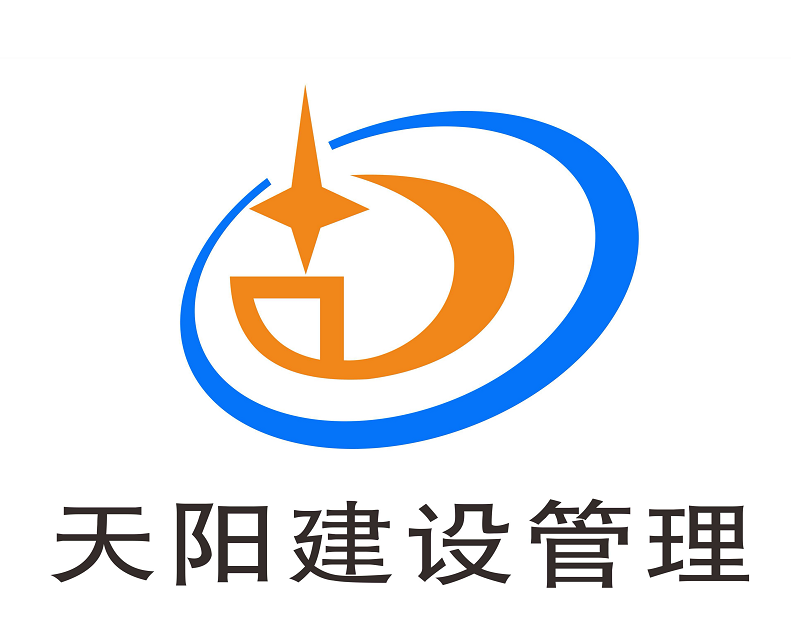 采购人：杭州市余杭区文化和广电旅游体育局 采购代理机构：天阳建设管理有限公司二〇二二年三月二十二日目  录第一部分      招标公告第二部分      投标人须知第三部分      采购需求第四部分      评标办法第五部分      拟签订的合同文本第六部分      应提交的有关格式范例第一部分 招标公告项目概况瓶窑镇文化中心大楼软装及家具购置项目招标项目的潜在投标人应在政采云平台（https://www.zcygov.cn/）获取（下载）招标文件，并于2022年4月12日9点00分00秒（北京时间）前递交（上传）投标文件。一、项目基本情况                                                项目编号：TYZFCG2022-019    项目名称：瓶窑镇文化中心大楼软装及家具购置项目    预算金额（元）：11600000  最高限价（元）：11600000  采购需求：详见采购文件合同履约期限：60日历天。本项目接受联合体投标：是，否。二、申请人的资格要求：1. 满足《中华人民共和国政府采购法》第二十二条规定；未被“信用中国”（www.creditchina.gov.cn)、中国政府采购网（www.ccgp.gov.cn）列入失信被执行人、重大税收违法案件当事人名单、政府采购严重违法失信行为记录名单；    2.落实政府采购政策需满足的资格要求：无；专门面向中小企业货物全部由符合政策要求的中小企业制造，提供中小企业声明函；货物全部由符合政策要求的小微企业制造，提供中小企业声明函；服务全部由符合政策要求的中小企业承接，提供中小企业声明函；服务全部由符合政策要求的小微企业承接，提供中小企业声明函；要求以联合体形式参加，提供联合协议和中小企业声明函，联合协议中中小企业合同金额应当达到  %，小微企业合同金额应当达到 %;如果供应商本身提供所有标的均由中小企业制造、承建或承接，视同符合了资格条件，无需再与其他中小企业组成联合体参加政府采购活动，无需提供联合协议；要求合同分包，提供分包意向协议和中小企业声明函，分包意向协议中中小企业合同金额应当达到达到  % ，小微企业合同金额应当达到 % ;如果供应商本身提供所有标的均由中小企业制造、承建或承接，视同符合了资格条件，无需再向中小企业分包，无需提供分包意向协议；3.本项目的特定资格要求：无；4.单位负责人为同一人或者存在直接控股、管理关系的不同供应商，不得参加同一合同项下的政府采购活动；为采购项目提供整体设计、规范编制或者项目管理、监理、检测等服务后不得再参加该采购项目的其他采购活动。三、获取招标文件 时间：/至2022年4月12日，每天上午00:00至12:00 ，下午12:00至23:59（北京时间，线上获取法定节假日均可，线下获取文件法定节假日除外）地点（网址）：政采云平台（https://www.zcygov.cn/） 方式：供应商登录政采云平台https://www.zcygov.cn/在线申请获取采购文件（进入“项目采购”应用，在获取采购文件菜单中选择项目，申请获取采购文件）。 售价（元）：0 	四、提交投标文件截止时间、开标时间和地点提交投标文件截止时间： 2022年4月12日9点00分 （北京时间）投标地点（网址）：政采云平台（https://www.zcygov.cn/） 开标时间：2022年4月12日9点00分 开标地点（网址）：政采云平台（https://www.zcygov.cn/）五、公告期限 自本公告发布之日起5个工作日。六、其他补充事宜1.供应商认为招标文件使自己的权益受到损害的，可以自获取招标文件之日或者招标文件公告期限届满之日（公告期限届满后获取招标文件的，以公告期限届满之日为准）起7个工作日内，以书面形式向采购人和采购代理机构提出质疑。质疑供应商对采购人、采购代理机构的答复不满意或者采购人、采购代理机构未在规定的时间内作出答复的，可以在答复期满后十五个工作日内向同级政府采购监督管理部门投诉。质疑函范本、投诉书范本请到浙江政府采购网下载专区下载。2.其他事项：（1）需要落实的政府采购政策：包括节约资源、保护环境、支持创新、促进中小企业发展等。详见招标文件的第二部分总则。（2）电子招投标的说明：①电子招投标：本项目以数据电文形式，依托“政府采购云平台（www.zcygov.cn）”进行招投标活动，不接受纸质投标文件；②投标准备：注册账号--点击“商家入驻”，进行政府采购供应商资料填写；申领CA数字证书---申领流程详见“浙江政府采购网-下载专区-电子交易客户端-CA驱动和申领流程”；安装“政采云电子交易客户端”----前往“浙江政府采购网-下载专区-电子交易客户端”进行下载并安装；③招标文件的获取：使用账号登录或者使用CA登录政采云平台；进入“项目采购”应用，在获取采购文件菜单中选择项目，获取招标文件；④投标文件的制作：在“政采云电子交易客户端”中完成“填写基本信息”、“导入投标文件”、“标书关联”、“标书检查”、“电子签名”、“生成电子标书”等操作；⑤采购人、采购机构将依托政采云平台完成本项目的电子交易活动，平台不接受未按上述方式获取招标文件的供应商进行投标活动； ⑥对未按上述方式获取招标文件的供应商对该文件提出的质疑，采购人或采购代理机构将不予处理；⑦不提供招标文件纸质版；⑧投标文件的传输递交：投标人在投标截止时间前将加密的投标文件上传至政府采购云平台，还可以在投标截止时间前直接提交或者以邮政快递方式递交备份投标文件1份。备份投标文件的制作、存储、密封详见招标文件第二部分第15点—“备份投标文件”；⑨投标文件的解密：投标人按照平台提示和招标文件的规定在半小时内完成在线解密。通过“政府采购云平台”上传递交的投标文件无法按时解密，投标供应商递交了备份投标文件的，以备份投标文件为依据，否则视为投标文件撤回。通过“政府采购云平台”上传递交的投标文件已按时解密的，备份投标文件自动失效。投标人仅提交备份投标文件，没有在电子交易平台传输递交投标文件的，投标无效；⑩具体操作指南：详见政采云平台“服务中心-帮助文档-项目采购-操作流程-电子招投标-政府采购项目电子交易管理操作指南-供应商”。七、对本次采购提出询问、质疑、投诉，请按以下方式联系    1.采购人信息    名    称：杭州市余杭区文化和广电旅游体育局     地    址：杭州市余杭区五常街道溪沁路8号中国电信浙江创新园1号楼       传    真： /项目联系人（询问）：胡静源      项目联系方式（询问）：13625816864     质疑联系人：应宁浩     质疑联系方式：0571-89391735     2.采购代理机构信息            名    称：天阳建设管理有限公司地    址： 杭州市临平区南苑街道玩月街88号1幢1001、1101室    传    真：/                 项目联系人（询问）：  袁良国           项目联系方式（询问）： 13588021752    质疑联系人：陈敏                 质疑联系方式：0571-86235827     3.同级政府采购监督管理部门                名    称： 杭州市余杭区财政局     地    址： 杭州市余杭区五常街道溪沁路8号中国电信浙江创新园1号楼   传    真：/     联系人 ： 杜国强    监督投诉电话：0571-88728858          若对项目采购电子交易系统操作有疑问，可登录政采云（https://www.zcygov.cn/），点击右侧咨询小采，获取采小蜜智能服务管家帮助，或拨打政采云服务热线400-881-7190获取热线服务帮助。CA问题联系电话（人工）：汇信CA 400-888-4636；天谷CA 400-087-8198。第二部分 投标人须知前附表一、总则1. 适用范围本招标文件适用于该项目的招标、投标、开标、资格审查及信用信息查询、评标、定标、合同、验收等行为（法律、法规另有规定的，从其规定）。   2.定义2.1 “采购人”系指招标公告中载明的本项目的采购人。2.2 “采购机构”系指招标公告中载明的本项目的采购机构。2.3 “投标人”系指是指响应招标、参加投标竞争的法人、其他组织或者自然人。2.4 “负责人”系指法人企业的法定负责人，或其他组织为法律、行政法规规定代表单位行使职权的主要负责人，或自然人本人。2.5“电子签名”系指数据电文中以电子形式所含、所附用于识别签名人身份并表明签名人认可其中内容的数据；“公章”系指单位法定名称章。因特殊原因需要使用冠以法定名称的业务专用章的，投标时须提供《业务专用章使用说明函》（附件4）。2.6“电子交易平台”是指本项目政府采购活动所依托的政府采购云平台（https://www.zcygov.cn/）。2.7 “▲” 系指实质性要求条款，“★”系产品采购项目中单一产品或核心产品，“” 系指适用本项目的要求，“” 系指不适用本项目的要求。3. 采购项目需要落实的政府采购政策3.1 本项目原则上采购本国生产的货物、工程和服务，不允许采购进口产品。除非采购人采购进口产品，已经在采购活动开始前向财政部门提出申请并获得财政部门审核同意，且在采购需求中明确规定可以采购进口产品（但如果因信息不对称等原因，仍有满足需求的国内产品要求参与采购竞争的，采购人、采购机构不会对其加以限制，仍将按照公平竞争原则实施采购）。3.2 支持绿色发展3.2.1采购人拟采购的产品属于品目清单范围的，采购人及其委托的采购代理机构将依据国家确定的认证机构出具的、处于有效期之内的节能产品、环境标志产品认证证书，对获得证书的产品实施政府优先采购或强制采购。投标人须按招标文件要求提供相关产品认证证书。▲采购人拟采购的产品属于政府强制采购的节能产品品目清单范围的，投标人未按招标文件要求提供国家确定的认证机构出具的、处于有效期之内的节能产品认证证书的，投标无效。3.2.2 修缮、装修类项目采购建材的，采购人应将绿色建筑和绿色建材性能、指标等作为实质性条件纳入招标文件和合同。3.2.3为助力打好污染防治攻坚战，推广使用绿色包装，政府采购货物、工程和服务项目中涉及商品包装和快递包装的，供应商提供产品及相关快递服务的具体包装要求要参考《商品包装政府采购需求标准（试行）》、《快递包装政府采购需求标准（试行）》。3.3支持中小企业发展3.3.1中小企业，是指在中华人民共和国境内依法设立，依据国务院批准的中小企业划分标准确定的中型企业、小型企业和微型企业，但与大企业的负责人为同一人，或者与大企业存在直接控股、管理关系的除外。符合中小企业划分标准的个体工商户，在政府采购活动中视同中小企业。3.3.2在政府采购活动中，投标人提供的货物、工程或者服务符合下列情形的，享受中小企业扶持政策：3.3.2.1在货物采购项目中，货物由中小企业制造，即货物由中小企业生产且使用该中小企业商号或者注册商标；3.3.2.2在工程采购项目中，工程由中小企业承建，即工程施工单位为中小企业；3.3.2.3在服务采购项目中，服务由中小企业承接，即提供服务的人员为中小企业依照《中华人民共和国劳动合同法》订立劳动合同的从业人员。在货物采购项目中，投标人提供的货物既有中小企业制造货物，也有大型企业制造货物的，不享受中小企业扶持政策。以联合体形式参加政府采购活动，联合体各方均为中小企业的，联合体视同中小企业。其中，联合体各方均为小微企业的，联合体视同小微企业。3.3.3对于未预留份额专门面向中小企业的政府采购货物或服务项目，以及预留份额政府采购货物或服务项目中的非预留部分标项，对小型和微型企业的投标报价给予10%的扣除，用扣除后的价格参与评审。接受大中型企业与小微企业组成联合体或者允许大中型企业向一家或者多家小微企业分包的政府采购货物或服务项目，对于联合协议或者分包意向协议约定小微企业的合同份额占到合同总金额30%以上的，对联合体或者大中型企业的报价给予3%的扣除，用扣除后的价格参加评审。组成联合体或者接受分包的小微企业与联合体内其他企业、分包企业之间存在直接控股、管理关系的，不享受价格扣除优惠政策。3.3.4符合《关于促进残疾人就业政府采购政策的通知》（财库〔2017〕141号）规定的条件并提供《残疾人福利性单位声明函》（附件1）的残疾人福利性单位视同小型、微型企业；3.3.5符合《关于政府采购支持监狱企业发展有关问题的通知》（财库[2014]68号）规定的监狱企业并提供由省级以上监狱管理局、戒毒管理局（含新疆生产建设兵团）出具的属于监狱企业证明文件的，视同为小型、微型企业。3.3.6可享受中小企业扶持政策的投标人应按照招标文件格式要求提供《中小企业声明函》，投标人提供的《中小企业声明函》与实际情况不符的，不享受中小企业扶持政策。声明内容不实的，属于提供虚假材料谋取中标、成交的，依法承担法律责任。3.3.7中小企业享受扶持政策获得政府采购合同的，小微企业不得将合同分包给大中型企业，中型企业不得将合同分包给大型企业。3.4支持创新发展3.4.1 采购人优先采购被认定为首台套产品和“制造精品”的自主创新产品。3.4.2首台套产品被纳入《首台套产品推广应用指导目录》之日起2年内，以及产品核心技术高于国内领先水平，并具有明晰自主知识产权的“制造精品”产品，自认定之日起2年内视同已具备相应销售业绩，参加政府采购活动时业绩分值为满分。3.5中小企业信用融资：为支持和促进中小企业发展，进一步发挥政府采购政策功能，杭州市财政局与省银保监局、市金融办、市经信局共同出台了《杭州市政府采购支持中小企业信用融资管理办法》，供应商若有融资意向，详见《政府采购支持中小企业信用融资相关事项通知》，或登录杭州市政府采购网“中小企业信用融资”模块，查看信用融资政策文件及各相关银行服务方案。
4. 询问、质疑、投诉4.1供应商询问供应商对政府采购活动事项有疑问的，可以提出询问，采购人或者采购代理机构应当在3个工作日内对供应商依法提出的询问作出答复，但答复的内容不得涉及商业秘密。供应商提出的询问超出采购人对采购代理机构委托授权范围的，采购代理机构应当告知供应商向采购人提出。4.2供应商质疑4.2.1提出质疑的供应商应当是参与所质疑项目采购活动的供应商。潜在供应商已依法获取其可质疑的招标文件的，可以对该文件提出质疑。4.2.2供应商认为招标文件、采购过程和中标结果使自己的权益受到损害的，可以在知道或者应知其权益受到损害之日起七个工作日内，以书面形式向采购人或者采购机构提出质疑，否则，采购人或者采购机构不予受理：4.2.2.1对招标文件提出质疑的，质疑期限为供应商获得招标文件之日或者招标文件公告期限届满之日起计算。4.2.2.2对采购过程提出质疑的，质疑期限为各采购程序环节结束之日起计算。对同一采购程序环节的质疑，供应商须一次性提出。4.2.2.3对采购结果提出质疑的，质疑期限自采购结果公告期限届满之日起计算。4.2.3供应商提出质疑应当提交质疑函和必要的证明材料。质疑函应当包括下列内容：　　4.2.3.1供应商的姓名或者名称、地址、邮编、联系人及联系电话；　　4.2.3.2质疑项目的名称、编号；　　4.2.3.3具体、明确的质疑事项和与质疑事项相关的请求；　　4.2.3.4事实依据；　　4.2.3.5必要的法律依据；4.2.3.6提出质疑的日期。供应商提交的质疑函需一式三份。供应商为自然人的，应当由本人签字；供应商为法人或者其他组织的，应当由法定代表人、主要负责人，或者其授权代表签字或者盖章，并加盖公章。质疑函范本及制作说明详见附件2。4.2.4采购人或者采购机构应当在收到供应商的书面质疑后七个工作日内作出答复，并以书面形式通知质疑供应商和其他与质疑处理结果有利害关系的政府采购当事人，但答复的内容不得涉及商业秘密。根据《杭州市财政局关于进一步加强政府采购信息公开优化营商环境的通知》（杭财采监〔2021〕17号）,采购人或者采购机构在质疑回复后5个工作日内，在浙江政府采购网的“其他公告”栏目公开质疑答复，答复内容应当完整。质疑函作为附件上传。4.2.5询问或者质疑事项可能影响采购结果的，采购人应当暂停签订合同，已经签订合同的，应当中止履行合同。4.3供应商投诉4.3.1质疑供应商对采购人、采购机构的答复不满意或者采购人、采购机构未在规定的时间内作出答复的，可以在答复期满后十五个工作日内向同级政府采购监督管理部门提出投诉。4.3.2供应商投诉的事项不得超出已质疑事项的范围，基于质疑答复内容提出的投诉事项除外。4.3.3供应商投诉应当有明确的请求和必要的证明材料。4.3.5 以联合体形式参加政府采购活动的，其投诉应当由组成联合体的所有供应商共同提出。投诉书范本及制作说明详见附件3。      二、招标文件的构成、澄清、修改5．招标文件的构成5.1 招标文件包括下列文件及附件：5.1.1招标公告；5.1.2投标人须知；5.1.3采购需求；5.1.4评标办法；5.1.5拟签订的合同文本；5.1.6应提交的有关格式范例。5.2与本项目有关的澄清或者修改的内容为招标文件的组成部分。6. 招标文件的澄清、修改6.1已获取招标文件的潜在投标人，若有问题需要澄清，应于投标截止时间前，以书面形式向采购机构提出。6.2 采购机构对招标文件进行澄清或修改的，将同时通过电子交易平台通知已获取招标文件的潜在投标人。依法应当公告的，将按规定公告，同时视情况延长投标截止时间和开标时间。该澄清或者修改的内容为招标文件的组成部分。三、投标7. 招标文件的获取详见招标公告中获取招标文件的时间期限、地点、方式及招标文件售价。8.开标前答疑会或现场考察采购人组织潜在投标人现场考察或者召开开标前答疑会的，潜在投标人按第二部分投标人须知前附表的规定参加现场考察或者开标前答疑会。9.投标保证金本项目不需缴纳投标保证金。10. 投标文件的语言投标文件及投标人与采购有关的来往通知、函件和文件均应使用中文。11. 投标文件的组成11.1资格文件：11.1.1符合参加政府采购活动应当具备的一般条件的承诺函；11.1.2落实政府采购政策需满足的资格要求；11.1.3本项目的特定资格要求。11.2  商务技术文件：11.2.1投标函； 11.2.2授权委托书或法定代表人（单位负责人、自然人本人）身份证明；11.2.3联合协议；11.2.4分包意向协议；11.2.5符合性审查资料；11.2.6评标标准相应的商务技术资料；11.2.7商务技术偏离表；11.2.8政府采购供应商廉洁自律承诺书；11.3报价文件： 11.3.1开标一览表（报价表）；11.3.2中小企业声明函。投标文件含有采购人不能接受的附加条件的，投标无效；投标人提供虚假材料投标的，投标无效。12. 投标文件的编制12.1投标文件分为资格文件、商务技术文件、报价文件三部分。各投标人在编制投标文件时请按照招标文件第六部分规定的格式进行，混乱的编排导致投标文件被误读或评标委员会查找不到有效文件是投标人的风险。12.2投标人进行电子投标应安装客户端软件—“政采云电子交易客户端”，并按照招标文件和电子交易平台的要求编制并加密投标文件。投标人未按规定加密的投标文件，电子交易平台将拒收并提示。12.3使用“政采云电子交易客户端”需要提前申领CA数字证书，申领流程请自行前往“浙江政府采购网-下载专区-电子交易客户端-CA驱动和申领流程”进行查阅。13.投标文件的签署、盖章13.1投标文件按照招标文件第六部分格式要求进行签署、盖章。▲投标人的投标文件未按照招标文件要求签署、盖章的，其投标无效。13.2为确保网上操作合法、有效和安全，投标人应当在投标截止时间前完成在“政府采购云平台”的身份认证，确保在电子投标过程中能够对相关数据电文进行加密和使用电子签名。13.3招标文件对投标文件签署、盖章的要求适用于电子签名。14. 投标文件的提交、补充、修改、撤回14.1 供应商应当在投标截止时间前完成投标文件的传输递交，并可以补充、修改或者撤回投标文件。补充或者修改投标文件的，应当先行撤回原文件，补充、修改后重新传输递交。投标截止时间前未完成传输的，视为撤回投标文件。投标截止时间后递交的投标文件，电子交易平台将拒收。14.2电子交易平台收到投标文件，将妥善保存并即时向供应商发出确认回执通知。在投标截止时间前，除供应商补充、修改或者撤回投标文件外，任何单位和个人不得解密或提取投标文件。14.3采购人、采购机构可以视情况延长投标文件提交的截止时间。在上述情况下，采购机构与投标人以前在投标截止期方面的全部权利、责任和义务，将适用于延长至新的投标截止期。15.备份投标文件 15.1投标人在电子交易平台传输递交投标文件后，还可以在投标截止时间前直接提交或者以邮政快递方式递交备份投标文件1份，但采购人、采购机构不强制或变相强制投标人提交备份投标文件。15.2备份投标文件须在“政采云投标客户端”制作生成，并储存在DVD光盘中。备份投标文件应当密封包装并在包装上加盖公章并注明投标项目名称，投标人名称(联合体投标的，包装物封面需注明联合体投标，并注明联合体成员各方的名称和联合协议中约定的牵头人的名称)。不符合上述制作、存储、密封规定的备份投标文件将被视为无效或者被拒绝接收。15.3直接提交备份投标文件的，投标人应于投标截止时间前在招标公告中载明的开标地点将备份投标文件提交给采购机构，采购机构将拒绝接受逾期送达的备份投标文件。15.4以邮政快递方式递交备份投标文件的，投标人应先将备份投标文件按要求密封和标记，再进行邮政快递包装后邮寄。备份投标文件须在投标截止时间之前送达招标文件第二部分投标人须知前附表规定的备份投标文件送达地点；送达时间以签收人签收时间为准。采购机构将拒绝接受逾期送达的备份投标文件。邮寄过程中，电子备份投标文件发生泄露、遗失、损坏或延期送达等情况的，由投标人自行负责。15.5投标人仅提交备份投标文件，没有在电子交易平台传输递交投标文件的，投标无效。16.投标文件的无效处理有招标文件第四部分第13项规定的情形之一的，投标无效：17.投标有效期17.1投标有效期为从提交投标文件的截止之日起90天。▲投标人的投标文件中承诺的投标有效期少于招标文件中载明的投标有效期的，投标无效。17.2投标文件合格投递后，自投标截止日期起，在投标有效期内有效。17.3在原定投标有效期满之前，如果出现特殊情况，采购机构可以以书面形式通知投标人延长投标有效期。投标人同意延长的，不得要求或被允许修改其投标文件，投标人拒绝延长的，其投标无效。四、开标、资格审查与信用信息查询18.开标 18.1采购机构按照招标文件规定的时间通过电子交易平台组织开标，所有投标人均应当准时在线参加。投标人不足3家的，不得开标。　18.2开标时，电子交易平台按开标时间自动提取所有投标文件。采购机构依托电子交易平台发起开始解密指令，投标人按照平台提示和招标文件的规定在半小时内完成在线解密。　18.3投标文件未按时解密，投标人提供了备份投标文件的，以备份投标文件作为依据，否则视为投标文件撤回。投标文件已按时解密的，备份投标文件自动失效。　19、资格审查19.1开标后，采购人或采购机构将依法对投标人的资格进行审查。19.2采购人或采购机构依据法律法规和招标文件的规定，对投标人的基本资格条件、特定资格条件进行审查。19.3投标人未按照招标文件要求提供与基本资格条件、特定资格条件相应的有效资格证明材料的，视为投标人不具备招标文件中规定的资格要求，其投标无效。19.4对未通过资格审查的投标人，采购人或采购机构告知其未通过的原因。19.5合格投标人不足3家的，不再评标。20、信用信息查询20.1信用信息查询渠道及截止时间：采购机构将通过“信用中国”网站(www.creditchina.gov.cn)、中国政府采购网(www.ccgp.gov.cn)渠道查询投标人投标截止时间当天的信用记录。20.2信用信息查询记录和证据留存的具体方式：现场查询的投标人的信用记录、查询结果经确认后将与采购文件一起存档。20.3信用信息的使用规则：经查询列入失信被执行人名单、重大税收违法案件当事人名单、政府采购严重违法失信行为记录名单的投标人将被拒绝参与政府采购活动。20.4联合体信用信息查询：两个以上的自然人、法人或者其他组织组成一个联合体，以一个供应商的身份共同参加政府采购活动的，应当对所有联合体成员进行信用记录查询，联合体成员存在不良信用记录的，视同联合体存在不良信用记录。五、评标21. 评标委员会将根据招标文件和有关规定，履行评标工作职责，并按照评标方法及评分标准，全面衡量各投标人对招标文件的响应情况。对实质上响应招标文件的投标人，按照评审因素的量化指标排出推荐中标的投标人的先后顺序，并按顺序提出授标建议。详见招标文件第四部分评标办法。六、定 标22. 确定中标供应商采购人将自收到评审报告之日起5个工作日内通过电子交易平台在评审报告推荐的中标候选人中按顺序确定中标供应商。23. 中标通知与中标结果公告23.1自中标人确定之日起2个工作日内，采购机构通过电子交易平台向中标人发出中标通知书，同时编制发布采购结果公告。采购机构也可以以纸质形式进行中标通知。23.2中标结果公告内容包括采购人及其委托的采购机构的名称、地址、联系方式，项目名称和项目编号，中标人名称、地址和中标金额，主要中标标的的名称、规格型号、数量、单价、服务要求，开标记录、未中标情况说明、中标公告期限以及评审专家名单、评分汇总及明细。23.3公告期限为1个工作日。七、合同授予24. 合同主要条款详见第五部分拟签订的合同文本。25. 合同的签订25.1 采购人与中标人应当通过电子交易平台在中标通知书发出之日起三十日内，按照招标文件确定的事项签订政府采购合同，并在合同签订之日起2个工作日内依法发布合同公告。25.2中标人按规定的日期、时间、地点，由法定代表人或其授权代表与采购人代表签订合同。如中标人为联合体的，由联合体成员各方法定代表人或其授权代表与采购人代表签订合同。25.3如签订合同并生效后，供应商无故拒绝或延期，除按照合同条款处理外，列入不良行为记录一次，并给予通报。25.4中标供应商拒绝与采购人签订合同的，采购人可以按照评审报告推荐的中标或者成交候选人名单排序，确定下一候选人为中标供应商，也可以重新开展政府采购活动。25.5采购合同由采购人与中标供应商根据招标文件、投标文件等内容通过政府采购电子交易平台在线签订，自动备案。26. 履约保证金拟签订的合同文本要求中标供应商提交履约保证金的，供应商应当以支票、汇票、本票或者金融机构、担保机构出具的保函等非现金形式提交。履约保证金的数额不得超过政府采购合同金额的2.5%。鼓励和支持供应商以银行、保险公司出具的保函形式提供履约保证金。采购人不得拒收履约保函。政府采购货物和服务项目中，采购单位可根据杭州市政府采购网公布的供应商履约评价情况减免履约保证金。供应商履约验收评价总分为100分的，采购单位应当免收履约保证金；评价总分在90分以上的，收取履约保证金不得高于合同金额2%；评价总分在90分以下或者暂无评分的，收取履约保证金不得高于合同金额2.5%。供应商可登录政采云平台-【金融服务】—【我的项目】—【已备案合同】以保函形式提供：1、供应商在合同列表选择需要投保的合同，点击[保函推荐]。2、在弹框里查看推荐的保函产品，供应商自行选择保函产品，点击[立即申请]。3、在弹框里填写保函申请信息。具体步骤：选择产品—填写供应商信息—选择中标项目—确认信息—等待保险/保函受理—确认保单—支付保费—成功出单。政采云金融专线400-903-9583。八、电子交易活动的中止27. 电子交易活动的中止。采购过程中出现以下情形，导致电子交易平台无法正常运行，或者无法保证电子交易的公平、公正和安全时，采购机构可中止电子交易活动：27.1电子交易平台发生故障而无法登录访问的； 27.2电子交易平台应用或数据库出现错误，不能进行正常操作的；27.3电子交易平台发现严重安全漏洞，有潜在泄密危险的；27.4病毒发作导致不能进行正常操作的； 27.5其他无法保证电子交易的公平、公正和安全的情况。 28.出现以上情形，不影响采购公平、公正性的，采购组织机构可以待上述情形消除后继续组织电子交易活动，也可以决定某些环节以纸质形式进行；影响或可能影响采购公平、公正性的，应当重新采购。九、验收29.验收29.1采购人组织对供应商履约的验收。大型或者复杂的政府采购项目，应当邀请国家认可的质量检测机构参加验收工作。验收方成员应当在验收书上签字，并承担相应的法律责任。如果发现与合同中要求不符，供应商须承担由此发生的一切损失和费用，并接受相应的处理。29.2采购人可以邀请参加本项目的其他投标人或者第三方机构参与验收。参与验收的投标人或者第三方机构的意见作为验收书的参考资料一并存档。29.3严格按照采购合同开展履约验收。采购人成立验收小组，按照采购合同的约定对供应商履约情况进行验收。验收时，按照采购合同的约定对每一项技术、服务、安全标准的履约情况进行确认。验收结束后，应当出具验收书，列明各项标准的验收情况及项目总体评价，由验收双方共同签署。验收结果与采购合同约定的资金支付及履约保证金返还条件挂钩。履约验收的各项资料应当存档备查。29.4验收合格的项目，采购人将根据采购合同的约定及时向供应商支付采购资金、退还履约保证金。验收不合格的项目，采购人将依法及时处理。采购合同的履行、违约责任和解决争议的方式等适用《中华人民共和国民法典》。供应商在履约过程中有政府采购法律法规规定的违法违规情形的，采购人应当及时报告本级财政部门。第三部分   采购需求一、项目概况： 本项目为“交钥匙”项目，采购内容包括采购清单中货物供货、安装调试、货物验收、培训、质保期内的售后服务等。投标报价包括设备费、安装调试费、售后服务费、培训费、有关部门的验收费、政策性文件规定及合同包含的所有风险、责任等各项全部费用。二、采购清单：家具产品清单灯具配置清单窗帘清单布艺配置清单装饰品配置清单其他产品配置清单乐器清单图书馆设备清单图书馆视障设备清单图书馆设备参数1、设备清单2、产品参数2.1、自助借还机（成人款）支持“一机多用”的自助借还书机，具有精致的外观、相对小的占地面积、可调节高度的设计，配合直观简约的系统，从而在图书馆中为读者提供更加方便的自助服务。通过SIP2或NCIP协议与图书馆ILS/LMS连接，同时对第二代身份证信息认证，读者可在一台设备上自助完成读者证办理、借书、还书、查询、扣缴、凭条打印、图书馆查询、电子借阅等操作。2.2、自助还书机（少儿款）采用具有亲和力的卡通造型，增强对孩子的吸引力，支持“一机多用”的自助借还书机，具有精致的外观、相对小的占地面积、可调节高度的设计，配合直观简约的系统，从而在图书馆中为读者提供更加方便的自助服务。通过SIP2或NCIP协议与图书馆ILS/LMS连接，同时对第二代身份证信息认证，读者可在一台设备上自助完成读者证办理、借书、还书、查询、扣缴、凭条打印、图书馆查询、电子借阅等操作。2.3、自沉降还书箱移动书箱是用于承接分拣系统或读者归还图书的产品，具有自动升降功能，有铝型材结构、压缩弹簧、电木托板、推拉把手等部件构成。2.4、不下车还书系统不下车还书设备是通过SIP2或NCIP协议与图书馆ILS/LMS连接，支持由读者扫码，自助完成还书。使图书馆服务更加便捷、更加智能、更加人性化。读者可以在就近和便利的地点，通过自助的方式，全天候的享受图书馆提供的服务，大大的提高了图书的流通量，减少有车一族需要到馆还书的繁琐手续，简化还书流程，具有箱体一体化，支持双频，防水，防尘，防爆一种三防户外自助设备。2.5、电子书瀑布流2.6、智慧借阅车2.7电子书借阅站2.8、虚拟图书馆云平台2.9、VR体验设备2.10、大屏电脑、电子阅览室电脑品牌机，配置不低于：i5处理器、内存16G、硬盘512G SSD、屏幕23英寸2.11、大咖讲书架基于RFID技术基础上，引入精品讲书有声资源，将RFID技术与互联网有声资料结合一起，提供一款互动性和乐趣更强的产品。数据库超过1000本各领域经典好书每本书平均≥25分钟精华音频呈现，无需额外时间，通勤、吃饭、睡前…随时随地听完一本。让你以最低成本获取精华、拓展认知，且每年持续更新500+讲书内容。2.12、光影阅读系统及资源服务招标参数2.13、智能咨询导览借还机器人2.14、人流监控摄像（含后台软件，后续可以与不同系统对接）2.15、图书定位系统2.16、图书杀菌机（馆员用）2.17、图书杀菌机（读者用）2.18、一体式检索设备2.19、单通道宽距离RFID安全门安全门可对粘贴有RFID标签的流通资料进行扫描、安全识别，用于流通部门对流通资料的进行安全控制，以达到防盗和监控的目的。该设备系统通过对贴身携带以及装入背包内的文献状态（是否办理借阅手续）进行判别，以达到防盗和监控的目的。2.20、智能书架智能书架是一套高性能的在架图书实时管理系统，利用高频RFID技术实现在架图书单品级物品识别，可完成馆藏图书监控、清点、图书查询定位，错架统计等功能。智能书架系统具有检测速度快、定位准确等特点。可应用于图书、档案、文件管理等领域。2.21、预约借书设备（24小时自助图书馆）2.22、门禁联动系统2.23馆员工作站（含：电脑）2.24、喜马拉雅2.25、手机借阅系统支持读者利用手机终端对图书的资产码进行扫描后完成借阅操作，手机借书完成后，不需要增加任何步骤和修改安全位，直接把书带出馆，系统认为是合法借阅，安全门不报警；具有单点登录功能，读者进入借书操作时将无需登陆验证，直接使用读者证信息进入系统；读者扫码后，可显示图书详情，确认无误后点击借阅即可完成；若借阅不成功，系统支持根据自动化管理系统返回的结果，对读者进行提示；支持单本扫码借阅成功后，支持继续扫码借阅，无需返回，满足读者多本图书的快速借阅操作。三、项目实施要求：1、签订合同后，供应商按照其与采购人的事先约定将所供货物免费上门送货至采购人指定地点后拆箱，负责免费安装调试，正常运行后交用户单位并通过验收。2、售后服务按国家和我省相关规定以及生产厂家或投标人的承诺执行，并提供上门免费服务。四、质量标准要求：1、供方所供的货物必须为全新的，符合国家标准的合格产品；2、必所供货物不会侵犯任何第三方知识产权；3、送货地址：采购人指定地点。●五、售后服务要求：1、质保期：从验收合格之日起二年；质保期内的维修费用（包括材料）全部由中标单位负责；超过质保期的，维修时只收部件成本费；2、质保期内的维修费用（包括配件）全部由供货方负责。3、技术支持要求：质保期内出现问题，1小时内响应，2小时内到达现场，24小时内解决问题，现场解决不了的采取补救措施，以保证使用方的正常工作需求。中标单位有其它服务承诺的，一并履行。投标人必须对所供设备实行终身维修。4、在保修期内供方必须不得以任何理由影响用户的正常使用。投标方必须对所供产品实行终身维修，配件按市场价格收取。六、培训要求：安装调试后，供应商须向使用方人员做好所供产品日常保养、使用、管理的现场实地培训，直至会熟练使用。●七、工期要求： 中标单位与采购人签订合同后60日内送货并安装、调试完毕及使用方初步验收。八、履约保证金：中标单位在合同签订后支付中标总额2.5 %的履约保证金（以支票、汇票、本票或者金融机构、担保机构出具的保函等非现金形式提交）。合同签订，并交货、安装验收完成后，履约保证金无息退还。九、货款支付：1、预付款：项目合同签订后，自收到发票15日内预付中标价总额的40%。2、中标方根据合同规定将货物交付、安装调试完毕，并按《关于转发<杭州市政府采购履约验收暂行办法>的通知》（余财采 【2020】 14号）组织验收，最终验收合格后，采购人凭发票、确认单以及合同上报区财政，区财政审批下拨款到位后，支付合同价货款。  3、采购人付款前，中标方必须提交符合要求的发票。十、采购人认为必须说明的其他内容：带“●”条款为实质性条款，如有任意一条未响应或不满足，将被视为投标无效。第四部分   评标办法各投标人的综合得分为：投标价格得分+技术商务得分之和，总和为100分，其中：投标价格得分30分，商务技术得分70分。1、商务技术分   总分70分该评分分值由评标委员会根据评审情况在分值范围内独立打分（具体分值设定详见表格），小数点后保留一位小数。每个投标人的最终技术分为评标委员会打分的算术平均值（小数点后保留二位小数，第三位四舍五入）。 *备注：投标人编制投标文件（商务技术文件部分）时，建议按此目录（序号和内容）提供评标标准相应的商务技术资料。 一、评标方法1.本项目采用综合评分法。综合评分法，是指投标文件满足招标文件全部实质性要求，且按照评审因素的量化指标评审得分最高的投标人为中标候选人的评标方法。二、评标标准2. 评标标准：见评标办法前附表。三、评标程序3.1符合性审查。评标委员会应当对符合资格的投标人的投标文件进行符合性审查，以确定其是否满足招标文件的实质性要求。不满足招标文件的实质性要求的，投标无效。3.2 比较与评价。评标委员会应当按照招标文件中规定的评标方法和标准，对符合性审查合格的投标文件进行商务和技术评估，综合比较与评价。3.3汇总商务技术得分。评标委员会各成员应当独立对每个投标人的商务和技术文件进行评价，并汇总商务技术得分情况。3.4报价评审。3.4.1投标文件报价出现前后不一致的，按照下列规定修正：3.4.1.1投标文件中开标一览表(报价表)内容与投标文件中相应内容不一致的，以开标一览表(报价表)为准;3.4.1.2大写金额和小写金额不一致的，以大写金额为准;3.4.1.3单价金额小数点或者百分比有明显错位的，以开标一览表的总价为准，并修改单价;3.4.1.4总价金额与按单价汇总金额不一致的，以单价金额计算结果为准。3.4.1.5同时出现两种以上不一致的，按照3.4.1规定的顺序修正。修正后的报价按照财政部第87号令 《政府采购货物和服务招标投标管理办法》第五十一条第二款的规定经投标人确认后产生约束力。3.4.2投标文件出现不是唯一的、有选择性投标报价的，投标无效。3.4.3投标报价超过招标文件中规定的预算金额或者最高限价的，投标无效。3.4.4评标委员会认为投标人的报价明显低于其他通过符合性审查投标人的报价，有可能影响产品质量或者不能诚信履约的，应当要求其在合理的时间内提供书面说明，必要时提交相关证明材料;投标人不能证明其报价合理性的，评标委员会应当将其作为无效投标处理。3.4.5对于未预留份额专门面向中小企业的政府采购货物或服务项目，以及预留份额政府采购货物或服务项目中的非预留部分标项，对小型和微型企业的投标报价给予10%的扣除，用扣除后的价格参与评审。接受大中型企业与小微企业组成联合体或者允许大中型企业向一家或者多家小微企业分包的政府采购货物或服务项目，对于联合协议或者分包意向协议约定小微企业的合同份额占到合同总金额30%以上的，对联合体或者大中型企业的报价给予3%的扣除，用扣除后的价格参加评审。组成联合体或者接受分包的小微企业与联合体内其他企业、分包企业之间存在直接控股、管理关系的，不享受价格扣除优惠政策。3.5排序与推荐。采用综合评分法的，评标结果按评审后得分由高到低顺序排列。得分相同的，按投标报价由低到高顺序排列。得分且投标报价相同的并列。投标文件满足招标文件全部实质性要求，且按照评审因素的量化指标评审得分最高的投标人为排名第一的中标候选人。多家投标人提供相同品牌产品（单一产品采购项目中的该产品或者非单一产品采购项目的核心产品）且通过资格审查、符合性审查的不同投标人参加同一合同项下投标的，按一家投标人计算，评审后得分最高的同品牌投标人获得中标人推荐资格；评审得分相同的，采取随机抽取方式确定，其他同品牌投标人不作为中标候选人。3.6编写评标报告。评标委员会根据全体评标成员签字的原始评标记录和评标结果编写评标报告。评标委员会成员对需要共同认定的事项存在争议的，应当按照少数服从多数的原则作出结论。持不同意见的评标委员会成员应当在评标报告上签署不同意见及理由，否则视为同意评标报告。四、评标中的其他事项4.1投标人澄清、说明或者补正。对于投标文件中含义不明确、同类问题表述不一致或者有明显文字和计算错误的内容需要投标人作出必要的澄清、说明或者补正的，评标委员会和投标人通过电子交易平台交换数据电文，投标人提交使用电子签名的相关数据电文或通过平台上传加盖公章的扫描件。给予投标人提交澄清、说明或补正的时间不得少于半小时，投标人已经明确表示澄清说明或补正完毕的除外。投标人的澄清、说明或者补正不得超出投标文件的范围或者改变投标文件的实质性内容。4.2投标无效。有下列情况之一的，投标无效：4.2.1投标人不具备招标文件中规定的资格要求的（投标人未提供有效的资格文件的，视为投标人不具备招标文件中规定的资格要求）；4.2.2投标文件未按照招标文件要求签署、盖章的；4.2.3采购人拟采购的产品属于政府强制采购的节能产品品目清单范围的，投标人未按招标文件要求提供国家确定的认证机构出具的、处于有效期之内的节能产品认证证书的；4.2.4投标文件含有采购人不能接受的附加条件的；4.2.5投标文件中承诺的投标有效期少于招标文件中载明的投标有效期的；   4.2.6投标文件出现不是唯一的、有选择性投标报价的;4.2.7投标报价超过招标文件中规定的预算金额或者最高限价的;4.2.8报价明显低于其他通过符合性审查投标人的报价，有可能影响产品质量或者不能诚信履约的，未能按要求提供书面说明或者提交相关证明材料，不能证明其报价合理性的;4.2.9投标人对根据修正原则修正后的报价不确认的；4.2.10投标人提供虚假材料投标的；  4.2.11投标人有恶意串通、妨碍其他投标人的竞争行为、损害采购人或者其他投标人的合法权益情形的；4.2.12投标人仅提交备份投标文件，没有在电子交易平台传输递交投标文件的，投标无效；4.2.13 投标文件不满足招标文件的其它实质性要求的；4.2.14法律、法规、规章（适用本市的）及省级以上规范性文件（适用本市的）规定的其他无效情形。5.废标。根据《中华人民共和国政府采购法》第三十六条之规定，在采购中，出现下列情形之一的，应予废标：5.1符合专业条件的供应商或者对招标文件作实质响应的供应商不足3家的；5.2出现影响采购公正的违法、违规行为的；5.3投标人的报价均超过了采购预算，采购人不能支付的；5.4因重大变故，采购任务取消的。废标后，采购机构应当将废标理由通知所有投标人。6.修改招标文件，重新组织采购活动。评标委员会发现招标文件存在歧义、重大缺陷导致评标工作无法进行，或者招标文件内容违反国家有关强制性规定的，将停止评标工作，并与采购人、采购机构沟通并作书面记录。采购人、采购机构确认后，将修改招标文件，重新组织采购活动。7.重新开展采购。有政府采购法第七十一条、第七十二条规定的违法行为之一，影响或者可能影响中标、成交结果的，依照下列规定处理：7.1未确定中标或者中标人的，终止本次政府采购活动，重新开展政府采购活动。7.2已确定中标或者中标人但尚未签订政府采购合同的，中标或者成交结果无效，从合格的中标或者成交候选人中另行确定中标或者中标人；没有合格的中标或者成交候选人的，重新开展政府采购活动。7.3政府采购合同已签订但尚未履行的，撤销合同，从合格的中标或者成交候选人中另行确定中标或者中标人；没有合格的中标或者成交候选人的，重新开展政府采购活动。7.4政府采购合同已经履行，给采购人、供应商造成损失的，由责任人承担赔偿责任。7.5政府采购当事人有其他违反政府采购法或者政府采购法实施条例等法律法规规定的行为，经改正后仍然影响或者可能影响中标、成交结果或者依法被认定为中标、成交无效的，依照7.1-7.4规定处理。第五部分 拟签订的合同文本合同编号：            甲方：（买方）乙方：（卖方）甲、乙双方根据                  项目（项目编号：    ）公开招标的结果，签署本合同。一、货物名称、型号、规格、配置、技术参数、数量及合同价款（合同价款包括含货款、标准附件、备品备件、专用工具、包装、运输、装卸、保险、税金、货到就位以及安装、调试、培训、保修等一切税金和费用及其他因本项目而产生的一切费用）。二、技术资料1. 乙方应按招标文件规定的时间向甲方提供使用货物的有关技术资料。2. 没有甲方事先书面同意，乙方不得将由甲方提供的有关合同或任何合同条文、规格、计划、图纸、样品或资料提供给与履行本合同无关的任何其他人。即使向履行本合同有关的人员提供，也应注意保密并限于履行合同的必需范围。三、权利担保1、乙方应保证所提供的货物或其任何一部分均不会侵犯任何第三方的知识产权。2、乙方保证所交付的货物的所有权完全属于乙方且无任何抵押、查封等产权瑕疵。四、履约保证金乙方支付中标总额   的履约保证金。五、转包或分包1.本合同范围的货物，应由乙方直接供应，不得转让他人供应；2.除非得到甲方的书面同意，乙方不得将本合同范围的货物全部或部分分包给他人供应；3.如有转让和未经甲方同意的分包行为，甲方有权解除合同，没收履约保证金并追究乙方的违约责任。六、交货期、交货方式及交货地点1. 交货期：2. 交货方式： 3. 交货地点：七、货款支付1. 付款方式： 2、当采购数量与实际使用数量不一致时，乙方应根据实际使用量供货，合同的最终结算金额按实际使用量乘以成交单价进行计算。八、税费本合同执行中相关的一切税费均由乙方负担。九、质量保证及售后服务1. 乙方应按招标文件规定的货物性能、技术要求、质量标准向甲方提供未经使用的全新产品。2. 乙方提供的货物在质保期内因货物本身的质量问题发生故障，乙方应负责免费更换。对达不到技术要求者，根据实际情况，经双方协商，可按以下办法处理：⑴更换：由乙方承担所发生的全部费用。⑵贬值处理：由甲乙双方合议定价。⑶退货处理：乙方应退还甲方支付的合同款，同时应承担该货物的直接费用（运输、保险、检验、货款利息及银行手续费等）。3. 如在使用过程中发生质量问题，乙方在接到甲方通知后在（）小时内到达甲方现场。4. 在质保期内，乙方应对货物出现的质量及安全问题负责处理解决并承担一切费用。十、货物包装、发运及运输1. 乙方应在货物发运前对其进行满足运输距离、防潮、防震、防锈和防破损装卸等要求包装，以保证货物安全运达甲方指定地点。2. 使用说明书、质量检验证明书、随配附件和工具以及清单一并附于货物内。3. 乙方在货物发运手续办理完毕后24小时内或货到甲方48小时前通知甲方，以准备接货。4. 货物在交付甲方前发生的风险均由乙方负责。5. 货物在规定的交付期限内由乙方送达甲方指定的地点视为交付，乙方同时需通知甲方货物已送达。十一、违约责任1. 甲方无正当理由拒收货物的，甲方向乙方偿付拒收货款总值的()%违约金。2. 甲方无故逾期验收和办理货款支付手续的,甲方应按逾期付款总额每日千分之（）向乙方支付违约金。3. 乙方逾期交付货物的，乙方应按逾期交货总额每日千分之（）向甲方支付违约金，由甲方从待付货款中扣除。逾期超过约定日期10个工作日不能交货的，甲方可解除本合同。乙方因逾期交货或因其他违约行为导致甲方解除合同的，乙方应向甲方支付合同总值（）%的违约金，如造成甲方损失超过违约金的，超出部分由乙方继续承担赔偿责任。 4. 乙方所交的货物品种、型号、规格、技术参数、质量不符合合同规定及招标文件规定标准的，甲方有权拒收该货物，乙方愿意更换货物但逾期交货的，按乙方逾期交货处理。乙方拒绝更换货物的，甲方可单方面解除合同。十二、不可抗力事件处理1. 在合同有效期内，任何一方因不可抗力事件导致不能履行合同，则合同履行期可延长，其延长期与不可抗力影响期相同。2. 不可抗力事件发生后，应立即通知对方，并寄送有关权威机构出具的证明。3. 不可抗力事件延续120天以上，双方应通过友好协商，确定是否继续履行合同。十三、诉讼 双方在执行合同中所发生的一切争议，应通过协商解决。如协商不成，可向甲方所在地法院起诉。十四、合同生效及其它1.招标文件、投标文件、更正公告、中标通知书、承诺函等均作为本合同组成部分，具有同等效力。2.合同经双方法定代表人或其授权代表签字并加盖单位公章经杭州瑞拓工程咨询有限公司鉴证后方可生效。3.合同执行中涉及采购资金和采购内容修改或补充的，须经财政部门审批，并签书面补充协议报政府采购监督管理部门备案，作为主合同不可分割的一部分。4.本合同未尽事宜，遵照《合同法》有关条文执行。5.本合同一式多份，具有同等法律效力，甲乙双方、余杭区财政局采购监管科、验收单位，各执一份。 甲方（盖章）：                          乙方（盖章）：                 法定代表人：                           法定代表人：                或授权代表（签字）：                    或授权代表（签字）：           地址：                                 地址：    邮编：                                 邮编：                     电话：                                 电话：             传真：                                 传真：         开户银行：                             开户银行：    帐号：                                 帐号：                            签约时间：      年    月   日签约地点：                    ★ 此仅为合同书样本，中标单位需根据实际情况和采购人签订相应的合同！第六部分 应提交的有关格式范例资格文件部分目录（1）符合参加政府采购活动应当具备的一般条件的承诺函……………（页码）（2）落实政府采购政策需满足的资格要求………………………………（页码）（3）本项目的特定资格要求………………………………………………（页码）  一、 符合参加政府采购活动应当具备的一般条件的承诺函（采购人）、（采购代理机构）：我方参与（项目名称）【招标编号：（采购编号）】政府采购活动，郑重承诺：（一）具备《中华人民共和国政府采购法》第二十二条第一款规定的条件：1、具有独立承担民事责任的能力；2、具有良好的商业信誉和健全的财务会计制度； 3、具有履行合同所必需的设备和专业技术能力；4、有依法缴纳税收和社会保障资金的良好记录；5、参加政府采购活动前三年内，在经营活动中没有重大违法记录；6、具有法律、行政法规规定的其他条件。（二）未被信用中国（www.creditchina.gov.cn)、中国政府采购网（www.ccgp.gov.cn）列入失信被执行人、重大税收违法案件当事人名单、政府采购严重违法失信行为记录名单。（三）不存在以下情况：1、单位负责人为同一人或者存在直接控股、管理关系的不同供应商参加同一合同项下的政府采购活动的；2、为采购项目提供整体设计、规范编制或者项目管理、监理、检测等服务后再参加该采购项目的其他采购活动的。投标人名称(电子签名)：                                              日期：  年  月   日二、落实政府采购政策需满足的资格要求（根据招标公告落实政府采购政策需满足的资格要求选择提供相应的材料；未要求的，无需提供）A.专门面向中小企业，货物全部由符合政策要求的中小企业（或小微企业）制造或者服务全部由符合政策要求的中小企业（或小微企业）承接的，提供相应的中小企业声明函（附件5）。 B.要求以联合体形式参加的，提供联合协议和中小企业声明函（附件5），联合协议中中小企业合同金额应当达到招标公告载明的比例；如果供应商本身提供所有标的均由中小企业制造或承接的，视同符合了资格条件，无需再与其他中小企业组成联合体参加政府采购活动，无需提供联合协议。    联合协议（联合体所有成员名称）自愿组成一个联合体，以一个投标人的身份参加（项目名称）【招标编号：（采购编号）】投标。 一、各方一致决定，（某联合体成员名称）为联合体牵头人，代表所有联合体成员负责投标和合同实施阶段的主办、协调工作。二、所有联合体成员各方签署授权书，授权书载明的授权代表根据招标文件规定及投标内容而对采购人、采购机构所作的任何合法承诺，包括书面澄清及相应等均对联合投标各方产生约束力。三、本次联合投标中，分工如下：（联合体其中一方成员名称）承担的工作和义务为：             ；（联合体其中一方成员名称）承担的工作和义务为：             ；……。四、中小企业合同金额达到  %，小微企业合同金额达到 %。五、如果中标，联合体各成员方共同与采购人签订合同，并就采购合同约定的事项对采购人承担连带责任。六、有关本次联合投标的其他事宜：1、联合体各方不再单独参加或者与其他供应商另外组成联合体参加同一合同项下的政府采购活动。2、联合体中有同类资质的各方按照联合体分工承担相同工作的，按照资质等级较低的供应商确定资质等级。3、本协议提交采购人、采购机构后，联合体各方不得以任何形式对上述内容进行修改或撤销。联合体成员名称(电子签名/公章)：联合体成员名称(电子签名/公章)：……                                               日期：  年  月   日C、要求合同分包的，提供分包意向协议和中小企业声明函（附件5），分包意向协议中中小企业合同金额应当达到招标公告载明的比例；如果供应商本身提供所有标的均由中小企业制造或承接，视同符合了资格条件，无需再向中小企业分包，无需提供分包意向协议。分包意向协议（中标后以分包方式履行合同的，提供分包意向协议；采购人不同意分包或者投标人中标后不以分包方式履行合同的，则不需要提供。）（投标人名称）若成为（项目名称）【招标编号：（采购编号）】的中标供应商，将依法采取分包方式履行合同。（投标人名称）与（所有分包供应商名称）达成分包意向协议。 一、分包标的及数量（投标人名称）将   XX工作内容   分包给（某分包供应商名称），（某分包供应商名称），具备承担XX工作内容相应资质条件且不得再次分包；……二、分包工作履行期限、地点、方式三、质量四、价款或者报酬五、违约责任六、争议解决的办法七、其他中小企业合同金额达到  %，小微企业合同金额达到 %  。                                           投标人名称(电子签名)：分包供应商名称：……                                        日期：  年  月   日三、本项目的特定资格要求（根据招标公告本项目的特定资格要求提供相应的材料；未要求的，无需提供）商务技术文件部分目录（1）投标函…………………………………………………………………………………（页码）（2）授权委托书或法定代表人（单位负责人、自然人本人）身份证明………（页码）（3）联合协议………………………………………………………………………………（页码）（4）分包意向协议…………………………………………………………………………（页码）（5）符合性审查资料………………………………………………………………………（页码）（6）评标标准相应的商务技术资料……………………………………………………（页码）（7）商务技术偏离表………………………………………………………………………（页码）（8）采购需求实质性内容响应表………………………………………………………（页码）（9）政府采购供应商廉洁自律承诺书…………………………………………………（页码）一、投标函（采购人）、（采购代理机构）：我方参加你方组织的（项目名称）【招标编号：（采购编号）】招标的有关活动，并对此项目进行投标。为此：1、我方承诺投标有效期从提交投标文件的截止之日起     天（不少于90天），本投标文件在投标有效期满之前均具有约束力。2、我方的投标文件包括以下内容：2.1资格文件：2.1.1承诺函；2.1.2落实政府采购政策需满足的资格要求（如果有）；2.1.3本项目的特定资格要求（如果有）。2.2 商务技术文件：2.2.1投标函； 2.2.2授权委托书或法定代表人（单位负责人）身份证明；2.2.3联合协议（如果有）；2.2.4分包意向协议（如果有）；2.2.5符合性审查资料；2.2.6评标标准相应的商务技术资料；2.2.7商务技术偏离表；2.2.8政府采购供应商廉洁自律承诺书；2.3报价文件2.3.1开标一览表（报价表）；2.3.2中小企业声明函（如果有）。3、我方承诺除商务技术偏离表列出的偏离外，我方响应招标文件的全部要求。4、如我方中标，我方承诺：4.1在收到中标通知书后，在中标通知书规定的期限内与你方签订合同； 4.2在签订合同时不向你方提出附加条件； 4.3按照招标文件要求提交履约保证金； 4.4在合同约定的期限内完成合同规定的全部义务。 5、其他补充说明:                                        。投标人名称（电子签名）：                               日期：  年   月   日二、授权委托书或法定代表人（单位负责人、自然人本人）身份证明授权委托书（适用于非联合体投标）                               （采购人）、（采购代理机构）：现委托          （姓名）为我方代理人（身份证号码：          ，手机：          ），以我方名义处理（项目名称）【招标编号：（采购编号）】政府采购投标的一切事项，其法律后果由我方承担。    委托期限：自   年 月  日起至  年  月  日止。    特此告知。                                                 投标人名称(电子签名)：                                                 签发日期：  年  月   日       授权委托书（适用于联合体投标）（采购人）、（采购代理机构）：现委托          （姓名）为我方代理人（身份证号码：          ，手机：          ），以我方名义处理（项目名称）【招标编号：（采购编号）】政府采购投标的一切事项，其法律后果由我方承担。    委托期限：自   年 月  日起至  年  月  日止。    特此告知。联合体成员名称(电子签名/公章)：联合体成员名称(电子签名/公章)：……                                               日期：  年  月   日法定代表人、单位负责人或自然人本人的身份证明（适用于法定代表人、单位负责人或者自然人本人代表投标人参加投标）身份证件扫描件：                  投标人名称(电子签名)：                                                 日期：  年  月  日三、联合协议（以联合体形式投标的，提供联合协议；本项目不接受联合体投标或者投标人不以联合体形式投标的，则不需要提供）（联合体所有成员名称）自愿组成一个联合体，以一个投标人的身份参加（项目名称）【招标编号：（采购编号）】投标。 一、各方一致决定，（某联合体成员名称）为联合体牵头人，代表所有联合体成员负责投标和合同实施阶段的主办、协调工作。二、所有联合体成员各方签署授权书，授权书载明的授权代表根据招标文件规定及投标内容而对采购人、采购机构所作的任何合法承诺，包括书面澄清及相应等均对联合投标各方产生约束力。三、本次联合投标中，分工如下：（联合体其中一方成员名称）承担的工作和义务为：             ；……。四、（联合体其中一方成员名称）提供的全部货物由小微企业制造，其合同份额占到合同总金额     %以上；……。（未预留份额专门面向中小企业采购的的采购项目，以及预留份额中的非预留部分采购包，接受联合体投标的，联合体其中一方提供的货物全部由小微企业制造，且其合同份额占到合同总金额 30%以上，对联合体报价给予3%的扣除）五、如果中标，联合体各成员方共同与采购人签订合同，并就采购合同约定的事项对采购人承担连带责任。六、有关本次联合投标的其他事宜：1、联合体各方不再单独参加或者与其他供应商另外组成联合体参加同一合同项下的政府采购活动。2、联合体中有同类资质的各方按照联合体分工承担相同工作的，按照资质等级较低的供应商确定资质等级。3、本协议提交采购人、采购机构后，联合体各方不得以任何形式对上述内容进行修改或撤销。联合体成员名称(电子签名/公章)：……                                               日期：  年  月   日四、分包意向协议（中标后以分包方式履行合同的，提供分包意向协议；采购人不同意分包或者投标人中标后不以分包方式履行合同的，则不需要提供。）（投标人名称）若成为（项目名称）【招标编号：（采购编号）】的中标供应商，将依法采取分包方式履行合同。（投标人名称）与（所有分包供应商名称）达成分包意向协议。 一、分包标的及数量（投标人名称）将   XX工作内容   分包给（某分包供应商名称），（某分包供应商名称），具备承担XX工作内容相应资质条件且不得再次分包；……二、分包工作履行期限、地点、方式三、质量四、价款或者报酬五、违约责任六、争议解决的办法七、其他（分包供应商名称）提供的货物全部由小微企业制造，其合同份额占到合同总金额     %以上。（未预留份额专门面向中小企业采购的的采购项目，以及预留份额中的非预留部分采购包，允许分包的，分包供应商提供的货物全部由小微企业制造，且其合同份额占到合同总金额 30%以上的，对大中型企业的报价给予3%的扣除）                                               投标人名称(电子签名)：分包供应商名称：……                                               日期：  年  月   日五、符合性审查资料六、评标标准相应的商务技术资料（按招标文件第四部分评标办法前附表中“投标文件中评标标准相应的商务技术资料目录”提供资料）七、商务技术偏离表投标人保证：除商务技术偏离表列出的偏离外，投标人响应招标文件的全部要求八、采购需求实质性内容响应表项目编号： 填表说明：1、“实质性条款”详见“第三部分采购需求”中带“●”条款，本表中所列条款仅供参考；2、投标人应根据投标承诺或说明、对照招标文件要求在“满足情况”栏注明“满足”或“不满足”；3、本项目“第三部分采购需求”中所有带“●”条款，投标人必须作出实质性响应，如有任意一条未响应或不满足或未按要求提供证明材料(如要求提供证明材料的，在本表后附上，扫描件加盖公章)，将被视为无效。投标人名称（电子签名）：                                                                     日期：20  年  月  日九、政府采购供应商廉洁自律承诺书（采购人）、（采购代理机构）：我单位响应你单位项目招标要求参加投标。在这次投标过程中和中标后，我们将严格遵守国家法律法规要求，并郑重承诺：一、不向项目有关人员及部门赠送礼金礼物、有价证券、回扣以及中介费、介绍费、咨询费等好处费； 二、不为项目有关人员及部门报销应由你方单位或个人支付的费用； 三、不向项目有关人员及部门提供有可能影响公正的宴请和健身娱乐等活动； 四、不为项目有关人员及部门出国（境）、旅游等提供方便；五、不为项目有关人员个人装修住房、婚丧嫁娶、配偶子女工作安排等提供好处；六、严格遵守《中华人民共和国政府采购法》《中华人民共和国招标投标法》《中华人民共和国民法典》等法律法规，诚实守信，合法经营，坚决抵制各种违法违纪行为。 如违反上述承诺，你单位有权立即取消我单位投标、中标或在建项目的建设资格，有权拒绝我单位在一定时期内进入你单位进行项目建设或其他经营活动，并通报市财政局。由此引起的相应损失均由我单位承担。投标人名称（电子签名）：                                                                                                                                                                                                               日期：   年   月   日报价文件部分目录（1）开标一览表（报价表）………………………………………………………（页码）（2）中小企业声明函………………………………………………………………（页码）一、开标一览表（报价表）（采购人）、（采购代理机构）：按你方招标文件要求，我们，本投标文件签字方，谨此向你方发出要约如下：如你方接受本投标，我方承诺按照如下开标一览表（报价表）的价格完成（项目名称）【招标编号：（采购编号）】的实施。开标一览表（报价表）(单位均为人民币元)注：1、投标人需按本表格式填写，不得自行更改。2、有关本项目实施所涉及的一切费用均计入报价。采购人将以合同形式有偿取得货物或服务，不接受投标人给予的赠品、回扣或者与采购无关的其他商品、服务，不得出现“0元”“免费赠送”等形式的无偿报价，否则视为投标文件含有采购人不能接受的附加条件的，投标无效。3、以上表格要求细分项目及报价，在“规格型号（或具体服务）”一栏中，货物类项目填写规格型号，服务类项目填写具体服务。4、特别提示：采购机构将对项目名称和项目编号，中标供应商名称、地址和中标金额，主要中标标的的名称、规格型号、数量、单价、服务要求等予以公示。5、符合招标文件中列明的可享受中小企业扶持政策的投标人，请填写中小企业声明函。注：投标人提供的中小企业声明函内容不实的，属于提供虚假材料谋取中标、成交，依照《中华人民共和国政府采购法》等国家有关规定追究相应责任。二、中小企业声明函[招标公告落实政府采购政策需满足的资格要求为“无”即本项目或标项未预留份额专门面向中小企业时，符合《政府采购促进中小企业发展管理办法》规定的小微企业拟享受价格扣除政策的，需提供中小企业声明函（附件5）。]政府采购支持中小企业信用融资相关事项通知为贯彻落实中央、省、市关于支持民营经济健康发展有关精神，发挥政府采购在促进中小企业发展中的政策引导作用，缓解中小企业融资难、融资贵问题，杭州市财政局、中国银保监会浙江监管局、杭州市地方金融监督管理局、杭州市经济和信息化局制定《杭州市政府采购支持中小企业信用融资管理办法》。相关事项通知如下：一、适用对象凡已在浙江政府采购网上注册入库，并取得杭州市政府采购合同的中小企业供应商（以下简称“供应商”），均可申请政府采购信用融资。二、相关信息获取方式市财政局在杭州市政府采购网上建设信用融资模块，并与“浙里办”浙江政务服务平台对接，推进政府采购中标成交信息、合同信息等信息资源共享，鼓励各银行采用线上融资模式，将银行业务系统与信用融资模块对接，实现供应商“一次也不跑”，同时提供相关的服务支持，做好协调工作。三、　政府采购信用融资操作流程：（一）线上融资模式：　　1.供应商根据合作银行提供的方案，自行选择金融产品，并办理开户等手续；　　2.供应商中标后，可通过杭州市政府采购网或“浙里办”测算授信额度；　　3.采购合同签订后，供应商在杭州市政府采购网或“浙里办”向合作银行发出融资申请；　　4.审批通过后，在线办理放贷手续。　　（二）线下融资模式：　　1.供应商根据合作银行提供的方案，自行选择金融产品，向合作银行提出信用资格预审，并办理开户等手续；　　2.采购合同签订后，供应商在杭州市政府采购网或“浙里办”向合作银行发出融资申请；　　3.合作银行在信用融资模块受理申请后，供应商提供审批材料。合作银行应对申请信用融资的供应商及备案的政府采购合同信息进行核对和审查；　　4.审批通过后，合作银行应按照合作备忘录中约定的审批放款期限和优惠利率及时予以放款。（三）杭州e融平台申请融资供应商通过杭州e融平台政采贷专区，自行选择金融产品，按规定手续办理贷款流程。四、注意事项1、对拟用于信用融资的政府采购合同，供应商在签订合同时应当在合同中注明融资银行名称及账号，作为在该银行的唯一收款账号。2、供应商弄虚作假或以伪造政府采购合同等方式违规获取政府采购信用融资，或不及时还款，或出现其他违反本办法规定情形的，按融资合同约定承担违约责任；涉嫌犯罪的，移送司法机关处理。附件附件1：残疾人福利性单位声明函本单位郑重声明，根据《财政部 民政部 中国残疾人联合会关于促进残疾人就业政府采购政策的通知》（财库〔2017〕 141号）的规定，本单位为符合条件的残疾人福利性单位，且本单位参加______单位的______项目采购活动提供本单位制造的货物（由本单位承担工程/提供服务），或者提供其他残疾人福利性单位制造的货物（不包括使用非残疾人福利性单位注册商标的货物）。本单位对上述声明的真实性负责。如有虚假，将依法承担相应责任。               投标人名称（电子签名）：       日  期：附件2：质疑函范本及制作说明质疑函范本一、质疑供应商基本信息质疑供应商：                                        地址：                          邮编：                                                   联系人：                      联系电话：                              授权代表：                                          联系电话：                                            地址：                         邮编：                                                二、质疑项目基本情况质疑项目的名称：                                      质疑项目的编号：               包号：                 采购人名称：                                         采购文件获取日期：                                           三、质疑事项具体内容质疑事项1：                                         事实依据：                                          法律依据：                                          质疑事项2……四、与质疑事项相关的质疑请求请求：                                               签字(签章)：                   公章：                      日期：    质疑函制作说明：1.供应商提出质疑时，应提交质疑函和必要的证明材料。2.质疑供应商若委托代理人进行质疑的，质疑函应按要求列明“授权代表”的有关内容，并在附件中提交由质疑供应商签署的授权委托书。授权委托书应载明代理人的姓名或者名称、代理事项、具体权限、期限和相关事项。3.质疑供应商若对项目的某一分包进行质疑，质疑函中应列明具体分包号。4.质疑函的质疑事项应具体、明确，并有必要的事实依据和法律依据。5.质疑函的质疑请求应与质疑事项相关。6.质疑供应商为自然人的，质疑函应由本人签字；质疑供应商为法人或者其他组织的，质疑函应由法定代表人、主要负责人，或者其授权代表签字或者盖章，并加盖公章。附件3：投诉书范本及制作说明投诉书范本一、投诉相关主体基本情况投诉人：                                               地     址：                             邮编：            法定代表人/主要负责人：                                     联系电话：                                             授权代表：             联系电话：                  地     址：                             邮编：                             被投诉人1：                                             地     址：                             邮编：           联系人：               联系电话：                       被投诉人2……相关供应商：                                               地     址：                             邮编：           联系人：               联系电话：                            二、投诉项目基本情况采购项目名称：                                        采购项目编号：                 包号：              采购人名称：                                             代理机构名称：                                         采购文件公告:是/否 公告期限：                                 采购结果公告:是/否 公告期限：                        三、质疑基本情况投诉人于   年   月  日,向                   提出质疑，质疑事项为：                                采购人/代理机构于   年   月   日,就质疑事项作出了答复/没有在法定期限内作出答复。四、投诉事项具体内容投诉事项 1：                                       事实依据：                                         法律依据：                                          投诉事项2……五、与投诉事项相关的投诉请求请求：                                               签字(签章)：                   公章：                      日期：    投诉书制作说明：1.投诉人提起投诉时，应当提交投诉书和必要的证明材料，并按照被投诉人和与投诉事项有关的供应商数量提供投诉书副本。2.投诉人若委托代理人进行投诉的，投诉书应按照要求列明“授权代表”的有关内容，并在附件中提交由投诉人签署的授权委托书。授权委托书应当载明代理人的姓名或者名称、代理事项、具体权限、期限和相关事项。3.投诉人若对项目的某一分包进行投诉，投诉书应列明具体分包号。4.投诉书应简要列明质疑事项，质疑函、质疑答复等作为附件材料提供。5.投诉书的投诉事项应具体、明确，并有必要的事实依据和法律依据。6.投诉书的投诉请求应与投诉事项相关。7.投诉人为自然人的，投诉书应当由本人签字；投诉人为法人或者其他组织的，投诉书应当由法定代表人、主要负责人，或者其授权代表签字或者盖章，并加盖公章。附件4：业务专用章使用说明函（采购人）、（采购代理机构）我方                         (投标人全称)是中华人民共和国依法登记注册的合法企业，在参加你方组织的（项目名称）项目【招标编号：（采购编号）】投标活动中作如下说明：我方所使用的“XX专用章”与法定名称章具有同等的法律效力，对使用“XX专用章”的行为予以完全承认，并愿意承担相应责任。   特此说明。投标单位（法定名称章）：                              日期：       年     月     日附：投标单位法定名称章（印模）                投标单位“XX专用章”（印模）附件5：中小企业声明函中小企业声明函（货物）本公司（联合体）郑重声明，根据《政府采购促进中小企业发展管理办法》（财库﹝2020﹞46 号）的规定，本公司（联合体）参加 （单位名称） 的 （项目名称） 采购活动，提供的货物全部由符合政策要求的中小企业制造。相关企业（含联合体中的中小企业、签订分包意向协议的中小企业）的具体情况如下：1. （标的名称） ，属于 （采购文件中明确的所属行业）行业 ；制造商为 （企业名称） ，从业人员  人，营业收入为  万元，资产总额为   万元，属于 （中型企业、小型企业、微型企业） ；2. （标的名称） ，属于 （采购文件中明确的所属行业）行业 ；制造商为 （企业名称） ，从业人员  人，营业收入为  万元，资产总额为   万元，属于 （中型企业、小型企业、微型企业） ；……以上企业，不属于大企业的分支机构，不存在控股股东为大企业的情形，也不存在与大企业的负责人为同一人的情形。本企业对上述声明内容的真实性负责。如有虚假，将依法承担相应责任。投标人名称(电子签名)：                                           日期：  年  月   日从业人员、营业收入、资产总额填报上一年度数据，无上一年度数据的新成立企业可不填报。注：符合《关于促进残疾人就业政府采购政策的通知》（财库〔2017〕141号）规定的条件并提供《残疾人福利性单位声明函》（附件1）的残疾人福利性单位视同小型、微型企业；根据《关于政府采购支持监狱企业发展有关问题的通知》（财库[2014]68号）的规定，投标人提供由省级以上监狱管理局、戒毒管理局（含新疆生产建设兵团）出具的属于监狱企业证明文件的，视同为小型和微型企业。中小企业声明函（工程、服务）本公司（联合体）郑重声明，根据《政府采购促进中小企业发展管理办法》（财库﹝2020﹞46 号）的规定，本公司（联合体）参加 （单位名称） 的 （项目名称） 采购活动，工程的施工单位全部为符合政策要求的中小企业（或者：服务全部由符合政策要求的中小企业承接）。相关企业（含联合体中的中小企业、签订分包意向协议的中小企业）的具体情况如下：1. （标的名称），属于 （采购文件中明确的所属行业） ；承建（承接）企业为 （企业名称） ，从业人员   人，营业收入为  万元，资产总额为   万元属于 （中型企业、小型企业、微型企业） ；2. （标的名称），属于 （采购文件中明确的所属行业） ；承建（承接）企业为 （企业名称） ，从业人员   人，营业收入为  万元，资产总额为   万元属于 （中型企业、小型企业、微型企业） ；……以上企业，不属于大企业的分支机构，不存在控股股东为大企业的情形，也不存在与大企业的负责人为同一人的情形。本企业对上述声明内容的真实性负责。如有虚假，将依法承担相应责任。投标人名称（电子签名）：日 期：从业人员、营业收入、资产总额填报上一年度数据，无上一年度数据的新成立企业可不填报。   注：符合《关于促进残疾人就业政府采购政策的通知》（财库〔2017〕141号）规定的条件并提供《残疾人福利性单位声明函》（附件1）的残疾人福利性单位视同小型、微型企业；根据《关于政府采购支持监狱企业发展有关问题的通知》（财库[2014]68号）的规定，投标人提供由省级以上监狱管理局、戒毒管理局（含新疆生产建设兵团）出具的属于监狱企业证明文件的，视同为小型和微型企业。附件：中小企业划注：工业和信息化部组织开发了中小企业规模类型自测小程序，并于2020年2月27日上线运行，在国务院客户端和工业和信息化部网站上均有链接（http://202.106.120.146/baosong/appweb/orgScale.html），广大中小企业和各类社会机构填写企业所属的行业和指标数据自动生成企业规模类型测试结果。中小企业划型标准规定一、根据《中华人民共和国中小企业促进法》和《国务院关于进一步促进中小企业发展的若干意见》（国发〔2009〕36号)，制定本规定。二、中小企业划分为中型、小型、微型三种类型，具体标准根据企业从业人员、营业收入、资产总额等指标，结合行业特点制定。三、本规定适用的行业包括：农、林、牧、渔业，工业（包括采矿业，制造业，电力、热力、燃气及水生产和供应业），建筑业，批发业，零售业，交通运输业（不含铁路运输业），仓储业，邮政业，住宿业，餐饮业，信息传输业（包括电信、互联网和相关服务），软件和信息技术服务业，房地产开发经营，物业管理，租赁和商务服务业，其他未列明行业（包括科学研究和技术服务业，水利、环境和公共设施管理业，居民服务、修理和其他服务业，社会工作，文化、体育和娱乐业等）。四、各行业划型标准为：
　　（一）农、林、牧、渔业。营业收入20000万元以下的为中小微型企业。其中，营业收入500万元及以上的为中型企业，营业收入50万元及以上的为小型企业，营业收入50万元以下的为微型企业。（二）工业。从业人员1000人以下或营业收入40000万元以下的为中小微型企业。其中，从业人员300人及以上，且营业收入2000万元及以上的为中型企业；从业人员20人及以上，且营业收入300万元及以上的为小型企业；从业人员20人以下或营业收入300万元以下的为微型企业。（三）建筑业。营业收入80000万元以下或资产总额80000万元以下的为中小微型企业。其中，营业收入6000万元及以上，且资产总额5000万元及以上的为中型企业；营业收入300万元及以上，且资产总额300万元及以上的为小型企业；营业收入300万元以下或资产总额300万元以下的为微型企业。（四）批发业。从业人员200人以下或营业收入40000万元以下的为中小微型企业。其中，从业人员20人及以上，且营业收入5000万元及以上的为中型企业；从业人员5人及以上，且营业收入1000万元及以上的为小型企业；从业人员5人以下或营业收入1000万元以下的为微型企业。（五）零售业。从业人员300人以下或营业收入20000万元以下的为中小微型企业。其中，从业人员50人及以上，且营业收入500万元及以上的为中型企业；从业人员10人及以上，且营业收入100万元及以上的为小型企业；从业人员10人以下或营业收入100万元以下的为微型企业。（六）交通运输业。从业人员1000人以下或营业收入30000万元以下的为中小微型企业。其中，从业人员300人及以上，且营业收入3000万元及以上的为中型企业；从业人员20人及以上，且营业收入200万元及以上的为小型企业；从业人员20人以下或营业收入200万元以下的为微型企业。（七）仓储业。从业人员200人以下或营业收入30000万元以下的为中小微型企业。其中，从业人员100人及以上，且营业收入1000万元及以上的为中型企业；从业人员20人及以上，且营业收入100万元及以上的为小型企业；从业人员20人以下或营业收入100万元以下的为微型企业。（八）邮政业。从业人员1000人以下或营业收入30000万元以下的为中小微型企业。其中，从业人员300人及以上，且营业收入2000万元及以上的为中型企业；从业人员20人及以上，且营业收入100万元及以上的为小型企业；从业人员20人以下或营业收入100万元以下的为微型企业。（九）住宿业。从业人员300人以下或营业收入10000万元以下的为中小微型企业。其中，从业人员100人及以上，且营业收入2000万元及以上的为中型企业；从业人员10人及以上，且营业收入100万元及以上的为小型企业；从业人员10人以下或营业收入100万元以下的为微型企业。（十）餐饮业。从业人员300人以下或营业收入10000万元以下的为中小微型企业。其中，从业人员100人及以上，且营业收入2000万元及以上的为中型企业；从业人员10人及以上，且营业收入100万元及以上的为小型企业；从业人员10人以下或营业收入100万元以下的为微型企业。（十一）信息传输业。从业人员2000人以下或营业收入100000万元以下的为中小微型企业。其中，从业人员100人及以上，且营业收入1000万元及以上的为中型企业；从业人员10人及以上，且营业收入100万元及以上的为小型企业；从业人员10人以下或营业收入100万元以下的为微型企业。（十二）软件和信息技术服务业。从业人员300人以下或营业收入10000万元以下的为中小微型企业。其中，从业人员100人及以上，且营业收入1000万元及以上的为中型企业；从业人员10人及以上，且营业收入50万元及以上的为小型企业；从业人员10人以下或营业收入50万元以下的为微型企业。（十三）房地产开发经营。营业收入200000万元以下或资产总额10000万元以下的为中小微型企业。其中，营业收入1000万元及以上，且资产总额5000万元及以上的为中型企业；营业收入100万元及以上，且资产总额2000万元及以上的为小型企业；营业收入100万元以下或资产总额2000万元以下的为微型企业。（十四）物业管理。从业人员1000人以下或营业收入5000万元以下的为中小微型企业。其中，从业人员300人及以上，且营业收入1000万元及以上的为中型企业；从业人员100人及以上，且营业收入500万元及以上的为小型企业；从业人员100人以下或营业收入500万元以下的为微型企业。（十五）租赁和商务服务业。从业人员300人以下或资产总额120000万元以下的为中小微型企业。其中，从业人员100人及以上，且资产总额8000万元及以上的为中型企业；从业人员10人及以上，且资产总额100万元及以上的为小型企业；从业人员10人以下或资产总额100万元以下的为微型企业。（十六）其他未列明行业。从业人员300人以下的为中小微型企业。其中，从业人员100人及以上的为中型企业；从业人员10人及以上的为小型企业；从业人员10人以下的为微型企业。五、企业类型的划分以统计部门的统计数据为依据。六、本规定适用于在中华人民共和国境内依法设立的各类所有制和各种组织形式的企业。个体工商户和本规定以外的行业，参照本规定进行划型。七、本规定的中型企业标准上限即为大型企业标准的下限，国家统计部门据此制定大中小微型企业的统计分类。国务院有关部门据此进行相关数据分析，不得制定与本规定不一致的企业划型标准。八、本规定由工业和信息化部、国家统计局会同有关部门根据《国民经济行业分类》修订情况和企业发展变化情况适时修订。九、本规定由工业和信息化部、国家统计局会同有关部门负责解释。十、本规定自发布之日起执行，原国家经贸委、原国家计委、财政部和国家统计局2003年颁布的《中小企业标准暂行规定》国经贸中小企[2003]143号同时废止。序号事项本项目的特别规定1报价要求有关本项目实施所需的所有费用（含税费）均计入报价。开标一览表（报价表）是报价的唯一载体。投标文件中价格全部采用人民币报价。招标文件未列明，而投标人认为必需的费用也需列入报价。提醒：验收时检测费用由采购人承担，不包含在投标总价中。投标报价出现下列情形的，投标无效：投标文件出现不是唯一的、有选择性投标报价的；投标报价超过招标文件中规定的预算金额或者最高限价的;报价明显低于其他通过符合性审查投标人的报价，有可能影响产品质量或者不能诚信履约的，未能按要求提供书面说明或者提交相关证明材料证明其报价合理性的;投标人对根据修正原则修正后的报价不确认的。2分包 A同意将非主体、非关键性的             工作分包。 B不同意分包。3投标人应当提供的资格、资信证明文件（1）资格证明文件：见招标文件第二部分11.1。投标人未提供有效的资格证明文件的，视为投标人不具备招标文件中规定的资格要求，投标无效。3投标人应当提供的资格、资信证明文件（2）资信证明文件：根据招标文件第四部分评标标准提供。4开标前答疑会或现场考察A不组织。B组织，时间：      ,地点：      ，联系人：      ，联系方式：      。5样品提供A不要求提供。B要求提供，（1）样品：1、家具中序号12可折叠一体桌椅（600*555**870） 1个；2、家具中序号13可折叠拼合桌（1500*550*760mm）1张；3、家具中序号131单人沙发1个；4、灯具中序号5条形吊灯（1418*60*81mm）1个。（2）样品制作的标准和要求：详见第三部分《采购需求》采购清单；（3）样品的评审方法以及评审标准：详见评标办法；（4）是否需要随样品提交检测报告：否；是，检测机构的要求：    ；检测内容：    。（5）提供样品的时间：2022年4月11日13时00分至16时30分期间内；地点：杭州市临平区南苑街道玩月街88号10楼；联系人：白翠双 ，联系电话：0571-86235827。请投标人在上述时间内提供样品并按规定位置安装完毕。超过截止时间的，采购人或采购代理机构将不予接收，并将清场并封闭样品现场。（6）投标人不提供样品则视其投标无效，样品提供不全、外观尺寸明显不符合要求、或技术参数明显不符合招标文件要求的则样品分为0分。样品不得出现能代表投标人和品牌的名称、标志、文字、图案、LOGO等所有暗示性内容，否则视为无效投标。 (7)采购活动结束后，对于未中标人提供的样品，采购人、采购机构将通知未中标人在规定的时间内取回，逾期未取回的，采购人、采购机构不负保管义务；对于中标人提供的样品，采购人将进行保管、封存，并作为履约验收的参考。（8）制作、运输、安装和保管样品所发生的一切费用由投标人自理。6方案讲解演示A不组织。B组织。（1）在评标时安排每个投标人进行方案讲解演示。每个投标人时间不超过20分钟，讲解次序以投标文件解密时间先后次序为准，讲解演示人员不超过3人。讲解演示结束后按要求解答评标委员会提问。（2）方案讲解演示可选择以下其中一种方式：方式一：政采云平台在线讲解演示。政采云平台在线讲解需投标人根据政采云平台操作要求做好准备工作，提前完善软硬件配置环境。方式二：交易中心现场讲解演示。现场讲解地点为    ，讲解演示所用电脑等设备由投标人自备。现场讲解演示人员进场时提供讲解人员名单（加盖公章）及身份证明，否则不得讲解演示。注：因投标人自身原因导致无法演示或者演示效果不理想的，责任自负。因平台原因导致本项目方案讲解演示环节无法顺利开展，按照《浙江省政府采购项目电子交易管理暂行办法》相关规定执行。 7是否允许采购进口产品本项目不允许采购进口产品。可以采购进口产品，优先采购向我国企业转让技术、与我国企业签订消化吸收再创新方案的供应商的进口产品；但如果因信息不对称等原因，仍有满足需求的国内产品要求参与采购竞争的，采购人及其委托的采购代理机构不对其加以限制，将按照公平竞争原则实施采购。8项目属性与核心产品A货物类，单一产品或核心产品为：    。B服务类。9采购标的对应的中小企业划分标准所属行业（1）标的：家具、灯具、窗帘等配套用品采购 ，属于工业 行业；标准详见附件《中小企业划型标准规定》10节能产品、环境标志产品采购人拟采购的产品属于品目清单范围的，采购人及其委托的采购代理机构将依据国家确定的认证机构出具的、处于有效期之内的节能产品、环境标志产品认证证书，对获得证书的产品实施政府优先采购或强制采购。11中小企业信用融资为支持和促进中小企业发展，进一步发挥政府采购政策功能，杭州市财政局与省银保监局、市地方金融监督管理局、市经信局共同出台了《杭州市政府采购支持中小企业信用融资管理办法》，供应商若有融资意向，详见《政府采购支持中小企业信用融资相关事项通知》，或登录杭州市政府采购网“中小企业信用融资”模块，查看信用融资政策文件及各相关银行服务方案。11中小企业信用融资供应商中标后也可在“政采云”平台申请政采贷：操作路径：登录政采云平台 - 金融服务中心 -【融资服务】，可在热门申请中选择产品直接申请，也可点击云智贷匹配适合产品进行申请，或者在可申请项目中根据该项目进行申请。12备份投标文件送达地点和签收人员 备份投标文件送达地点：杭州市临平区南苑街道玩月街88号1幢国贸中心10楼招标代理部；备份投标文件签收人员联系电话：袁良国 0571-86235827。采购人、采购机构不强制或变相强制投标人提交备份投标文件。13中标服务费本项目的招标代理费用由中标服务单位支付，代理费用付款按《招标代理服务收费管理暂行办法》的通知（计价格[2002]1980号）文件直接支付给分散采购招标代理单位。投标人在报价时应综合考虑该笔费用，但不单列进投标总价。标项一招标代理服务费60000元。收款单位（户名）：天阳建设管理有限公司；开户行名称：中信银行临平支行 帐号：7331410195700021726中标单位需在领取中标通知书时缴纳中标服务费，缴纳时注明招标编号14特别说明无。序号使用区域使用区域产品名称图片尺寸（mm）技术参数说明单位数量1一层便民中心前台（定制）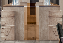 5000*1300/1000*10001.面材：优质原石定制；
2、柜体：采用基材多层板。游离甲醛释放量均达国家标准。
3、五金：优质五金件（如：海福乐、DTC、FGV,或同等级以上品牌)个12一层便民中心前台椅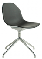 常规1、面料：高档面料，经防虫、防腐、分层、鞣制等数十道专业工序处理，耐磨性强、透气性好。
2、海棉：优质泡棉，高回弹性，耐用度高。个43四层图书馆前厅前台椅常规1、面料：高档面料，经防虫、防腐、分层、鞣制等数十道专业工序处理，耐磨性强、透气性好。
2、海棉：优质泡棉，高回弹性，耐用度高。个34一层数字图书阅览中心边桌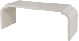 2400*600*7501、采用中密度纤维板制作，含水量达到国家标准。
2、油漆：采用耐磨聚脂漆喷涂，“五底三面”工艺, 表面硬度为H级，木纹清晰，色泽均匀。个25一层数字图书阅览中心内嵌屏书架（定制）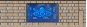 17600*350*37001.面材：免漆饰面板；
2、基材：多层板。游离甲醛释放量均达国家E1级标准；
3、五金：层板内加冷轧钢管加固，配置led灯带及变压器，含灯带安装；
4、增加杀菌灯组16一层数字图书阅览中心边桌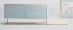 2400*800*12001.面材：免漆饰面板+亚克力装饰板；
2、基材：多层板。游离甲醛释放量均达国家E1级标准；
3、五金：优质五金件（如：海福乐、DTC、FGV,或同等级以上品牌)；
4、脚架：冷轧钢架，表面镀铜处理；
5、采用拆装式结构。个17一层文化驿站功能台阶（定制）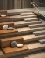 6400*2750（5阶）1、台阶内部框架采用多层板制作；
2、台阶表面铺强化地板；
3、配活动软垫，软垫面料采用高级布艺或优质皮质，内包高回弹海绵。组18一层文化驿站书报架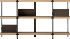 1200*300*12001、基材：选用“大亚”“露水河”“福人”牌E1级优质刨花板，或同等级以上品牌，甲醛释放量（mg/m³）检测符合GB18580的规定。
2、贴面：优质耐磨三聚氢胺浸渍面纸。
3、封边：同色PVC封边条。                                                        4、钢制下架：钢管平均厚度1.5mm，表面静电粉末喷涂。个49一层文化驿站回字形多功能桌椅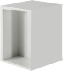 750*450*7501、采用中密度纤维板制作，含水量达到国家标准。
2、油漆：采用耐磨聚脂漆喷涂，“五底三面”工艺, 表面硬度为H级，木纹清晰，色泽均匀。个5010一层文化驿站单椅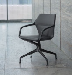 常规1、面料：优质皮质，经防虫、防腐、分层、鞣制等数十道专业工序处理，耐磨性强、透气性好。
2、海棉：优质泡棉，高回弹性，耐用度高。
3、气压棒：升降行程60-120mm。可承受250KG压力，升降30万次无损。
4、曲木板：靠背、座垫为多层曲木板热压成型。个511一层文化驿站演讲台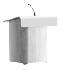 常规1.面材：优质亮光烤漆，经久耐用；
2、基材：采用“大亚”“沪千”“福人”牌E1级中密度纤维板，或同等级以上品牌。游离甲醛释放量均达国家E1级标准。
3、五金：优质五金件（如：海福乐、DTC、FGV,或同等级以上品牌)
4、油漆：采用“易涂宝”、“富臣”、“大宝”水性环保面漆，封闭式涂装,漆面色泽美观、木纹纹理清晰，光滑耐磨、手感好，封闭式涂装。个112一层文化驿站可折叠一体桌椅（出样）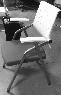 600*555**870面料：优质网布，经防虫、防腐、分层、鞣制等数十道专业工序处理，耐磨性强、透气性好。海棉：优质泡棉，高回弹性，耐用度高，椅背采用pp加纤满天星花型设计，符合人机工程个25013一层文化驿站可折叠拼合桌（出样）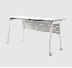 1500*550*76
01.台面：采用22mm厚饰面板中纤板, 四周采用软性聚氨酯封边工, 具有较高的安全性，并可确保使用者手部会倚靠在面板边缘，软性聚氨酯封边可以极大程度的降低疲劳感和不适感。
2.桌斗：桌斗一体注塑成型，材质ABS，桌斗只能在必要时打开和使用，且带有自复位结构件，确保膝盖区域的自由空间；
3.桌架：脚管用42*32*1.5mm蛋形管，横梁用52*26*1.5mm椭圆管，侧梁及托架均为一体成型铝制件；
2.挡板：钢板折弯冲压成型，材质厚度1MM;
3.喷塑：钢架、托架、挡板均采用高品质环保喷涂工艺；
6.脚轮：兼具静音与顺滑特点的万向轮接触面采用尼龙（PA）+(PU)材料制作并带有带刹车功能；
7.功能：任意单侧可开启桌面上翻功能，桌面可上翻且带有桌面板锁止机构，液压折叠机构最大程度地提高了用户的便利性和空间利用率，桌面可翻转倾斜45度至1100mm高，通过简单地操作杠杆即可轻松地打开和关闭顶板。张2414一层文化驿站可折叠拼合桌（出样）1500*550*76
01.台面：采用22mm厚饰面板中纤板, 四周采用软性聚氨酯封边工, 具有较高的安全性，并可确保使用者手部会倚靠在面板边缘，软性聚氨酯封边可以极大程度的降低疲劳感和不适感。
2.桌斗：桌斗一体注塑成型，材质ABS，桌斗只能在必要时打开和使用，且带有自复位结构件，确保膝盖区域的自由空间；
3.桌架：脚管用42*32*1.5mm蛋形管，横梁用52*26*1.5mm椭圆管，侧梁及托架均为一体成型铝制件；
2.挡板：钢板折弯冲压成型，材质厚度1MM;
3.喷塑：钢架、托架、挡板均采用高品质环保喷涂工艺；
6.脚轮：兼具静音与顺滑特点的万向轮接触面采用尼龙（PA）+(PU)材料制作并带有带刹车功能；
7.功能：任意单侧可开启桌面上翻功能，桌面可上翻且带有桌面板锁止机构，液压折叠机构最大程度地提高了用户的便利性和空间利用率，桌面可翻转倾斜45度至1100mm高，通过简单地操作杠杆即可轻松地打开和关闭顶板。张315一层排练厅可折叠拼合桌（出样）1500*550*76
01.台面：采用22mm厚饰面板中纤板, 四周采用软性聚氨酯封边工, 具有较高的安全性，并可确保使用者手部会倚靠在面板边缘，软性聚氨酯封边可以极大程度的降低疲劳感和不适感。
2.桌斗：桌斗一体注塑成型，材质ABS，桌斗只能在必要时打开和使用，且带有自复位结构件，确保膝盖区域的自由空间；
3.桌架：脚管用42*32*1.5mm蛋形管，横梁用52*26*1.5mm椭圆管，侧梁及托架均为一体成型铝制件；
2.挡板：钢板折弯冲压成型，材质厚度1MM;
3.喷塑：钢架、托架、挡板均采用高品质环保喷涂工艺；
6.脚轮：兼具静音与顺滑特点的万向轮接触面采用尼龙（PA）+(PU)材料制作并带有带刹车功能；
7.功能：任意单侧可开启桌面上翻功能，桌面可上翻且带有桌面板锁止机构，液压折叠机构最大程度地提高了用户的便利性和空间利用率，桌面可翻转倾斜45度至1100mm高，通过简单地操作杠杆即可轻松地打开和关闭顶板。张216三层绘画间可折叠拼合桌（出样）1500*550*76
01.台面：采用22mm厚饰面板中纤板, 四周采用软性聚氨酯封边工, 具有较高的安全性，并可确保使用者手部会倚靠在面板边缘，软性聚氨酯封边可以极大程度的降低疲劳感和不适感。
2.桌斗：桌斗一体注塑成型，材质ABS，桌斗只能在必要时打开和使用，且带有自复位结构件，确保膝盖区域的自由空间；
3.桌架：脚管用42*32*1.5mm蛋形管，横梁用52*26*1.5mm椭圆管，侧梁及托架均为一体成型铝制件；
2.挡板：钢板折弯冲压成型，材质厚度1MM;
3.喷塑：钢架、托架、挡板均采用高品质环保喷涂工艺；
6.脚轮：兼具静音与顺滑特点的万向轮接触面采用尼龙（PA）+(PU)材料制作并带有带刹车功能；
7.功能：任意单侧可开启桌面上翻功能，桌面可上翻且带有桌面板锁止机构，液压折叠机构最大程度地提高了用户的便利性和空间利用率，桌面可翻转倾斜45度至1100mm高，通过简单地操作杠杆即可轻松地打开和关闭顶板。张2017三层戏剧间可折叠拼合桌（出样）1500*550*76
01.台面：采用22mm厚饰面板中纤板, 四周采用软性聚氨酯封边工, 具有较高的安全性，并可确保使用者手部会倚靠在面板边缘，软性聚氨酯封边可以极大程度的降低疲劳感和不适感。
2.桌斗：桌斗一体注塑成型，材质ABS，桌斗只能在必要时打开和使用，且带有自复位结构件，确保膝盖区域的自由空间；
3.桌架：脚管用42*32*1.5mm蛋形管，横梁用52*26*1.5mm椭圆管，侧梁及托架均为一体成型铝制件；
2.挡板：钢板折弯冲压成型，材质厚度1MM;
3.喷塑：钢架、托架、挡板均采用高品质环保喷涂工艺；
6.脚轮：兼具静音与顺滑特点的万向轮接触面采用尼龙（PA）+(PU)材料制作并带有带刹车功能；
7.功能：任意单侧可开启桌面上翻功能，桌面可上翻且带有桌面板锁止机构，液压折叠机构最大程度地提高了用户的便利性和空间利用率，桌面可翻转倾斜45度至1100mm高，通过简单地操作杠杆即可轻松地打开和关闭顶板。张1018一层排练厅储物柜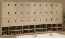 1200*400*20001、基材：选用“大亚”“露水河”“福人”牌E1级优质刨花板，或同等级以上品牌，甲醛释放量（mg/m³）检测符合GB18580的规定。
2、贴面：优质耐磨三聚氢胺浸渍面纸。
3、封边：同色PVC封边条。                                                        4、五金：优质五金件（如：海福乐、DTC、FGV,或同等级以上品牌)组519三层活动室储物柜1200*400*20001、基材：选用“大亚”“露水河”“福人”牌E1级优质刨花板，或同等级以上品牌，甲醛释放量（mg/m³）检测符合GB18580的规定。
2、贴面：优质耐磨三聚氢胺浸渍面纸。
3、封边：同色PVC封边条。                                                        4、五金：优质五金件（如：海福乐、DTC、FGV,或同等级以上品牌)组520一层排练厅软包鞋凳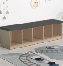 1200*400*4501、基材：选用“大亚”“露水河”“福人”牌E1级优质刨花板，或同等级以上品牌，甲醛释放量（mg/m³）检测符合GB18580的规定。
2、贴面：优质耐磨三聚氢胺浸渍面纸。
3、封边：同色PVC封边条。                                                        4、坐垫：面料采用高级布艺或优质皮质，内包高回弹海绵。个1421三层活动室软包鞋凳1200*400*4501、基材：选用“大亚”“露水河”“福人”牌E1级优质刨花板，或同等级以上品牌，甲醛释放量（mg/m³）检测符合GB18580的规定。
2、贴面：优质耐磨三聚氢胺浸渍面纸。
3、封边：同色PVC封边条。                                                        4、坐垫：面料采用高级布艺或优质皮质，内包高回弹海绵。个822一层排练厅练功杆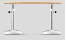 高度可调节实木把杆，不锈钢立柱，铸铁底座米2523三层活动室练功杆高度可调节实木把杆，不锈钢立柱，铸铁底座米3024一层排练厅边几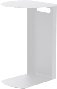 常规优质冷轧钢制作，表面静电喷塑处理，表面光滑，无气泡，无毛刺个525三层活动室边几常规优质冷轧钢制作，表面静电喷塑处理，表面光滑，无气泡，无毛刺个426一层24小时电子图书馆书架（定制）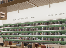 深度400*38001.面材：免漆饰面板；
2、基材：多层板。游离甲醛释放量均达国家E1级标准；
3、五金：层板内加冷轧钢管加固，配置led灯带及变压器，含灯带安装；
4、增加杀菌灯米2927一层24小时电子图书馆休闲卡座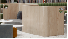 2200*1000/600*1200/4501、面料：高级布艺。
2、泡棉：高回弹泡棉，座垫密度大于30kg/m3，回弹率≥40%，外衬丝棉。
3、框架：内框架采用东北落叶松实木框架
4、隔断屏采用免漆板制作。组228二层非遗图书馆休闲卡座2200*1000/600*1200/4501、面料：高级布艺。
2、泡棉：高回弹泡棉，座垫密度大于30kg/m3，回弹率≥40%，外衬丝棉。
3、框架：内框架采用东北落叶松实木框架
4、隔断屏采用免漆板制作。组129一层24小时电子图书馆沙发凳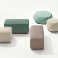 常规1、面料：高级布艺。
2、泡棉：高回弹泡棉，座垫密度大于30kg/m3，回弹率≥40%，外衬丝棉。
3、框架：内框架采用东北落叶松实木框架个1130一层24小时电子图书馆单人椅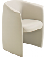 常规1、面料：高级布艺。
2、泡棉：高回弹泡棉，座垫密度大于30kg/m3，回弹率≥40%，外衬丝棉。
3、框架：内框架采用东北落叶松实木框架个631一层24小时电子图书馆正方型书桌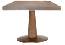 1200*1000*7501、采用实木制作，含水量达到国家标准。
2、油漆：采用耐磨聚脂漆喷涂，“五底三面”工艺, 表面硬度为H级，木纹清晰，色泽均匀。张632一层24小时电子图书馆READ BOOK字母双面书架（古铜色）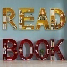 7200*450*12001.面材：金属面板；
2、基材：多层板。游离甲醛释放量均达国家E1级标准；
3、优质五金配件；组133一层24小时电子图书馆吧台椅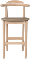 常规1、采用实木制作，含水量达到国家标准。
2、油漆：采用耐磨聚脂漆喷涂，“五底三面”工艺, 表面硬度为H级，木纹清晰，色泽均匀。
3、坐垫：面料采用高级布艺或优质皮质，内包高回弹海绵。个634一层24小时电子图书馆吧台桌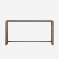 1900*4501、采用实木制作，含水量达到国家标准。
2、油漆：采用耐磨聚脂漆喷涂，“五底三面”工艺, 表面硬度为H级，木纹清晰，色泽均匀。个335一层24小时电子图书馆矮层双面书架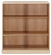 2400*450*12001.面材：免漆饰面板；
2、基材：多层板。游离甲醛释放量均达国家E1级标准；
3、优质五金配件；组236一层24小时电子图书馆圆凳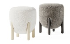 常规1、面料：高级布艺。
2、泡棉：高回弹泡棉，座垫密度大于30kg/m3，回弹率≥40%，外衬丝棉。
3、框架：内框架采用东北落叶松实木框架个1237一层24小时电子图书馆圆几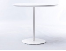 直径550*7501、基材：选用“大亚”“露水河”“福人”牌E1级优质刨花板，或同等级以上品牌，甲醛释放量（mg/m³）检测符合GB18580的规定。
2、贴面：优质耐磨三聚氢胺浸渍面纸。
3、封边：同色PVC封边条。                                                        4、钢制下架：表面静电粉末喷涂。个938一层24小时电子图书馆休闲单椅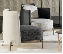 常规1、面料：高级布艺。
2、泡棉：高回弹泡棉，座垫密度大于30kg/m3，回弹率≥40%，外衬丝棉。
3、框架：内框架采用东北落叶松实木框架
4、沙发脚：优质金属脚。个439一层24小时电子图书馆圆桌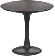 直径800*750岩板+铸铁铁架个240一层24小时电子图书馆双人沙发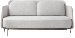 双人位1、面料：高级布艺。
2、泡棉：高回弹泡棉，座垫密度大于30kg/m3，回弹率≥40%，外衬丝棉。
3、框架：内框架采用东北落叶松实木框架个241一层24小时电子图书馆椭圆茶几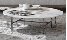 直径800*420铁艺脚架，表面静电喷塑处理，表面光滑，无气泡，无毛刺。岩板面板个242一层24小时电子图书馆可拼合沙发（定制）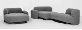 大1200*1000*450一个，小800*600*450三个一套1、面料：高级布艺。
2、泡棉：高回弹泡棉，座垫密度大于30kg/m3，回弹率≥40%，外衬丝棉。
3、框架：内框架采用东北落叶松实木框架
4、沙发脚：优质金属脚。套143一层24小时电子图书馆玻璃展柜（定制）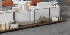 2400*450*1000钢化玻璃台面，钢制框架个144二层非遗图书馆吧台桌（定制）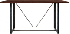 3200*500*10501、基材：选用“大亚”“露水河”“福人”牌E1级优质刨花板，或同等级以上品牌，甲醛释放量（mg/m³）检测符合GB18580的规定。
2、贴面：优质耐磨三聚氢胺浸渍面纸。
3、封边：同色PVC封边条。                                                        4、钢制下架：表面静电粉末喷涂。个145二层非遗图书馆吧台椅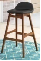 常规1、采用实木制作，含水量达到国家标准。
2、油漆：采用耐磨聚脂漆喷涂，“五底三面”工艺, 表面硬度为H级，木纹清晰，色泽均匀。
3、坐垫：面料采用高级布艺或优质皮质，内包高回弹海绵。个446二层非遗图书馆圆凳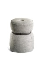 常规1、面料：高级布艺。
2、泡棉：高回弹泡棉，座垫密度大于30kg/m3，回弹率≥40%，外衬丝棉。
3、框架：内框架采用东北落叶松实木框架
4、沙发脚：优质金属脚。个647二层非遗图书馆休闲沙发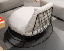 常规1、面料：高级布艺。
2、泡棉：高回弹泡棉，座垫密度大于30kg/m3，回弹率≥40%，外衬丝棉。
3、框架：内框架采用东北落叶松实木框架
4、沙发脚：优质金属脚。个448二层非遗图书馆沙发凳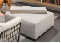 800*800*4501、面料：高级布艺。
2、泡棉：高回弹泡棉，座垫密度大于30kg/m3，回弹率≥40%，外衬丝棉。
3、框架：内框架采用东北落叶松实木框架
4、沙发脚：优质金属脚。个1449二层非遗图书馆圆几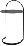 常规优质冷轧钢制作，表面静电喷塑处理，表面光滑，无气泡，无毛刺个850二层非遗图书馆圆几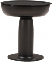 常规黑橡木拉斯几面，玻璃托盘，五金脚架。个151二层非遗图书馆书架（定制）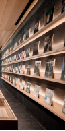 深度350*35001.面材：免漆饰面板；
2、基材：多层板。游离甲醛释放量均达国家E1级标准；
3、五金：层板内加冷轧钢管加固，配置led灯带及变压器，含灯带安装；
4、增加杀菌灯米19.552二层非遗图书馆弧形书架（定制）深度350*35001.面材：免漆饰面板；
2、基材：多层板。游离甲醛释放量均达国家E1级标准；
3、五金：层板内加冷轧钢管加固，配置led灯带及变压器，含灯带安装；
4、增加杀菌灯米5.553二层非遗图书馆双面半高书架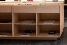 1800*450*8001.面材：免漆饰面板；
2、基材：多层板。游离甲醛释放量均达国家E1级标准；
3、优质五金配件；组454二层非遗图书馆书架（定制）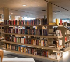 1200*700*18001.面材：免漆饰面板；
2、基材：多层板。游离甲醛释放量均达国家E1级标准；
3、五金：层板内加冷轧钢管加固，配置led灯带及变压器，含灯带安装；
4、增加杀菌灯组555二层非遗图书馆方桌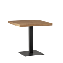 800*800*7501、基材：选用“大亚”“露水河”“福人”牌E1级优质刨花板，或同等级以上品牌，甲醛释放量（mg/m³）检测符合GB18580的规定。
2、贴面：优质耐磨三聚氢胺浸渍面纸。
3、封边：同色PVC封边条。                                                        4、钢制下架：表面静电粉末喷涂。个356二层非遗图书馆单椅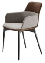 常规1、面料：高级布艺。
2、泡棉：高回弹泡棉，座垫密度大于30kg/m3，回弹率≥40%，外衬丝棉。
3、脚：实木脚。个657二层非遗图书馆下沉式地台（含沙发垫）定制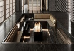 6100*4600*6001、台阶内部框架采用多层板制作；
2、台阶表面铺强化地板；
3、配活动软垫，软垫面料采用高级布艺或优质皮质，内包高回弹海绵。组158二层非遗图书馆书架（定制）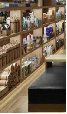 深度350*35001.面材：免漆饰面板；
2、基材：多层板。游离甲醛释放量均达国家E1级标准；
3、五金：层板内加冷轧钢管加固，配置led灯带及变压器，含灯带安装；
4、增加杀菌灯米1159二层非遗图书馆书架（定制）深度350*18001.面材：免漆饰面板；
2、基材：多层板。游离甲醛释放量均达国家E1级标准；
3、五金：层板内加冷轧钢管加固，配置led灯带及变压器，含灯带安装；
4、增加杀菌灯米6.560二层琴房琴凳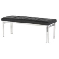 1200*400*4501、面料：高级布艺。
2、泡棉：高回弹泡棉，座垫密度大于30kg/m3，回弹率≥40%，外衬丝棉。
3、脚：优质金属脚。个261二层琴房边几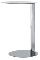 常规优质冷轧钢制作，表面静电喷塑处理，表面光滑，无气泡，无毛刺个262二层琴房功能台阶（定制）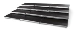 三级，长度3500强化地板，铝合金包边组163二层琴房收纳柜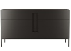 1200*400*8001、基材：选用“大亚”“露水河”“福人”牌E1级优质刨花板，或同等级以上品牌，甲醛释放量（mg/m³）检测符合GB18580的规定。
2、贴面：优质耐磨三聚氢胺浸渍面纸。
3、封边：同色PVC封边条。                                                        4、钢制下架：表面静电粉末喷涂。
5、五金：优质五金件（如：海福乐、DTC、FGV,或同等级以上品牌)个164二层声乐间乐谱架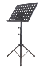 常规优质冷轧钢制作，表面静电喷塑处理，表面光滑，无气泡，无毛刺个1865二层声乐间折叠椅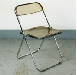 常规1、面材：亚克力。
2、脚架：壁厚1.5mm，表面喷塑处理效果个1866三层绘画间折叠椅常规1、面材：亚克力。
2、脚架：壁厚1.5mm，表面喷塑处理效果个4067三层戏剧间折叠椅常规1、面材：亚克力。
2、脚架：壁厚1.5mm，表面喷塑处理效果个2068主楼办公层空间多功能厅折叠椅常规1、面材：亚克力。
2、脚架：壁厚1.5mm，表面喷塑处理效果个8669二层服装间展示架（定制）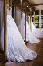 8000*600*24001、采用实木制作，含水量达到国家标准。
2、油漆：采用耐磨聚脂漆喷涂，“五底三面”工艺, 表面硬度为H级，木纹清晰，色泽均匀。
3、玻璃防尘柜面个170二层服装间衣柜（定制）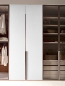 1500*600*20001、基材：选用“大亚”“露水河”“福人”牌E1级优质刨花板，或同等级以上品牌，甲醛释放量（mg/m³）检测符合GB18580的规定。
2、贴面：优质耐磨三聚氢胺浸渍面纸。
3、封边：同色PVC封边条。                                                        4、五金：优质五金件（如：海福乐、DTC、FGV,或同等级以上品牌)
3、玻璃防尘柜面组671二层服装间衣柜（定制）8000*600*20001、基材：选用“大亚”“露水河”“福人”牌E1级优质刨花板，或同等级以上品牌，甲醛释放量（mg/m³）检测符合GB18580的规定。
2、贴面：优质耐磨三聚氢胺浸渍面纸。
3、封边：同色PVC封边条。                                                        4、五金：优质五金件（如：海福乐、DTC、FGV,或同等级以上品牌)
3、玻璃防尘柜面组372二层服装间熨烫桌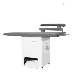 1500*900*8001、基材：选用“大亚”“露水河”“福人”牌E1级优质刨花板，或同等级以上品牌，甲醛释放量（mg/m³）检测符合GB18580的规定。
2、贴面：优质耐磨三聚氢胺浸渍面纸。
3、封边：同色PVC封边条。                                                        4、五金：优质五金件（如：海福乐、DTC、FGV,或同等级以上品牌)
3、优质皮质包面个173二层服装间晾晒架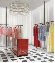 详见施工图优质冷轧钢制作，表面静电喷塑处理，表面光滑，无气泡，无毛刺米674二层服装储物间储物间柜（定制）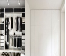 1900*600*35001、基材：选用“大亚”“露水河”“福人”牌E1级优质刨花板，或同等级以上品牌，甲醛释放量（mg/m³）检测符合GB18580的规定。
2、贴面：优质耐磨三聚氢胺浸渍面纸。
3、封边：同色PVC封边条。                                                        4、五金：优质五金件（如：海福乐、DTC、FGV,或同等级以上品牌)组375三层绘画间飘窗软垫座位（带储物柜）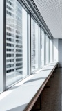 800*400*8001、基材：选用“大亚”“露水河”“福人”牌E1级优质刨花板，或同等级以上品牌，甲醛释放量（mg/m³）检测符合GB18580的规定。
2、贴面：优质耐磨三聚氢胺浸渍面纸。
3、封边：同色PVC封边条。                       4、优质钢架                                                            5、优质皮质软包米2176三层绘画间洗笔池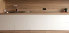 6700*600*8001.面材：石英石台面，
2、基材：多层板。游离甲醛释放量均达国家E1级标准；
3、五金：层板内加冷轧钢管加固；配2套水槽及水龙头组177三层文化馆培训室洗笔池6700*600*8001.面材：石英石台面，
2、基材：多层板。游离甲醛释放量均达国家E1级标准；
3、五金：层板内加冷轧钢管加固；配2套水槽及水龙头组178三层绘画间吊柜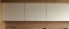 6700*350*6001.面材：免漆饰面板；
2、基材：多层板。游离甲醛释放量均达国家E1级标准；
3、优质五金配件；组179三层文化馆培训室吊柜6700*350*6001.面材：免漆饰面板；
2、基材：多层板。游离甲醛释放量均达国家E1级标准；
3、优质五金配件；组180三层文化馆培训室工作台（需预留设备孔洞）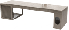 3000*1000*7501、采用实木制作，含水量达到国家标准。
2、油漆：采用耐磨聚脂漆喷涂，“五底三面”工艺, 表面硬度为H级，木纹清晰，色泽均匀。个181三层文化馆培训室工作椅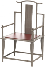 常规1、采用实木制作，含水量达到国家标准。
2、油漆：采用耐磨聚脂漆喷涂，“五底三面”工艺, 表面硬度为H级，木纹清晰，色泽均匀。个182三层文化馆培训室边几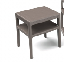 600*400*5501、采用实木制作，含水量达到国家标准。
2、油漆：采用耐磨聚脂漆喷涂，“五底三面”工艺, 表面硬度为H级，木纹清晰，色泽均匀。个183三层文化馆培训室单人椅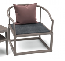 常规1、采用实木制作，含水量达到国家标准。
2、油漆：采用耐磨聚脂漆喷涂，“五底三面”工艺, 表面硬度为H级，木纹清晰，色泽均匀。个284三层文化馆培训室装饰边柜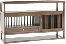 1200*400*8001、采用实木制作，含水量达到国家标准。
2、油漆：采用耐磨聚脂漆喷涂，“五底三面”工艺, 表面硬度为H级，木纹清晰，色泽均匀。个185三层文化馆培训室写字桌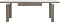 1800*600*7501、采用实木制作，含水量达到国家标准。
2、油漆：采用耐磨聚脂漆喷涂，“五底三面”工艺, 表面硬度为H级，木纹清晰，色泽均匀。个1486三层文化馆培训室单人椅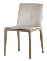 常规1、采用实木制作，含水量达到国家标准。
2、油漆：采用耐磨聚脂漆喷涂，“五底三面”工艺, 表面硬度为H级，木纹清晰，色泽均匀。
3、坐垫：面料采用高级布艺或优质皮质，内包高回弹海绵。个2887三层文化馆培训室书柜（定制）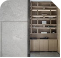 深度400*32001.面材：免漆饰面板；
2、基材：多层板。游离甲醛释放量均达国家E1级标准；
3、五金：层板内加冷轧钢管加固，配置led灯带及变压器，含灯带安装；
4、增加杀菌灯米13.888三层名人名家工作室办公桌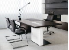 2200*1000*7601、基材：选用“大亚”“露水河”“福人”牌E1级优质刨花板，或同等级以上品牌，甲醛释放量（mg/m³）检测符合GB18580的规定。
2、贴面：优质耐磨三聚氢胺浸渍面纸。
3、封边：同色PVC封边条。                                                        4、钢制下架：表面静电粉末喷涂。
5、五金：优质五金件（如：海福乐、DTC、FGV,或同等级以上品牌)个289三层名人名家工作室办公椅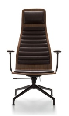 常规1、面料：优质皮质，经防虫、防腐、分层、鞣制等数十道专业工序处理，耐磨性强、透气性好。
2、海棉：优质泡棉，高回弹性，耐用度高。
3、气压棒：升降行程60-120mm。可承受250KG压力，升降30万次无损。
4、曲木板：靠背、座垫为多层曲木板热压成型。个290三层名人名家工作室休闲沙发组合定制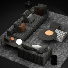 2560*2300*8001、面料：优质皮质。
2、泡棉：高回弹泡棉，座垫密度大于30kg/m3，回弹率≥40%，外衬丝棉。
3、框架：内框架采用东北落叶松实木框架
4、沙发脚：优质金属脚。组293三层名人名家工作室茶水柜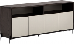 1600*400**8001、基材：选用“大亚”“露水河”“福人”牌E1级优质刨花板，或同等级以上品牌，甲醛释放量（mg/m³）检测符合GB18580的规定。
2、贴面：优质耐磨三聚氢胺浸渍面纸。
3、封边：同色PVC封边条。                                                        4、钢制下架：表面静电粉末喷涂。
5、五金：优质五金件（如：海福乐、DTC、FGV,或同等级以上品牌)个295三层名人名家工作室办公柜（定制）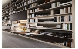 深度400*32001、基材：选用“大亚”“露水河”“福人”牌E1级优质刨花板，或同等级以上品牌，甲醛释放量（mg/m³）检测符合GB18580的规定。
2、贴面：优质耐磨三聚氢胺浸渍面纸。
3、封边：同色PVC封边条。                                                        4、五金：层板内加冷轧钢管加固米11.397三层名人名家工作室休闲椅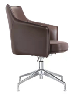 常规1、面料：优质布艺，经防虫、防腐、分层、鞣制等数十道专业工序处理，耐磨性强、透气性好。
2、海棉：优质泡棉，高回弹性，耐用度高。
3、气压棒：升降行程60-120mm。可承受250KG压力，升降30万次无损。
4、曲木板：靠背、座垫为多层曲木板热压成型。个491三层馆长室（通用）办公桌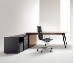 主台2000*800*7501、基材：选用“大亚”“露水河”“福人”牌E1级优质刨花板，或同等级以上品牌，甲醛释放量（mg/m³）检测符合GB18580的规定。
2、贴面：优质耐磨三聚氢胺浸渍面纸。
3、封边：同色PVC封边条。                                                        4、钢制下架：表面静电粉末喷涂。
5、五金：优质五金件（如：海福乐、DTC、FGV,或同等级以上品牌)个292三层馆长室（通用）办公椅（不带轮子）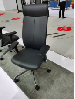 常规1、面料：优质皮质，经防虫、防腐、分层、鞣制等数十道专业工序处理，耐磨性强、透气性好。
2、海棉：优质泡棉，高回弹性，耐用度高。
3、气压棒：升降行程60-120mm。可承受250KG压力，升降30万次无损。
4、曲木板：靠背、座垫为多层曲木板热压成型。个294三层馆长室（通用）茶水柜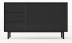 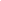 1200*400*8001、基材：选用“大亚”“露水河”“福人”牌E1级优质刨花板，或同等级以上品牌，甲醛释放量（mg/m³）检测符合GB18580的规定。
2、贴面：优质耐磨三聚氢胺浸渍面纸。
3、封边：同色PVC封边条。                                                        4、钢制下架：表面静电粉末喷涂。
5、五金：优质五金件（如：海福乐、DTC、FGV,或同等级以上品牌)个296三层馆长室（通用）办公柜（定制）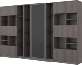 400*20001、基材：选用“大亚”“露水河”“福人”牌E1级优质刨花板，或同等级以上品牌，甲醛释放量（mg/m³）检测符合GB18580的规定。
2、贴面：优质耐磨三聚氢胺浸渍面纸。
3、封边：同色PVC封边条。                                                        4、钢制下架：表面静电粉末喷涂。
5、五金：优质五金件（如：海福乐、DTC、FGV,或同等级以上品牌)米8.798三层馆长室（通用）休闲椅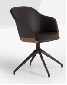 常规1、面料：优质布艺，经防虫、防腐、分层、鞣制等数十道专业工序处理，耐磨性强、透气性好。
2、海棉：优质泡棉，高回弹性，耐用度高。
3、气压棒：升降行程60-120mm。可承受250KG压力，升降30万次无损。
4、曲木板：靠背、座垫为多层曲木板热压成型。个499三层馆长室（通用）单人沙发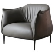 常规1、面料：优质皮质。
2、泡棉：高回弹泡棉，座垫密度大于30kg/m3，回弹率≥40%，外衬丝棉。
3、框架：内框架采用东北落叶松实木框架
4、沙发脚：优质金属脚。个2100三层馆长室（通用）方几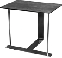 常规优质岩板，铁艺脚架，表面静电喷塑处理，表面光滑，无气泡，无毛刺。个1101一层排练厅办公桌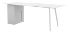 1500*750*7501、基材：选用“大亚”“露水河”“福人”牌E1级优质刨花板，或同等级以上品牌，甲醛释放量（mg/m³）检测符合GB18580的规定。
2、贴面：优质耐磨三聚氢胺浸渍面纸。
3、封边：同色PVC封边条。                                                        4、钢制下架：表面静电粉末喷涂。
5、五金：优质五金件（如：海福乐、DTC、FGV,或同等级以上品牌)张1102二层服装间办公桌1500*750*7501、基材：选用“大亚”“露水河”“福人”牌E1级优质刨花板，或同等级以上品牌，甲醛释放量（mg/m³）检测符合GB18580的规定。
2、贴面：优质耐磨三聚氢胺浸渍面纸。
3、封边：同色PVC封边条。                                                        4、钢制下架：表面静电粉末喷涂。
5、五金：优质五金件（如：海福乐、DTC、FGV,或同等级以上品牌)张1103三层办公室（通用）办公桌1500*750*7501、基材：选用“大亚”“露水河”“福人”牌E1级优质刨花板，或同等级以上品牌，甲醛释放量（mg/m³）检测符合GB18580的规定。
2、贴面：优质耐磨三聚氢胺浸渍面纸。
3、封边：同色PVC封边条。                                                        4、钢制下架：表面静电粉末喷涂。
5、五金：优质五金件（如：海福乐、DTC、FGV,或同等级以上品牌)张2104二层展厅办公室办公桌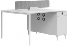 1500*750*750（单人位）1、基材：选用“大亚”“露水河”“福人”牌E1级优质刨花板，或同等级以上品牌，甲醛释放量（mg/m³）检测符合GB18580的规定。
2、贴面：优质耐磨三聚氢胺浸渍面纸。
3、封边：同色PVC封边条。                                                        4、钢制下架：表面静电粉末喷涂。
5、五金：优质五金件（如：海福乐、DTC、FGV,或同等级以上品牌)位4105三层办公室（通用）办公桌1500*750*750（单人位）1、基材：选用“大亚”“露水河”“福人”牌E1级优质刨花板，或同等级以上品牌，甲醛释放量（mg/m³）检测符合GB18580的规定。
2、贴面：优质耐磨三聚氢胺浸渍面纸。
3、封边：同色PVC封边条。                                                        4、钢制下架：表面静电粉末喷涂。
5、五金：优质五金件（如：海福乐、DTC、FGV,或同等级以上品牌)位36106四层办公室办公桌1500*750*750（单人位）1、基材：选用“大亚”“露水河”“福人”牌E1级优质刨花板，或同等级以上品牌，甲醛释放量（mg/m³）检测符合GB18580的规定。
2、贴面：优质耐磨三聚氢胺浸渍面纸。
3、封边：同色PVC封边条。                                                        4、钢制下架：表面静电粉末喷涂。
5、五金：优质五金件（如：海福乐、DTC、FGV,或同等级以上品牌)位12107主楼一层夹层办公室办公桌1500*750*750（单人位）1、基材：选用“大亚”“露水河”“福人”牌E1级优质刨花板，或同等级以上品牌，甲醛释放量（mg/m³）检测符合GB18580的规定。
2、贴面：优质耐磨三聚氢胺浸渍面纸。
3、封边：同色PVC封边条。                                                        4、钢制下架：表面静电粉末喷涂。
5、五金：优质五金件（如：海福乐、DTC、FGV,或同等级以上品牌)位16108二层展厅办公室办公椅（不带轮子）常规1、面料：优质皮质，经防虫、防腐、分层、鞣制等数十道专业工序处理，耐磨性强、透气性好。
2、海棉：优质泡棉，高回弹性，耐用度高。
3、气压棒：升降行程60-120mm。可承受250KG压力，升降30万次无损。
4、曲木板：靠背、座垫为多层曲木板热压成型。个4109一层排练厅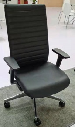 办公椅（不带轮子）常规1、面料：优质皮质，经防虫、防腐、分层、鞣制等数十道专业工序处理，耐磨性强、透气性好。
2、海棉：优质泡棉，高回弹性，耐用度高。
3、气压棒：升降行程60-120mm。可承受250KG压力，升降30万次无损。
4、曲木板：靠背、座垫为多层曲木板热压成型。个1110二层服装间办公椅（不带轮子）常规1、面料：优质皮质，经防虫、防腐、分层、鞣制等数十道专业工序处理，耐磨性强、透气性好。
2、海棉：优质泡棉，高回弹性，耐用度高。
3、气压棒：升降行程60-120mm。可承受250KG压力，升降30万次无损。
4、曲木板：靠背、座垫为多层曲木板热压成型。个1111三层办公室（通用）办公椅（不带轮子）常规1、面料：优质皮质，经防虫、防腐、分层、鞣制等数十道专业工序处理，耐磨性强、透气性好。
2、海棉：优质泡棉，高回弹性，耐用度高。
3、气压棒：升降行程60-120mm。可承受250KG压力，升降30万次无损。
4、曲木板：靠背、座垫为多层曲木板热压成型。个38112四层办公室办公椅（不带轮子）常规1、面料：优质皮质，经防虫、防腐、分层、鞣制等数十道专业工序处理，耐磨性强、透气性好。
2、海棉：优质泡棉，高回弹性，耐用度高。
3、气压棒：升降行程60-120mm。可承受250KG压力，升降30万次无损。
4、曲木板：靠背、座垫为多层曲木板热压成型。个12113主楼一层夹层办公室办公椅（不带轮子）常规1、面料：优质皮质，经防虫、防腐、分层、鞣制等数十道专业工序处理，耐磨性强、透气性好。
2、海棉：优质泡棉，高回弹性，耐用度高。
3、气压棒：升降行程60-120mm。可承受250KG压力，升降30万次无损。
4、曲木板：靠背、座垫为多层曲木板热压成型。个16114二层办公室办公柜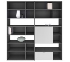 3000*400*20001、基材：选用“大亚”“露水河”“福人”牌E1级优质刨花板，或同等级以上品牌，甲醛释放量（mg/m³）检测符合GB18580的规定。
2、贴面：优质耐磨三聚氢胺浸渍面纸。
3、封边：同色PVC封边条。                                                        4、五金：优质五金件（如：海福乐、DTC、FGV,或同等级以上品牌)个1115三层办公室（通用）办公柜3000*400*20001、基材：选用“大亚”“露水河”“福人”牌E1级优质刨花板，或同等级以上品牌，甲醛释放量（mg/m³）检测符合GB18580的规定。
2、贴面：优质耐磨三聚氢胺浸渍面纸。
3、封边：同色PVC封边条。                                                        4、五金：优质五金件（如：海福乐、DTC、FGV,或同等级以上品牌)个14116四层办公室办公柜3000*400*20001、基材：选用“大亚”“露水河”“福人”牌E1级优质刨花板，或同等级以上品牌，甲醛释放量（mg/m³）检测符合GB18580的规定。
2、贴面：优质耐磨三聚氢胺浸渍面纸。
3、封边：同色PVC封边条。                                                        4、五金：优质五金件（如：海福乐、DTC、FGV,或同等级以上品牌)个2117主楼一层夹层办公室办公柜3000*400*20001、基材：选用“大亚”“露水河”“福人”牌E1级优质刨花板，或同等级以上品牌，甲醛释放量（mg/m³）检测符合GB18580的规定。
2、贴面：优质耐磨三聚氢胺浸渍面纸。
3、封边：同色PVC封边条。                                                        4、五金：优质五金件（如：海福乐、DTC、FGV,或同等级以上品牌)个3118二层办公室茶水柜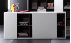 1200*400*8001、基材：选用“大亚”“露水河”“福人”牌E1级优质刨花板，或同等级以上品牌，甲醛释放量（mg/m³）检测符合GB18580的规定。
2、贴面：优质耐磨三聚氢胺浸渍面纸。
3、封边：同色PVC封边条。                                                        4、钢制下架：表面静电粉末喷涂。
5、五金：优质五金件（如：海福乐、DTC、FGV,或同等级以上品牌)个1119三层办公室（通用）茶水柜1200*400*8001、基材：选用“大亚”“露水河”“福人”牌E1级优质刨花板，或同等级以上品牌，甲醛释放量（mg/m³）检测符合GB18580的规定。
2、贴面：优质耐磨三聚氢胺浸渍面纸。
3、封边：同色PVC封边条。                                                        4、钢制下架：表面静电粉末喷涂。
5、五金：优质五金件（如：海福乐、DTC、FGV,或同等级以上品牌)个12120四层办公室茶水柜1200*400*8001、基材：选用“大亚”“露水河”“福人”牌E1级优质刨花板，或同等级以上品牌，甲醛释放量（mg/m³）检测符合GB18580的规定。
2、贴面：优质耐磨三聚氢胺浸渍面纸。
3、封边：同色PVC封边条。                                                        4、钢制下架：表面静电粉末喷涂。
5、五金：优质五金件（如：海福乐、DTC、FGV,或同等级以上品牌)个3121主楼一层夹层办公室茶水柜1200*400*8001、基材：选用“大亚”“露水河”“福人”牌E1级优质刨花板，或同等级以上品牌，甲醛释放量（mg/m³）检测符合GB18580的规定。
2、贴面：优质耐磨三聚氢胺浸渍面纸。
3、封边：同色PVC封边条。                                                        4、钢制下架：表面静电粉末喷涂。
5、五金：优质五金件（如：海福乐、DTC、FGV,或同等级以上品牌)个2122三层办公室（通用）双人沙发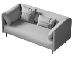 双人位1、面料：高级布艺。
2、泡棉：高回弹泡棉，座垫密度大于30kg/m3，回弹率≥40%，外衬丝棉。
3、框架：内框架采用东北落叶松实木框架
4、沙发脚：优质金属脚。个5123三层办公室（通用）单人沙发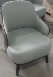 常规1、面料：高级布艺。
2、泡棉：高回弹泡棉，座垫密度大于30kg/m3，回弹率≥40%，外衬丝棉。
3、框架：内框架采用东北落叶松实木框架
4、沙发脚：实木脚架。个10124三层办公室（通用）圆几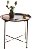 直径600*450铁艺脚架，表面静电喷塑处理，表面光滑，无气泡，无毛刺个5125三层办公室（通用）边几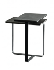 常规铁艺脚架，表面静电喷塑处理，表面光滑，无气泡，无毛刺。个5126三层副馆长室（通用）办公桌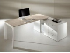 主台2000*800*7501、基材：选用“大亚”“露水河”“福人”牌E1级优质刨花板，或同等级以上品牌，甲醛释放量（mg/m³）检测符合GB18580的规定。
2、贴面：优质耐磨三聚氢胺浸渍面纸。
3、封边：同色PVC封边条。                                                        4、钢制下架：表面静电粉末喷涂。
5、五金：优质五金件（如：海福乐、DTC、FGV,或同等级以上品牌)个4127三层副馆长室（通用）办公椅（不带轮子）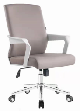 常规1、面料：优质布艺，经防虫、防腐、分层、鞣制等数十道专业工序处理，耐磨性强、透气性好。
2、海棉：优质泡棉，高回弹性，耐用度高。
3、气压棒：升降行程60-120mm。可承受250KG压力，升降30万次无损。
4、曲木板：座板为多层曲木板热压成型。个4128三层副馆长室（通用）办公柜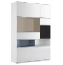 3000*400*20001、基材：选用“大亚”“露水河”“福人”牌E1级优质刨花板，或同等级以上品牌，甲醛释放量（mg/m³）检测符合GB18580的规定。
2、贴面：优质耐磨三聚氢胺浸渍面纸。
3、封边：同色PVC封边条。                                                        4、五金：优质五金件（如：海福乐、DTC、FGV,或同等级以上品牌)个2129三层副馆长室（通用）茶水柜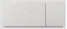 1200*400*8001、基材：选用“大亚”“露水河”“福人”牌E1级优质刨花板，或同等级以上品牌，甲醛释放量（mg/m³）检测符合GB18580的规定。
2、贴面：优质耐磨三聚氢胺浸渍面纸。
3、封边：同色PVC封边条。                                                        4、五金：优质五金件（如：海福乐、DTC、FGV,或同等级以上品牌)个2130三层副馆长室（通用）双人沙发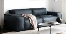 常规1、面料：优质皮质。
2、泡棉：高回弹泡棉，座垫密度大于30kg/m3，回弹率≥40%，外衬丝棉。
3、框架：内框架采用东北落叶松实木框架
4、沙发脚：优质金属脚。个1131三层副馆长室（通用）单人沙发（出样）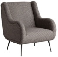 常规1、面料：高级布艺。
2、泡棉：高回弹泡棉，座垫密度大于30kg/m3，回弹率≥40%，外衬丝棉。
3、框架：内框架采用东北落叶松实木框架
4、沙发脚：优质金属脚。个2132三层副馆长室（通用）方几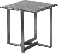 常规铁艺脚架，表面静电喷塑处理，表面光滑，无气泡，无毛刺。岩板面板个2133三层共用中型会议室会议桌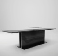 7000*2200*7501、基材：选用“大亚”“露水河”“福人”牌E1级优质刨花板，或同等级以上品牌，甲醛释放量（mg/m³）检测符合GB18580的规定。
2、贴面：优质耐磨三聚氢胺浸渍面纸。
3、封边：同色PVC封边条。                                                        4、钢制下架：表面静电粉末喷涂。
5、五金：优质五金件（如：海福乐、DTC、FGV,或同等级以上品牌)个1134三层共用中型会议室会议椅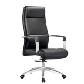 常规1、面料：优质皮质，经防虫、防腐、分层、鞣制等数十道专业工序处理，耐磨性强、透气性好。
2、海棉：优质泡棉，高回弹性，耐用度高。
3、气压棒：升降行程60-120mm。可承受250KG压力，升降30万次无损。
4、曲木板：靠背、座垫为多层曲木板热压成型。个12135三层共用中型会议室会议边椅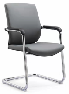 555*550*7951、座面及靠背：均采用改性PP材料混入加强纤维，坐感舒适，符合人体工学原理；座面为一次注塑成型，座面可向上收起，便于收纳存放；靠背为热流道注塑成型工艺，不规则横向镂空。
2、扶手：采用改性PP材质，人体工学设计，表面光滑。
3、钢架：喷塑工艺--采用Φ25*1.5与2mm的圆管，表面静电喷塑。
5、收纳性：整体可堆叠，堆叠距离仅200mm。5M长度的房间能堆叠13张；节省空间，便于收纳。个18136三层共用中型会议室边柜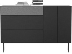 1200*400*8001、基材：选用“大亚”“露水河”“福人”牌E1级优质刨花板，或同等级以上品牌，甲醛释放量（mg/m³）检测符合GB18580的规定。
2、贴面：优质耐磨三聚氢胺浸渍面纸。
3、封边：同色PVC封边条。                                                        4、钢制下架：表面静电粉末喷涂。
5、五金：优质五金件（如：海福乐、DTC、FGV,或同等级以上品牌)个1137三层共用小型会议室会议桌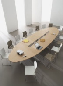 5200*1600*7501、基材：选用“大亚”“露水河”“福人”牌E1级优质刨花板，或同等级以上品牌，甲醛释放量（mg/m³）检测符合GB18580的规定。
2、贴面：优质耐磨三聚氢胺浸渍面纸。
3、封边：同色PVC封边条。                                                        4、钢制下架：表面静电粉末喷涂。个1138三层共用小型会议室会议椅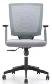 常规1、面料：优质皮质，经防虫、防腐、分层、鞣制等数十道专业工序处理，耐磨性强、透气性好。
2、海棉：优质泡棉，高回弹性，耐用度高。
3、气压棒：升降行程60-120mm。可承受250KG压力，升降30万次无损。个14139三层共用小型会议室边柜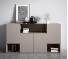 1200*400*8001、基材：选用“大亚”“露水河”“福人”牌E1级优质刨花板，或同等级以上品牌，甲醛释放量（mg/m³）检测符合GB18580的规定。
2、贴面：优质耐磨三聚氢胺浸渍面纸。
3、封边：同色PVC封边条。                                                        个1140三层共用会客厅多人沙发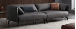 三人位1、面料：优质网布，耐磨性强、透气性好。
2、海棉：优质泡棉，高回弹性，耐用度高。
3、气压棒：升降行程60-120mm。可承受250KG压力，升降30万次无损。
4、合金框架。个2141三层共用会客厅单人沙发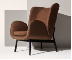 单人位1、面料：高级布艺。
2、泡棉：高回弹泡棉，座垫密度大于30kg/m3，回弹率≥40%，外衬丝棉。
3、框架：内框架采用东北落叶松实木框架
4、沙发脚：实木脚架。个4142三层共用会客厅茶几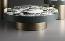 常规岩板台面，电镀拉丝脚架个2143三层共用会客厅边几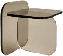 定制全亚克力制作，厚度≥10mm，美观且环保。个2144三层共用会客厅边桌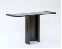 1800*300*9001、采用实木制作，含水量达到国家标准。
2、油漆：采用耐磨聚脂漆喷涂，“五底三面”工艺, 表面硬度为H级，木纹清晰，色泽均匀。个2145三层档案室单面书架（定制）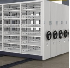 6450*400*20001、柜体钢板：采用上海宝钢产优质冷轧钢板，柜体板件0.7mm钢板。
2、表面处理：静电粉末喷涂，事前更经清洗，除油、磷化等七个前置处理程序，确保质量完美。
3、柜体结构：采用整体或拆装焊接式，焊点平整，结构稳固，承重、承压性好。
4、增加杀菌灯组1146三层档案室单面书架（定制）7550*400*20001、柜体钢板：采用上海宝钢产优质冷轧钢板，柜体板件0.7mm钢板。
2、表面处理：静电粉末喷涂，事前更经清洗，除油、磷化等七个前置处理程序，确保质量完美。
3、柜体结构：采用整体或拆装焊接式，焊点平整，结构稳固，承重、承压性好。
4、增加杀菌灯组1147三层档案室双面书架（定制）5000*800*20001、柜体钢板：采用上海宝钢产优质冷轧钢板，柜体板件0.7mm钢板。
2、表面处理：静电粉末喷涂，事前更经清洗，除油、磷化等七个前置处理程序，确保质量完美。
3、柜体结构：采用整体或拆装焊接式，焊点平整，结构稳固，承重、承压性好。
4、增加杀菌灯组1148四层库房单面书架（定制）2355*400*20001、柜体钢板：采用上海宝钢产优质冷轧钢板，柜体板件0.7mm钢板。
2、表面处理：静电粉末喷涂，事前更经清洗，除油、磷化等七个前置处理程序，确保质量完美。
3、柜体结构：采用整体或拆装焊接式，焊点平整，结构稳固，承重、承压性好。
4、增加杀菌灯组1149四层库房双面书架（定制）1500*800*20001、柜体钢板：采用上海宝钢产优质冷轧钢板，柜体板件0.7mm钢板。
2、表面处理：静电粉末喷涂，事前更经清洗，除油、磷化等七个前置处理程序，确保质量完美。
3、柜体结构：采用整体或拆装焊接式，焊点平整，结构稳固，承重、承压性好。
4、增加杀菌灯组6150四层采编室单面书架（定制）6450*400*20001、柜体钢板：采用上海宝钢产优质冷轧钢板，柜体板件0.7mm钢板。
2、表面处理：静电粉末喷涂，事前更经清洗，除油、磷化等七个前置处理程序，确保质量完美。
3、柜体结构：采用整体或拆装焊接式，焊点平整，结构稳固，承重、承压性好。
4、增加杀菌灯组1151四层采编室单面书架（定制）6370*400*20001、柜体钢板：采用上海宝钢产优质冷轧钢板，柜体板件0.7mm钢板。
2、表面处理：静电粉末喷涂，事前更经清洗，除油、磷化等七个前置处理程序，确保质量完美。
3、柜体结构：采用整体或拆装焊接式，焊点平整，结构稳固，承重、承压性好。
4、增加杀菌灯组1152四层资料室单面书架（定制）6450*400*20001、柜体钢板：采用上海宝钢产优质冷轧钢板，柜体板件0.7mm钢板。
2、表面处理：静电粉末喷涂，事前更经清洗，除油、磷化等七个前置处理程序，确保质量完美。
3、柜体结构：采用整体或拆装焊接式，焊点平整，结构稳固，承重、承压性好。
4、增加杀菌灯组2153四层资料室单面书架（定制）5550*400*20001、柜体钢板：采用上海宝钢产优质冷轧钢板，柜体板件0.7mm钢板。
2、表面处理：静电粉末喷涂，事前更经清洗，除油、磷化等七个前置处理程序，确保质量完美。
3、柜体结构：采用整体或拆装焊接式，焊点平整，结构稳固，承重、承压性好。
4、增加杀菌灯组1154四层资料室双面书架（定制）4050*800*20001、柜体钢板：采用上海宝钢产优质冷轧钢板，柜体板件0.7mm钢板。
2、表面处理：静电粉末喷涂，事前更经清洗，除油、磷化等七个前置处理程序，确保质量完美。
3、柜体结构：采用整体或拆装焊接式，焊点平整，结构稳固，承重、承压性好。
4、增加杀菌灯组2155四层资料室双面书架（定制）1015*800*20001、柜体钢板：采用上海宝钢产优质冷轧钢板，柜体板件0.7mm钢板。
2、表面处理：静电粉末喷涂，事前更经清洗，除油、磷化等七个前置处理程序，确保质量完美。
3、柜体结构：采用整体或拆装焊接式，焊点平整，结构稳固，承重、承压性好。
4、增加杀菌灯组3156四层消毒室单面书架（定制）8400*400*20001、柜体钢板：采用上海宝钢产优质冷轧钢板，柜体板件0.7mm钢板。
2、表面处理：静电粉末喷涂，事前更经清洗，除油、磷化等七个前置处理程序，确保质量完美。
3、柜体结构：采用整体或拆装焊接式，焊点平整，结构稳固，承重、承压性好。
4、增加杀菌灯组2157四层消毒室单面书架（定制）2150*400*20001、柜体钢板：采用上海宝钢产优质冷轧钢板，柜体板件0.7mm钢板。
2、表面处理：静电粉末喷涂，事前更经清洗，除油、磷化等七个前置处理程序，确保质量完美。
3、柜体结构：采用整体或拆装焊接式，焊点平整，结构稳固，承重、承压性好。
4、增加杀菌灯组1158四层档案室单面书架（定制）8400*400*20001、柜体钢板：采用上海宝钢产优质冷轧钢板，柜体板件0.7mm钢板。
2、表面处理：静电粉末喷涂，事前更经清洗，除油、磷化等七个前置处理程序，确保质量完美。
3、柜体结构：采用整体或拆装焊接式，焊点平整，结构稳固，承重、承压性好。
4、增加杀菌灯组2159四层档案室单面书架（定制）2280*400*20001、柜体钢板：采用上海宝钢产优质冷轧钢板，柜体板件0.7mm钢板。
2、表面处理：静电粉末喷涂，事前更经清洗，除油、磷化等七个前置处理程序，确保质量完美。
3、柜体结构：采用整体或拆装焊接式，焊点平整，结构稳固，承重、承压性好。
4、增加杀菌灯组1160四层采编室长桌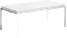 2000*900*7501、基材：选用“大亚”“露水河”“福人”牌E1级优质刨花板，或同等级以上品牌，甲醛释放量（mg/m³）检测符合GB18580的规定。
2、贴面：优质耐磨三聚氢胺浸渍面纸。
3、封边：同色PVC封边条。                                                        4、钢制下架：表面静电粉末喷涂。个1161四层图书馆前厅前台（定制）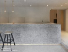 5800*2000*8001.面材：优质人造大理石覆面；
2、柜体：采用基材多层板。游离甲醛释放量均达国家标准。
3、五金：优质五金件（如：海福乐、DTC、FGV,或同等级以上品牌)个1162四层儿童阅读区圆形书桌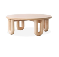 直径1200*6501、采用实木制作，含水量达到国家标准。
2、油漆：采用耐磨聚脂漆喷涂，“五底三面”工艺, 表面硬度为H级，木纹清晰，色泽均匀。个1163四层儿童阅读区长方形书桌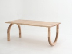 2400*1200*6501、采用实木制作，含水量达到国家标准。
2、油漆：采用耐磨聚脂漆喷涂，“五底三面”工艺, 表面硬度为H级，木纹清晰，色泽均匀。个1164四层儿童阅读区儿童椅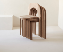 常规1、采用实木制作，含水量达到国家标准。
2、油漆：采用耐磨聚脂漆喷涂，“五底三面”工艺, 表面硬度为H级，木纹清晰，色泽均匀。个11165四层儿童阅读区长方形书桌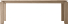 2400*800*6501、采用实木制作，含水量达到国家标准。
2、油漆：采用耐磨聚脂漆喷涂，“五底三面”工艺, 表面硬度为H级，木纹清晰，色泽均匀。个1166四层儿童阅读区儿童书架（定制）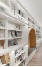 深度350*32001.面材：免漆饰面板；
2、基材：多层板。游离甲醛释放量均达国家E1级标准；
3、五金：层板内加冷轧钢管加固，配置led灯带及变压器，含灯带安装；
4、增加杀菌灯米22.5167四层儿童阅读区书架（定制）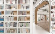 深度600*32001.面材：免漆饰面板；
2、基材：多层板。游离甲醛释放量均达国家E1级标准；
3、五金：层板内加冷轧钢管加固，配置led灯带及变压器，含灯带安装；
4、定制造型门洞。
5、增加杀菌灯米21168四层儿童阅读区环形书架（定制，含吊顶灯）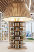 书架直径1800*20001.面材：免漆饰面板；
2、基材：多层板。游离甲醛释放量均达国家E1级标准；
3、优质五金配件；
4、定制造型灯；
5、增加杀菌灯组1169四层儿童阅读区懒人沙发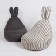 常规1、面料：高级布艺。
2、填充：EPP环保粒子，聚丙烯塑料发泡而成个5170四层儿童阅读区边几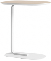 常规1、基材：选用“大亚”“露水河”“福人”牌E1级优质刨花板，或同等级以上品牌，甲醛释放量（mg/m³）检测符合GB18580的规定。
2、贴面：优质耐磨三聚氢胺浸渍面纸。
3、封边：同色PVC封边条。                                                        4、钢制下架：表面静电粉末喷涂。个5171四层儿童阅读区软垫飘窗书柜（定制）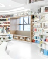 8800*850*32001.面材：免漆饰面板；
2、基材：多层板。游离甲醛释放量均达国家E1级标准；
3、优质五金配件；
4、增加杀菌灯
5.定制软垫组1172四层儿童阅读区书柜（定制）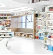 9500*360*32001.面材：免漆饰面板；
2、基材：多层板。游离甲醛释放量均达国家E1级标准；
3、五金：优质五金配件；
4、定制造型门洞。组1173四层儿童阅读区书柜（定制）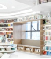 3060*350*32001.面材：免漆饰面板；
2、基材：多层板。游离甲醛释放量均达国家E1级标准；
3、优质五金配件；
4、增加杀菌灯组1174四层儿童阅读区矮柜（定制）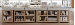 9600*450*7001、采用实木制作，含水量达到国家标准。
2、油漆：采用耐磨聚脂漆喷涂，“五底三面”工艺, 表面硬度为H级，木纹清晰，色泽均匀。
3、增加杀菌灯组2175四层儿童阅读区休闲直型卡座（定制）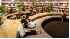 详见施工图1、面料：高级布艺。
2、泡棉：高回弹泡棉，座垫密度大于30kg/m3，回弹率≥40%，外衬丝棉。
3、框架：内框架采用东北落叶松实木框架米26176四层儿童阅读区（定制）弧形卡座详见施工图1、面料：高级布艺。
2、泡棉：高回弹泡棉，座垫密度大于30kg/m3，回弹率≥40%，外衬丝棉。
3、框架：内框架采用东北落叶松实木框架米15177四层儿童阅读区（定制）卡座弧形矮柜深度300*8001.面材：免漆饰面板；
2、基材：多层板。游离甲醛释放量均达国家E1级标准；
3、优质五金配件；米15178四层儿童阅读区（定制）卡座高柜详见施工图1.面材：免漆饰面板；
2、基材：多层板。游离甲醛释放量均达国家E1级标准；
3、五金：层板内加冷轧钢管加固，配置led灯带及变压器，含灯带安装；
4、增加杀菌灯米26179四层儿童阅读区圆形书桌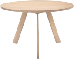 直径800*6501、采用实木制作，含水量达到国家标准。
2、油漆：采用耐磨聚脂漆喷涂，“五底三面”工艺, 表面硬度为H级，木纹清晰，色泽均匀。个8180四层儿童阅读区阅读椅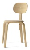 常规1.基材：多层板。游离甲醛释放量均达国家E1级标准；个30181四层报刊阅读区/休闲阅读区读区报刊架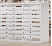 1200*700*18501、柜体钢板：采用上海宝钢产优质冷轧钢板，柜体板件0.7mm钢板。
2、表面处理：静电粉末喷涂，事前更经清洗，除油、磷化等七个前置处理程序，确保质量完美。
3、柜体结构：采用整体或拆装焊接式，焊点平整，结构稳固，承重、承压性好。组8182四层报刊阅读区/休闲阅读区读区上新书架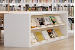 2200*900*7501.面材：免漆饰面板；
2、基材：多层板。游离甲醛释放量均达国家E1级标准；
3、优质五金配件；
4、增加杀菌灯组4183四层报刊阅读区/休闲阅读区读区展示台（定制）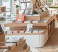 4000*1600*12001.面材：免漆饰面板；
2、基材：多层板。游离甲醛释放量均达国家E1级标准；
3、优质五金配件；个2184四层报刊阅读区/休闲阅读区读区书架（定制）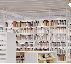 900*600*2180▲1、 外护板采用磨砂亚克力板：厚度≥10mm，美观且环保。
▲2、书架为立板式结构，内侧为全封闭，组与组用立柱板隔开，双面书架中封板为全封闭档板，单面书架有全封闭背板。立板为一体成型折弯双层结构，折弯后两侧边沿斜弧角设计，立板总厚度15mm，边沿斜弧角15*7mm。外护板同立板加工方式一样，折弯成型后总厚度15mm。
▲3、书架顶板同立板加工方式一样，折弯成型后总厚度15mm,顶部安装后外沿面同斜面完整拼接无明显缝隙。
▲5、书架层板同立板加工方式一样，双层全封闭，折弯成型后总厚度20mm，层板中空区可用于升级智能书架天线板隐藏式布线，书架每层承重≥60kg。
▲6、书架立板采用双斜边内凹槽挂片工艺，内凹槽尺寸5*5MM，凹槽内设计层板挂片调节孔，层板挂片采用U形卡槽挂片，通过调节挂片可以调节层板层高，方便放置不同尺寸书籍。
▲7、灯具：每节书架顶板前后面配一体式LED节能感应灯，灯壳采用≥1.0mm冷轧钢板制作，与顶板外盖一体成型，尺寸超出立板侧板边40mm，灯具安装于书架灯壳外边沿顶部底面，灯具外安装PC护眼透光板，灯具采用人体自动感应功能控制系统（感应装置与灯具为一体结构），即“人来灯亮，人走灯灭”功能。架内每层隔板下双面均需要一体式LED节能感应灯，安装电路布线从书架立板和层板内采用隐藏式走线功能，接线方式快速安全，不能出现电工胶布粘接。
增加杀菌灯组137185四层休闲阅读区读区展示台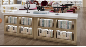 2400*600*7501、采用实木制作，含水量达到国家标准。
2、油漆：采用耐磨聚脂漆喷涂，“五底三面”工艺, 表面硬度为H级，木纹清晰，色泽均匀。
3、增加杀菌灯个2186四层报刊阅读区/休闲阅读区读区书桌（定制，带阅读灯）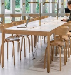 3600*1200*7501、采用实木制作，含水量达到国家标准。
2、油漆：采用耐磨聚脂漆喷涂，“五底三面”工艺, 表面硬度为H级，木纹清晰，色泽均匀。
3、灯臂带触摸开关，灯光可调亮调暗。个4187四层自修室书桌（定制，带阅读灯）1800*800*7501、采用实木制作，含水量达到国家标准。
2、油漆：采用耐磨聚脂漆喷涂，“五底三面”工艺, 表面硬度为H级，木纹清晰，色泽均匀。
3、灯臂带触摸开关，灯光可调亮调暗。个9188四层报刊阅读区/休闲阅读区读区书桌（定制，带阅读灯）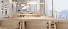 1800*800*7501、采用实木制作，含水量达到国家标准。
2、油漆：采用耐磨聚脂漆喷涂，“五底三面”工艺, 表面硬度为H级，木纹清晰，色泽均匀。
3、灯臂带触摸开关，灯光可调亮调暗。个22189四层报刊阅读区/休闲阅读区读区书椅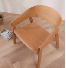 常规1.基材：曲木板。游离甲醛释放量均达国家E1级标准；个18190四层自修室书椅常规1.基材：曲木板。游离甲醛释放量均达国家E1级标准；个9191四层报刊阅读区/休闲阅读区读区边桌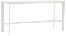 2400*500*7501、基材：选用“大亚”“露水河”“福人”牌E1级优质刨花板，或同等级以上品牌，甲醛释放量（mg/m³）检测符合GB18580的规定。
2、贴面：优质耐磨三聚氢胺浸渍面纸。
3、封边：同色PVC封边条。                                                        4、钢制下架：表面静电粉末喷涂。个6192四层自修室边桌2400*500*7501、基材：选用“大亚”“露水河”“福人”牌E1级优质刨花板，或同等级以上品牌，甲醛释放量（mg/m³）检测符合GB18580的规定。
2、贴面：优质耐磨三聚氢胺浸渍面纸。
3、封边：同色PVC封边条。                                                        4、钢制下架：表面静电粉末喷涂。个3193四层报刊阅读区/休闲阅读区读区书椅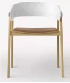 常规1.基材：曲木板。游离甲醛释放量均达国家E1级标准；个132194四层自修室书椅常规1.基材：曲木板。游离甲醛释放量均达国家E1级标准；个54195四层报刊阅读区/休闲阅读区读区休闲卡座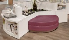 直径2200*8001.面材：免漆饰面板；
2、基材：多层板。游离甲醛释放量均达国家E1级标准；3、软包面料采用高级布艺或优质皮质，内包高回弹海绵。组1196四层报刊阅读区/休闲阅读区读区边几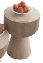 常规1、采用实木制作，含水量达到国家标准。
2、油漆：采用耐磨聚脂漆喷涂，“五底三面”工艺, 表面硬度为H级，木纹清晰，色泽均匀。个4197四层报刊阅读区/休闲阅读区读区休闲椅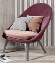 常规1、面料：高级布艺。
2、泡棉：高回弹泡棉，座垫密度大于30kg/m3，回弹率≥40%，外衬丝棉。
3、框架：内框架采用东北落叶松实木框架
4、沙发脚：实木脚架。个8198四层自修室移动讲台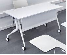 1200*600*7501、基材：选用“大亚”“露水河”“福人”牌E1级优质刨花板，或同等级以上品牌，甲醛释放量（mg/m³）检测符合GB18580的规定。
2、贴面：优质耐磨三聚氢胺浸渍面纸。
3、封边：同色PVC封边条。                                                        4、钢制下架：表面静电粉末喷涂。个1199四层自修室书架（定制）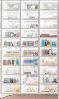 深度300*32001.面材：免漆饰面板；
2、基材：多层板。游离甲醛释放量均达国家E1级标准；
3、配置led灯带及变压器，含灯带安装；
4、增加杀菌灯米24200四层休闲阅读区读区书架（定制）深度300*32001.面材：免漆饰面板；
2、基材：多层板。游离甲醛释放量均达国家E1级标准；
3、配置led灯带及变压器，含灯带安装；
4、增加杀菌灯米15201四层更衣室储物柜（定制）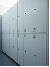 900*500*20001、柜体钢板：采用上海宝钢产优质冷轧钢板，柜体板件0.7mm钢板。
2、表面处理：静电粉末喷涂，事前更经清洗，除油、磷化等七个前置处理程序，确保质量完美。
3、柜体结构：采用整体或拆装焊接式，焊点平整，结构稳固，承重、承压性好。组20202通用卫生间（通用）椅子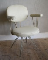 常规1、面料：优质皮质，经防虫、防腐、分层、鞣制等数十道专业工序处理，耐磨性强、透气性好。
2、海棉：优质泡棉，高回弹性，耐用度高。
3、气压棒：升降行程60-120mm。可承受250KG压力，升降30万次无损。
4、曲木板：靠背、座垫为多层曲木板热压成型。个4203通用卫生间（通用）折叠尿布台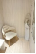 常规布艺软包，钢制脚架个4204主楼办公层空间多功能厅移动讲台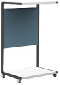 1200*800*10001、基材：选用“大亚”“露水河”“福人”牌E1级优质刨花板，或同等级以上品牌，甲醛释放量（mg/m³）检测符合GB18580的规定。
2、贴面：优质耐磨三聚氢胺浸渍面纸。
3、封边：同色PVC封边条。                                                        4、钢制下架：表面静电粉末喷涂。个1使用区域使用区域产品名称图片尺寸（mm）技术参数说明单位数量一层便民中心壁灯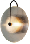 250*300玻璃+铁艺烤漆工艺黑色色温4000K单颗灯珠光效120LM/W个3一层便民中心吊灯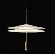 500*760亚克力+铁艺烤漆+电镀工艺黑色色温4000K单颗灯珠光效120LM/W个4一层24小时电子图书馆钓鱼灯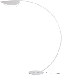 400*1600*1850铁艺+铝材烤漆工艺白色自带独立开关4000K单颗灯珠光效120LM/W个2二层非遗图书展示馆钓鱼灯400*1600*1850铁艺+铝材烤漆工艺白色自带独立开关4000K单颗灯珠光效120LM/W个2二层展厅办公室条形吊灯（出样）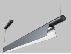 1418X60X81灯体一体化铝型材烤漆工艺哑黑色，无螺丝压铸铝端盖，椎形灯罩，带上下发光30°防眩目功能，上发光可独立控制灯体自带独立开关，电源驱动OSRAM，光源芯片Samsung,显色指数Ra＞90，色容差SDCM＜3，上发光功率10W/1050LM,下发光功率35W/2975LM，灯体高度可调节，4000K个2三层名人名家工作室（通用）条形吊灯（出样）1418X60X81灯体一体化铝型材烤漆工艺哑黑色，无螺丝压铸铝端盖，椎形灯罩，带上下发光30°防眩目功能，上发光可独立控制灯体自带独立开关，电源驱动OSRAM，光源芯片Samsung,显色指数Ra＞90，色容差SDCM＜3，上发光功率10W/1050LM,下发光功率35W/2975LM，灯体高度可调节，4000K个2三层办公室（通用）条形吊灯（出样）1418X60X81灯体一体化铝型材烤漆工艺哑黑色，无螺丝压铸铝端盖，椎形灯罩，带上下发光30°防眩目功能，上发光可独立控制灯体自带独立开关，电源驱动OSRAM，光源芯片Samsung,显色指数Ra＞90，色容差SDCM＜3，上发光功率10W/1050LM,下发光功率35W/2975LM，灯体高度可调节，4000K个20三层副馆长室（通用）条形吊灯（出样）1418X60X81灯体一体化铝型材烤漆工艺哑黑色，无螺丝压铸铝端盖，椎形灯罩，带上下发光30°防眩目功能，上发光可独立控制灯体自带独立开关，电源驱动OSRAM，光源芯片Samsung,显色指数Ra＞90，色容差SDCM＜3，上发光功率10W/1050LM,下发光功率35W/2975LM，灯体高度可调节，4000K个2三层馆长室（通用）条形吊灯（出样）1418X60X81灯体一体化铝型材烤漆工艺哑黑色，无螺丝压铸铝端盖，椎形灯罩，带上下发光30°防眩目功能，上发光可独立控制灯体自带独立开关，电源驱动OSRAM，光源芯片Samsung,显色指数Ra＞90，色容差SDCM＜3，上发光功率10W/1050LM,下发光功率35W/2975LM，灯体高度可调节，4000K个2四层采编室条形吊灯（出样）1418X60X81灯体一体化铝型材烤漆工艺哑黑色，无螺丝压铸铝端盖，椎形灯罩，带上下发光30°防眩目功能，上发光可独立控制灯体自带独立开关，电源驱动OSRAM，光源芯片Samsung,显色指数Ra＞90，色容差SDCM＜3，上发光功率10W/1050LM,下发光功率35W/2975LM，灯体高度可调节，4000K个2四层办公室条形吊灯（出样）1418X60X81灯体一体化铝型材烤漆工艺哑黑色，无螺丝压铸铝端盖，椎形灯罩，带上下发光30°防眩目功能，上发光可独立控制灯体自带独立开关，电源驱动OSRAM，光源芯片Samsung,显色指数Ra＞90，色容差SDCM＜3，上发光功率10W/1050LM,下发光功率35W/2975LM，灯体高度可调节，4000K个2四层阅览中心办公室条形吊灯（出样）1418X60X81灯体一体化铝型材烤漆工艺哑黑色，无螺丝压铸铝端盖，椎形灯罩，带上下发光30°防眩目功能，上发光可独立控制灯体自带独立开关，电源驱动OSRAM，光源芯片Samsung,显色指数Ra＞90，色容差SDCM＜3，上发光功率10W/1050LM,下发光功率35W/2975LM，灯体高度可调节，4000K个2主楼一层夹层办公室条形吊灯（出样）1418X60X81灯体一体化铝型材烤漆工艺哑黑色，无螺丝压铸铝端盖，椎形灯罩，带上下发光30°防眩目功能，上发光可独立控制灯体自带独立开关，电源驱动OSRAM，光源芯片Samsung,显色指数Ra＞90，色容差SDCM＜3，上发光功率10W/1050LM,下发光功率35W/2975LM，灯体高度可调节，4000K个8主楼办公层空间办公室（通用）条形吊灯（出样）1418X60X81灯体一体化铝型材烤漆工艺哑黑色，无螺丝压铸铝端盖，椎形灯罩，带上下发光30°防眩目功能，上发光可独立控制灯体自带独立开关，电源驱动OSRAM，光源芯片Samsung,显色指数Ra＞90，色容差SDCM＜3，上发光功率10W/1050LM,下发光功率35W/2975LM，灯体高度可调节，4000K个11三层共用中型会议室回字线型灯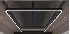 根据会议桌尺寸按比例缩放定制圆弧造型铁艺+95MM亚克力扩散反光板4000K个1三层共用小型会议室回字线型灯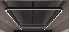 根据会议桌尺寸按比例缩放定制圆弧造型铁艺+95MM亚克力扩散反光板4000K个1三层共用会客厅艺术吊灯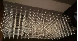 根据顶面尺寸大小按比例缩放定制不锈钢电镀铬灯珠可独立拆卸4000K组1三层共用会客厅落地灯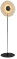 350*1650（高度可调节）PMMA高透光率灯罩+铁艺烤漆工艺哑黑4000K个2四层儿童阅读区云朵灯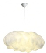 1800*450*650高分子聚合物+棉花高度可调节4000K个40四层儿童阅读区吊灯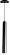 D60*H1000铁艺烤漆工艺哑黑，高度可调节个4四层休闲阅读区钓鱼灯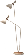 500*1600铁艺+铝材烤漆工艺磨砂哑白个4四层休闲阅读区壁灯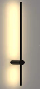 16*100*1500铝材烤漆工艺磨砂哑黑4000K个16序号楼层区域产品名称型号规格宽度高度单位数量1东楼一层24小时电子图书馆手动卷帘-半遮光MCCL-022.23.8平米8.36 2东楼一层24小时电子图书馆手动卷帘-半遮光MCCL-022.853.8平米10.83 3东楼一层24小时电子图书馆手动卷帘-半遮光MCCL-022.853.8平米10.83 4东楼一层24小时电子图书馆手动卷帘-半遮光MCCL-022.853.8平米10.83 5东楼一层24小时电子图书馆手动卷帘-半遮光MCCL-022.83.8平米10.64 6东楼一层24小时电子图书馆手动卷帘-半遮光MCCL-022.83.8平米10.64 7东楼一层24小时电子图书馆手动卷帘-半遮光MCCL-022.83.8平米10.64 8东楼一层24小时电子图书馆手动卷帘-半遮光MCCL-022.73.8平米10.26 9东楼一层24小时电子图书馆手动卷帘-半遮光MCCL-022.73.8平米10.26 10东楼一层24小时电子图书馆手动卷帘-半遮光MCCL-022.73.8平米10.26 11东楼一层排练厅手动梦幻帘MCCL-013.33.8平米12.54 12东楼一层排练厅手动梦幻帘MCCL-013.33.8平米12.54 13东楼一层排练厅手动梦幻帘MCCL-0123.8平米7.60 14东楼一层监控室手动卷帘-全遮光MCCL-033.63.8平米13.68 15东楼一层男卫生间手动卷帘-全遮光MCCL-033.33.8平米12.54 16东楼一层女卫生间手动卷帘-全遮光MCCL-033.33.8平米12.54 17东楼二层非遗图书展示馆手动梦幻帘MCCL-015.153平米15.45 18东楼二层非遗活态体验展示二区手动梦幻帘MCCL-014.753.8平米18.05 19东楼二层非遗活态体验展示二区手动梦幻帘MCCL-018.53.8平米32.30 20东楼二层非遗活态体验展示二区手动梦幻帘MCCL-014.553.8平米17.29 21东楼二层非遗活态体验展示一区手动梦幻帘MCCL-018.53.8平米32.30 22东楼二层非遗活态体验展示一区手动梦幻帘MCCL-018.53.8平米32.30 23东楼二层办公室手动卷帘-半遮光MCCL-022.83.5平米9.80 24东楼二层办公室手动卷帘-半遮光MCCL-022.83.5平米9.80 25东楼二层办公室手动卷帘-半遮光MCCL-022.83.5平米9.80 26东楼二层男卫生间手动卷帘-全遮光MCCL-031.653.5平米5.78 27东楼二层男卫生间手动卷帘-全遮光MCCL-031.653.5平米5.78 28东楼二层女卫生间手动卷帘-全遮光MCCL-031.653.5平米5.78 29东楼二层女卫生间手动卷帘-全遮光MCCL-031.653.5平米5.78 30东楼二层非遗馆仓库戎类手动卷帘-全遮光MCCL-032.853.5平米9.98 31东楼二层非遗馆仓库戎类手动卷帘-全遮光MCCL-032.853.5平米9.98 32东楼二层非遗馆仓库戎类手动卷帘-全遮光MCCL-032.853.5平米9.98 33东楼二层文化馆琴房手动卷帘-半遮光MCCL-021.73.5平米5.95 34东楼二层文化馆琴房手动卷帘-半遮光MCCL-021.73.5平米5.95 35东楼二层文化馆琴房手动卷帘-半遮光MCCL-021.73.5平米5.95 36东楼二层文化馆琴房手动卷帘-半遮光MCCL-021.73.5平米5.95 37东楼二层储藏室戎类手动卷帘-全遮光MCCL-0323.5平米7.00 38东楼二层服装间手动梦幻帘MCCL-016.083.5平米21.28 39东楼二层服装间手动梦幻帘MCCL-0110.173.5平米35.60 40东楼二层服装间手动纱帘MCCL-0412.163.5平米42.56 41东楼二层服装间手动纱帘MCCL-0420.343.5平米71.19 42东楼三层库房手动卷帘-全遮光MCCL-032.93平米8.70 43东楼三层库房手动卷帘-全遮光MCCL-032.93平米8.70 44东楼三层男卫生间手动卷帘-全遮光MCCL-031.83平米5.40 45东楼三层女卫生间手动卷帘-全遮光MCCL-031.83平米5.40 46东楼三层储藏间手动卷帘-全遮光MCCL-032.353平米7.05 47东楼三层储藏间手动卷帘-全遮光MCCL-032.353平米7.05 48东楼三层绘画间手动梦幻帘MCCL-013.13平米9.30 49东楼三层绘画间手动梦幻帘MCCL-017.93平米23.70 50东楼三层绘画间手动梦幻帘MCCL-018.253平米24.75 51东楼三层摄影间手动卷帘-全遮光MCCL-032.253平米6.75 52东楼三层摄影间手动卷帘-全遮光MCCL-032.253平米6.75 53东楼三层摄影间手动卷帘-全遮光MCCL-032.253平米6.75 54东楼三层戏剧间手动梦幻帘MCCL-015.33平米15.90 55东楼三层储藏间手动卷帘-全遮光MCCL-032.93平米8.70 56东楼三层录音室手动布帘MCCL-0512.83平米38.40 57东楼三层文化培训室手动梦幻帘MCCL-018.33平米24.90 58东楼三层文化培训室手动梦幻帘MCCL-018.773平米26.31 59东楼三层名人名家工作室手动布帘MCCL-0512.83平米38.40 60东楼三层名人名家工作室手动纱帘MCCL-0412.83平米38.40 61东楼三层名人名家工作室手动布帘MCCL-0513.43平米40.20 62东楼三层名人名家工作室手动纱帘MCCL-0413.43平米40.20 63东楼三层活动室手动梦幻帘MCCL-018.53平米25.50 64东楼三层活动室手动梦幻帘MCCL-016.253平米18.75 65东楼三层档案室手动卷帘-全遮光MCCL-032.853平米8.55 66东楼三层档案室手动卷帘-全遮光MCCL-032.853平米8.55 67东楼三层档案室手动卷帘-全遮光MCCL-032.853平米8.55 68东楼三层男卫生间手动卷帘-全遮光MCCL-031.653.5平米5.78 69东楼三层男卫生间手动卷帘-全遮光MCCL-031.653.5平米5.78 70东楼三层女卫生间手动卷帘-全遮光MCCL-031.653.5平米5.78 71东楼三层女卫生间手动卷帘-全遮光MCCL-031.653.5平米5.78 72东楼三层办公室手动卷帘-半遮光MCCL-022.853平米8.55 73东楼三层办公室手动卷帘-半遮光MCCL-022.853平米8.55 74东楼三层办公室手动卷帘-半遮光MCCL-022.853平米8.55 75东楼三层公用会客厅手动布帘MCCL-055.243平米15.72 76东楼三层公用会客厅手动布帘MCCL-054.983平米14.94 77东楼三层公用会客厅手动布帘MCCL-0517.93平米53.70 78东楼三层公用会客厅手动纱帘MCCL-045.243平米15.72 79东楼三层公用会客厅手动纱帘MCCL-044.983平米14.94 80东楼三层公用会客厅手动纱帘MCCL-0417.93平米53.70 81东楼三层开放办公室手动卷帘-半遮光MCCL-0223平米6.00 82东楼三层开放办公室手动卷帘-半遮光MCCL-0223平米6.00 83东楼三层开放办公室手动卷帘-半遮光MCCL-0223平米6.00 84东楼三层开放办公室手动卷帘-半遮光MCCL-0223平米6.00 85东楼三层副馆长室手动卷帘-半遮光MCCL-023.23平米9.60 86东楼三层馆长室手动卷帘-半遮光MCCL-0233平米9.00 87东楼三层馆长室手动卷帘-半遮光MCCL-0233平米9.00 88东楼三层创作室手动卷帘-半遮光MCCL-022.53平米7.50 89东楼三层创作室手动卷帘-半遮光MCCL-022.53平米7.50 90东楼三层创作室手动卷帘-半遮光MCCL-022.153平米6.45 91东楼三层创作室手动卷帘-半遮光MCCL-022.153平米6.45 92东楼三层公用小型会议室手动卷帘-全遮光MCCL-032.223平米6.66 93东楼三层公用小型会议室手动卷帘-全遮光MCCL-032.223平米6.66 94东楼三层公用中型会议室手动卷帘-全遮光MCCL-032.83平米8.40 95东楼三层公用中型会议室手动卷帘-全遮光MCCL-032.83平米8.40 96东楼三层公用中型会议室手动卷帘-全遮光MCCL-032.83平米8.40 97东楼三层馆长室手动卷帘-半遮光MCCL-021.663平米4.98 98东楼三层馆长室手动卷帘-半遮光MCCL-021.663平米4.98 99东楼三层副馆长室手动卷帘-半遮光MCCL-022.123平米6.36 100东楼三层副馆长室手动卷帘-半遮光MCCL-022.123平米6.36 101东楼三层办公室手动卷帘-半遮光MCCL-022.13平米6.30 102东楼三层办公室手动卷帘-半遮光MCCL-022.13平米6.30 103东楼三层办公室手动卷帘-半遮光MCCL-022.13平米6.30 104东楼三层档案室手动卷帘-全遮光MCCL-0333平米9.00 105东楼三层档案室手动卷帘-全遮光MCCL-0333平米9.00 106东楼三层档案室手动卷帘-全遮光MCCL-0333平米9.00 107东楼四层库房戎类手动卷帘-全遮光MCCL-032.883平米8.64 108东楼四层库房戎类手动卷帘-全遮光MCCL-032.883平米8.64 109东楼四层库房戎类手动卷帘-全遮光MCCL-032.883平米8.64 110东楼四层库房戎类手动卷帘-全遮光MCCL-032.883平米8.64 111东楼四层库房戎类手动卷帘-全遮光MCCL-032.883平米8.64 112东楼四层库房戎类手动卷帘-全遮光MCCL-032.883平米8.64 113东楼四层男卫生间手动卷帘-全遮光MCCL-031.83平米5.40 114东楼四层女卫生间手动卷帘-全遮光MCCL-031.83平米5.40 115东楼四层休闲区手动梦幻帘MCCL-018.453平米25.35 116东楼四层休闲区手动梦幻帘MCCL-017.93平米23.70 117东楼四层休闲区手动梦幻帘MCCL-013.93平米11.70 118东楼四层休闲吧手动梦幻帘MCCL-018.753平米26.25 119东楼四层休闲吧手动梦幻帘MCCL-018.173平米24.51 120东楼四层报刊阅读区手动卷帘-半遮光MCCL-022.83平米8.40 121东楼四层报刊阅读区手动卷帘-半遮光MCCL-022.83平米8.40 122东楼四层报刊阅读区手动卷帘-半遮光MCCL-022.83平米8.40 123东楼四层报刊阅读区手动卷帘-半遮光MCCL-022.83平米8.40 124东楼四层报刊阅读区手动卷帘-半遮光MCCL-022.83平米8.40 125东楼四层报刊阅读区手动卷帘-半遮光MCCL-022.83平米8.40 126东楼四层报刊阅读区手动卷帘-半遮光MCCL-022.83平米8.40 127东楼四层报刊阅读区手动卷帘-半遮光MCCL-022.83平米8.40 128东楼四层报刊阅读区手动卷帘-半遮光MCCL-022.83平米8.40 129东楼四层报刊阅读区手动卷帘-半遮光MCCL-022.83平米8.40 130东楼四层报刊阅读区手动卷帘-半遮光MCCL-022.83平米8.40 131东楼四层报刊阅读区手动卷帘-半遮光MCCL-022.83平米8.40 132东楼四层报刊阅读区手动卷帘-半遮光MCCL-022.83平米8.40 133东楼四层报刊阅读区手动卷帘-半遮光MCCL-022.83平米8.40 134东楼四层报刊阅读区手动卷帘-半遮光MCCL-022.83平米8.40 135东楼四层报刊阅读区手动卷帘-半遮光MCCL-022.83平米8.40 136东楼四层报刊阅读区手动卷帘-半遮光MCCL-022.83平米8.40 137东楼四层报刊阅读区手动卷帘-半遮光MCCL-022.83平米8.40 138东楼四层报刊阅读区手动卷帘-半遮光MCCL-022.83平米8.40 139东楼四层报刊阅读区手动卷帘-半遮光MCCL-022.83平米8.40 140东楼四层报刊阅读区手动卷帘-半遮光MCCL-022.83平米8.40 141东楼四层报刊阅读区手动卷帘-半遮光MCCL-022.83平米8.40 142东楼四层报刊阅读区手动卷帘-半遮光MCCL-022.83平米8.40 143东楼四层报刊阅读区手动卷帘-半遮光MCCL-022.83平米8.40 144东楼四层休闲阅读区手动卷帘-半遮光MCCL-022.83平米8.40 145东楼四层休闲阅读区手动卷帘-半遮光MCCL-022.83平米8.40 146东楼四层休闲阅读区手动卷帘-半遮光MCCL-022.83平米8.40 147东楼四层休闲阅读区手动卷帘-半遮光MCCL-022.83平米8.40 148东楼四层休闲阅读区手动卷帘-半遮光MCCL-022.83平米8.40 149东楼四层休闲阅读区手动卷帘-半遮光MCCL-022.83平米8.40 150东楼四层办公室手动卷帘-半遮光MCCL-022.83平米8.40 151东楼四层办公室手动卷帘-半遮光MCCL-022.83平米8.40 152东楼四层办公室手动卷帘-半遮光MCCL-022.83平米8.40 153东楼四层男卫生间手动卷帘-全遮光MCCL-031.653平米4.95 154东楼四层男卫生间手动卷帘-全遮光MCCL-031.653平米4.95 155东楼四层女卫生间手动卷帘-全遮光MCCL-031.653平米4.95 156东楼四层女卫生间手动卷帘-全遮光MCCL-031.653平米4.95 157东楼四层自修室手动卷帘-半遮光MCCL-022.23平米6.60 158东楼四层自修室手动卷帘-半遮光MCCL-022.23平米6.60 159东楼四层自修室手动卷帘-半遮光MCCL-022.23平米6.60 160东楼四层自修室手动卷帘-半遮光MCCL-022.23平米6.60 161东楼四层采编室手动卷帘-半遮光MCCL-022.133平米6.39 162东楼四层采编室手动卷帘-半遮光MCCL-022.133平米6.39 163东楼四层采编室手动卷帘-半遮光MCCL-022.133平米6.39 164东楼四层消毒室手动卷帘-全遮光MCCL-032.233平米6.69 165东楼四层消毒室手动卷帘-全遮光MCCL-032.233平米6.69 166东楼四层消毒室手动卷帘-全遮光MCCL-032.233平米6.69 167东楼四层消毒室手动卷帘-全遮光MCCL-032.233平米6.69 168东楼四层消毒室手动卷帘-全遮光MCCL-032.653平米7.95 169东楼四层办公室手动卷帘-半遮光MCCL-022.93平米8.70 170东楼四层档案室手动卷帘-全遮光MCCL-032.33平米6.90 171西楼三层办公室手动卷帘-半遮光MCCL-0233平米9.00 172西楼三层主任书记室手动卷帘-半遮光MCCL-022.73平米8.10 173西楼三层男卫生间手动卷帘-全遮光MCCL-031.83平米5.40 174西楼三层女卫生间手动卷帘-全遮光MCCL-031.83平米5.40 175西楼三层营销部手动卷帘-半遮光MCCL-022.63平米7.80 176西楼三层党群办手动卷帘-半遮光MCCL-022.443平米7.32 177西楼三层副主任室手动卷帘-半遮光MCCL-022.643平米7.92 178西楼三层硅控室手动卷帘-全遮光MCCL-032.753平米8.25 179西楼三层硅控室手动卷帘-全遮光MCCL-032.753平米8.25 180西楼三层硅控室手动卷帘-全遮光MCCL-032.753平米8.25 汇总统计表汇总统计表汇总统计表产品名称产品型号产品型号产品型号单位数量汇总统计表汇总统计表汇总统计表手动梦幻帘MCCL-01MCCL-01MCCL-01平米517.87 汇总统计表汇总统计表汇总统计表手动卷帘-半遮光MCCL-02MCCL-02MCCL-02平米675.09 汇总统计表汇总统计表汇总统计表手动卷帘-全遮光MCCL-03MCCL-03MCCL-03平米443.91 汇总统计表汇总统计表汇总统计表手动纱帘MCCL-04MCCL-04MCCL-04平米276.71 汇总统计表汇总统计表汇总统计表手动布帘MCCL-05MCCL-05MCCL-05平米201.36 手动/手动卷帘-半遮光（效果图）手动/手动卷帘-半遮光（效果图）手动/手动卷帘-半遮光（效果图）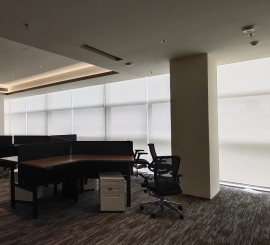 手动卷帘-全遮光（效果图）手动卷帘-全遮光（效果图）手动卷帘-全遮光（效果图）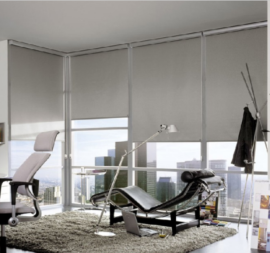 使用区域使用区域产品名称图片尺寸（mm）技术参数说明单位数量一层文化驿站文创靠枕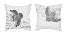 组6一层文化驿站桌布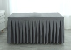 块24一层文化驿站桌布块3三层绘画间桌布块20三层戏剧间桌布块10二层琴房靠枕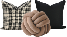 组2二层非遗图书馆坐垫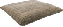 个10三层共用会客厅地毯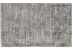 按10平米计算张1三层名人名家工作室地毯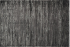 按10平米计算张2四层儿童阅读区地毯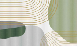 按10平米计算张1四层休闲阅读区读区地毯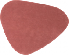 按10平米计算张2使用区域使用区域产品名称图片尺寸（mm）技术参数说明单位
数量三层文化馆培训室字画桶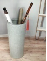 个1三层文化馆培训室陶瓷笔洗（良渚文创）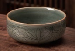 个28三层文化馆培训室笔筒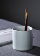 个28三层文化馆培训室砚台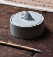 个28三层文化馆培训室仿真古籍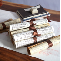 个150三层共用会客厅铜质摆件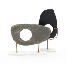 组2三层共用会客厅木制工艺品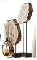 组1三层共用会客厅陶瓷摆件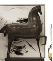 个1使用区域使用区域产品名称图片尺寸（mm）技术参数说明单位数量一层便民中心背包寄存柜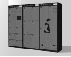 1800(mm高)x2550(mm宽) x460(mm深)冷轧钢板经过一系列工艺精心制作而成，坚固，、强度高。组2一层便民中心轮椅租借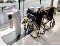 轮椅尺寸
1060*670*930mm智能桩尺寸
1830宽*高1150*深800mm高强度钢管+喷塑+尼龙布料+免充气胎+铝合金脚踏板组1一层便民中心婴儿车租借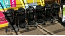 34*63*102cm材质：碳钢，塔丝隆，后窗网布个4一层便民中心雨伞租借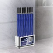 56*30*87不锈钢水槽组1一层排练厅音响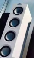 组2三层文化馆培训室教学投屏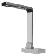 350*288*385mm金属结构个1三层绘画间教学投屏350*288*385mm金属结构个1三层贵宾室直饮水机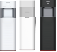 
350*410*1350mm智能温控系统个1三层茶水区直饮水机
350*410*1350mm智能温控系统个1三层共用会客厅直饮水机
350*410*1350mm智能温控系统个1序号乐器名称图片参数型号数量1扬琴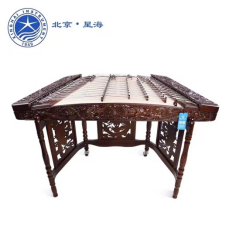 86210F-A12琵琶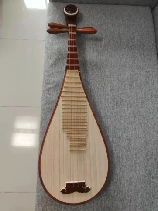 手工制作老红木13大提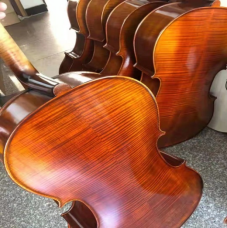 手工制作枫木14钢琴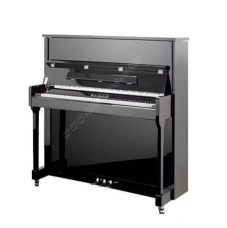 M-12015钢琴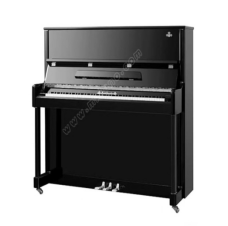 JUP-67A3-125-K1序号名称产品参数单位数量使用地点1自助借还机（含：自沉降还书箱）详见图书馆设备参数2—2.1
详见图书馆设备参数2—2.3台124小时1自助借还机（含：自沉降还书箱）详见图书馆设备参数2—2.1
详见图书馆设备参数2—2.3台1二楼1自助借还机（含：自沉降还书箱）详见图书馆设备参数2—2.1
详见图书馆设备参数2—2.3台1一楼数字展厅1自助借还机（含：自沉降还书箱）详见图书馆设备参数2—2.1
详见图书馆设备参数2—2.3台2四楼2少儿自助借还书机（含：自沉降还书箱）详见图书馆设备参数2—2.2
详见图书馆设备参数2—2.3台1少儿室3不下车还书系统详见图书馆设备参数2—2.4台1广场4智能咨询导览借还机器人详见图书馆设备参数2-2.13台1一楼大厅5人流监控摄像详见图书馆设备参数2-2.14套4每层大门口一个6图书定位系统详见图书馆设备参数2-2.15套17电子书瀑布流详见图书馆设备参数2—2.5台2一楼数字展厅8智慧借阅车详见图书馆设备参数2-2.6台1四楼9电子书借阅站详见图书馆设备参数2-2.7台2一楼大厅10大咖讲书架详见图书馆设备参数2—2.11台1一楼大厅11图书杀菌机（馆员用）详见图书馆设备参数2—2.16台1四楼资料室12图书杀菌机（读者用）详见图书馆设备参数2—2.17台1一楼大厅13光影阅读系统及资源详见图书馆设备参数2-2.12台2一楼大厅14虚拟图书馆云平台详见图书馆设备参数2-2.8套1手机端和电脑端15一体式检索设备详见图书馆设备参数2—2.18台1一楼数字展厅15一体式检索设备详见图书馆设备参数2—2.18台1二楼15一体式检索设备详见图书馆设备参数2—2.18台2四楼16VR体验设备（需包含软件应用）详见图书馆设备参数2-2.9台1一楼大厅17单通道RFID安全门（宽通道间距1.2m）详见图书馆设备参数2—2.19套2二楼17单通道RFID安全门（宽通道间距1.2m）详见图书馆设备参数2—2.19套124小时17单通道RFID安全门（宽通道间距1.2m）详见图书馆设备参数2—2.19套3一楼大门17单通道RFID安全门（宽通道间距1.2m）详见图书馆设备参数2—2.19套3四楼18智能书架详见图书馆设备参数2—2.20列6四楼19门禁联动系统详见图书馆设备参数2—2.22套124小时20馆员工作站（含：电脑）详见图书馆设备参数2—2.23台6服务台、采编室21大屏电脑详见图书馆设备参数2-2.10台422电子阅览室电脑详见图书馆设备参数2-2.10台10四楼23预约借书设备详见图书馆设备参数2—2.21套124小时外24视障设备详见图书馆视障设备清单1盲人阅览区25手机借阅系统详见图书馆设备参数2—2.25套126喜马拉雅电子图书设备详见图书馆设备参数2—2.24套1序号产品名称产品型号参数数量图片备注1视听读一体机EM-HD7V1、一体多能：助视、听书、听音乐、看电影。
★2、具备单机版 OCR+TTS 功能，在不需要联接网络情况下拍照后可识别和朗读在 OCR 状态下的印刷体中文及英文文字信息。 
3、显示屏尺寸 7±0.2 寸，液晶显示屏。
4、远近两用助视功能，具有拍照功能。
5、放大倍率：最小放大倍率小于等于 1.8 倍，最大放大倍率大与等于18倍。
6、内置 16G 存储容量，具有 TF 扩展功能，支持外置 32G 内存卡 最大可扩展至 48G。
7、电子书播放：支持 TXT 等电子书格式。
8、音乐播放：支持 mp3、WMA、WAV、FLAC、APE、ACC、OCG、M4A 等音频格式。
9、视频播放：支持 RM、RMVB、AVI、MP4、3GP、MOV、WMV、FLV MPG、MPEG、DAT 等视频格式。
10、默认普通话女版语音。
★11、机身自带可折叠阅读支架，帮助低视力用户书写。
12、具备人教版教材，涵盖义务教育阶段语数外物化生课程。
13、具备读屏功能，手指指哪即可读出屏幕上文字，方便低视力 人士使用。
14、具备 WIFI 上网功能，可以连接网络上网和下载资料，便于低视力患者获取实时互联网信息。 
15、具备万年历，汉英词典，英汉词典，计算器，计时器，汉语 成语词典等功能，方便低视力患者日常学习所需。
★16、产品具备 2 个及 2 个以上外放扬声器，有利于低视力患者更 加清晰的听到多功能助视器反馈出来的声音信息。
★17、产品具备 2 颗或者 2 颗以上 LED 灯，均匀补光。
18、提供国家级或省级监检测中心的检测报告复印件并加盖生产 厂家鲜章。1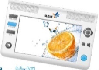 低视力阅读2一键式智能阅读器RD-AX11、可阅读控制键14个
2、内置扬声器 可外接耳机
3、最大阅读区域A4(210x297)
4、功能：最小支持8号字
5、可含有规范的简体中文、 数字的纸质书籍、文件、报纸、杂志进行扫描并朗读 、可一键式进行朗读、暂停或继续朗读、可进行音量调节、加速朗读、减速朗读、重读上句、跳读下句、重读上页、跳读下页、重读上一本、跳读下一本可保存和删除朗读的内容
6、提供生产厂家售后服务承诺函。
7、提供质检部门颁发的产品检测报告，盖厂家公章有效。1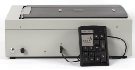 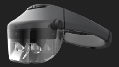 纸质文件转为语音播报3眼镜式阅读器SR-W11.不低于1200万像素摄像头
2.CPU：ARM四核主频1.5G/1G内存/8G存储
3.电池容量：不低于400毫安锂电池，频繁使用时间不低于1.5小时
4.支持单指触控操作（单击/长按/双击/滑动）
5.外壳ABS+PC材质
6.阅读器可独立使用或通过磁吸卡扣连接眼镜镜腿使用
★7. 阅读器重量≤30g
★8. 文字识别：无需网络，实现单击识别或智能自动识别，语音播报文字。
9. 无需网络，实现手指指向识别，识别手指向上三排文字。
10 钞票识别，无需网络，识别人民币纸币。
11. 可调节音量/语速。1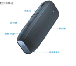 纸质文件转为语音播报4视障电脑RJL-SZ视障专用电脑，可读屏，可放大
1.放大倍数：最小1.5 倍，最大80倍；
2.支持最新电脑系统；支持WINDOWS  OFFICE软件，网络浏览器和应用程序；支持光标浏览电脑和用键盘控制鼠标指针；支持多屏显示功能，多任务处理；5种颜色调整方案；可助视放大，语音读屏；支持语音参数调节，包括音量，音速，音调。
3.支持全屏放大模式。 
3.颜色、对比度和亮度可控制。 
4.具有语音辅助功能。
配置：120G固态硬盘，WIN7系统，音响，不低于23寸显示屏1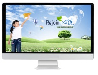 协助视障人士上网5听书机KFT-QTTSJ1.内存4G；支持MicroSD(TF)存储卡，最大存储扩展32G；
2.屏幕：4.3 寸LCD 显示屏；
3.具有电子书、音频播放、视频播放、FM 收音机、录音机等功能；
4.支持电子书功能，TXT格式；
5.支持OUT-TV输出功能；
6.其他工具：具有图片浏览、日历、计算器小工具；
7.支持RMVB、AVI、MP4、3GP、MOV、FLV、DAT等视频格式；
8 内置大容量可充电电池,以方便视障人士充电和使用；
9.支持mp3、wma、wav、ogg等多种音频格式；
10 显示语言种类：界面和菜单支持简体中文、繁体中文、英文、日文、韩文；
11.每一步操作都可以实现步步语音提示；1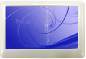 TXT电子文件转语音播报6汉盲翻译软件BLY-HM-4-11. 支持Windows XP、Windows 7(含32位和64位)等操作系统
2. 翻译准确性高，速度快
3. 支持现行盲文部分带调和不带调翻译、支持双拼盲文部分带调翻译。
4. 所见即所得，支持盲文文件格式的设置，包括行数，列数，段落缩进，分页符，字体，左中右对齐，页号等设置
5. 支持盲文文件的编辑，对照翻译，盲文或汉文抽取等功能
6. 支持多种打印方式，包括单面，双面，骑马双面等多种打印方式。
7. 支持单面、双面设置。
★8. 支持几何公式翻译。1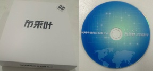 序号名称备注1自助借还机（成人款）2自助还书机（少儿款）3自沉降还书箱4不下车还书系统5电子书瀑布流6智慧借阅车7电子书借阅站8虚拟图书馆云平台9VR体验设备（需包含软件应用）10大屏电脑、电子阅览室电脑11大咖讲书架12光影阅读系统及资源13智能咨询导览借还机器人14人流监控摄像（含后台软件，后续可以与不同系统对接）15图书定位系统16图书杀菌机（馆员用）17图书杀菌机（读者用）18一体式检索设备19单通道RFID安全门（宽通道间距）20智能书架21预约借书设备2224小时门禁系统23馆员工作站（含：电脑）24喜马拉雅有声图书设备25手机借阅系统类别技术指标产品特点语音交互，无接触操作：支持普通话语音识别操作，读者可通过此功能进行无接触操作，大大减少了触摸操作所带来的细菌接触等风险。2、大屏幕、多功能：设备提供≥32寸显示大屏且提供了屏幕分区功能，可将屏幕划分为两个及以上区域，使得屏幕被最大化利用，可依需求加入宣传片、营销、电子资源推荐等区域功能。如：有声资源推荐+基础功能、宣传视频/图片开屏展示、最新活动+基础功能、活动内容推广展示3、一机多用：从方便、集成的角度出发，将办证、借还书、OPAC查询、电子资源借阅、打印凭条等操作融合在自助借还书机中，以便读者能在一台机器上完成所需的各种自助操作，不必像以往一样使用多台机器。4、安装灵活：支持立式、壁挂式、桌面式等多种安装方式，因此馆方可将它摆放在各种需要的位置上，无论是桌面、墙角、墙壁上，自助借还书机都能满足馆方的安装需求。5、多种认证方式：一体机支持读者证、身份证、主被动二维码、人脸识别（预装可调节双目摄像模组）等多种方式登录认证，读者可根据喜好自由选择认证方式。6、多语言支持：设备可支持多种语言，标准版支持5种，还可进行语言包扩充，不同国家母语的读者也可以无障碍使用设备。7、多种主题选择：设备提供了多种不同的主题，使得馆方可以根据读者的喜好进行主题变更。8、设备监控：支持针对设备的关键硬件部分进行后台监控管理，馆员可以在后台对设备进行监控，更好地掌握设备运行情况。若有故障现象，馆员能在第一时间得知情况。9、信息展示：软件系统具备信息发布、广告营销等功能，可帮助馆方在设备首页发布馆内的活动或服务信息，内容信息皆由馆方决定。活动及信息的发布可吸引具有相应需求的受众读者。10、智慧荐书：系统可依据读者平时的借阅偏好为读者推荐关联度高的相关图书，推荐内容会以清晰醒目的方式通过大屏的某一位置呈现给读者。同时为读者展示新颖的电子资源，读者只需掏出手机扫码，即可将电子资源收藏，在馆外各类场景下皆可阅读。11、★支持扩展凭条打印模块、自助收钞发实体证模块：产品的一切结算消息均可通过微信公众号反馈至读者手机上。但同时支持扩展凭条打印模块、自助收钞发实体证模块，使得设备支持收取现金办理实体卡读者证，同时支持扩展纸质凭条打印功能。系统功能应用系统软件可与图书馆后台管理系统通过SIP2/NCIP实现无缝对接；系统软件支持多项功能：配置读者证卡识别、图书借阅、图书归还、自助查询、自助续借、异常操作提醒、凭条打印功能；支持提供办证、发证、充值收费功能；支持电子书和有声图书的推荐、检索、浏览、试看（试听）以及扫码下载功能。系统有读者可选择的归还功能，系统可以被馆员设定为仅有借书功能，或仅有还书功能，或可借可还功能。可以非接触式的快速识别粘贴在流通资料上的RFID标签。，具备多本识别功能：可以“一次扫描，多本借出/归还”。系统操作过程中，可按照实际环境需要，配置读者密码验证功能。可以对图书馆内的印刷品、光盘等流通资料进行借还操作。配备触摸显示屏和简单界面互动操作，提供简体中文、英文两种界面的操作提示功能。防抽换功能：具备RFID流通资料借阅过程中防偷换、防抽换书籍的功能。系统必须保证在设备指示区域范围内的图书能够读取，超过范围内的图书不被读取，保证读者操作时不会出错。系统可配置显示读者信息，包括读者姓名和读者证号等隐私信息。操作系统：Windows操作系统。可选配热敏式打印机，自动裁纸，借书成功时其打印小票可显示操作时间日期、操作类型、流通资料信息、流通资料归还日期，归还成功时，打印小票可显示流通资料归还数量，若有流通资料逾期，可显示逾期信息，上述显示内容可配置。可选配加载收币机和发卡机，实现发证和收币功能，支持打印办证收款凭条。二维码读者证登录功能：设备具有二维码识别模块，可识别手机二维码读者证或者RFID读者证上的二维码，输入密码即可快速登录设备。★具备语音指令识别功能，读者可通过语音指令，实现无接触借还书操作。设备系统通过简单的硬件转换可以升级，紧跟最新技术发展。读者推荐功能★展示推荐有声资源（要求提供功能截图）（1）屏幕首页轮播图推荐在后台精选的有声资源；（2）轮播图显示书籍的封面和二维码，点击轮播图可以查看更多有声资源；（3）每个分类下默认显示不少于6张专辑，有声资源内容随着后台的内容更新而更新；（4）点击图书封面出现大图弹窗，显示书籍名称、封面和二维码；（5）使用微信或支付宝扫描书籍上的二维码，即可到移动端收听有声资源。★个性化推荐有声资源（要求提供功能截图）完成图书借阅之后，根据本次所借书籍，屏幕下方显示推荐的有声资源；还书之后，根据本次所还书籍，屏幕下方显示推荐的有声资源；查询/续借，根据借阅历史，屏幕下方显示推荐的有声资源；点击图书封面出现大图弹窗，显示书籍名称、封面和二维码；至少推荐6张专辑，使用微信或支付宝扫描书籍上的二维码，即可到移动端去收听有声资源。★有声资源内容品类要求：系统必须与主流互联网平台对接，内容做到时时更新，内容涵盖有声书、相声段子、音乐、新闻、综艺娱乐、儿童、情感生活、评书、外语、培训讲座、百家讲坛、广播剧、历史人文、电台、商业财经、IT科技、健康养生、校园电台、汽车、旅游、电影、游戏等不少于30多个分类，不少于1000000+本书、上千万条声音，满足用户不同的场景需求，可覆盖多样化的用户群体。所有资源均具备相应版权，若有任何版权风险将由供应商承担。支持移动端系统功能模块后台及移动端功能模块★系统支持支付宝芝麻信用作为读者认证系统进行办证、借阅等相关工作，要求投标人提供对应的解决方案及可行性证明材料。要求将图书馆现有城市书房自助借还书机统一升级实现统一管理，读者借还书操作时可实现如下功能：（要求提供功能截图）添加读者证：通过图书馆微信公众号，关注扫码借书小程序，点击“添加读者证”，选择所在图书馆名称，输入读者证卡号，密码，系统验证后显示处理结果。借书操作：点击“扫码”按钮，系统自动识别图书添加至待借列表，用户选择一本或多本图书提交，系统显示处理结果。查询借阅记录：用户借完书后，可以随时在手机查看所借图书状态；借阅列表，显示书名、作者，借书时间，剩余天数、到期时间；已经逾期的会显示“逾期”状态；还剩余7天时，会显示“即将到期”状态。图书查找：可以对接图书馆OPAC查询系统，用户可在手机查找图书，搜索页面会显示搜索历史；查找列表页显示图书封面、名称、作者、出版社、文献类型；点击列表，可以查看书籍详情，显示图书的封面、名称、作者、出版社、索书号、ISBN、当前所在馆、所在馆藏地点、条码、状态。电子凭证：需要读者先在相应阅读小程序上绑定读者证；绑定读者证后即可在公众号收到借书、还书的消息通知；读者在自助设备上完成借书、还书操作后，会通过微信公众号发送消息通知给读者图书续借：点击续借出现续借提示弹窗，确认之后即可续借成功；已经逾期的不可续借，不显示续借按钮；续借成功后点击按钮关闭弹窗，没有点击的，5s后自动关闭窗口，借阅信息列表会刷新图书状态和到期时间；续借失败下方会根据图书馆后台返回的结果显示出续借失败原因。图书转借：用户可以在线将图书转借给他人，转借方出示二维码，接收方点击【扫码转借】即可在线完成转借；转借方点击转借按钮后，转借方会出现图书转借二维码；接收方点击扫码转借按钮，扫描转借方出示的二维码，点击确认接收之后，即可完成转借；转出成功后点击按钮可以关闭弹窗，没有点击的，5s后自动关闭窗口，借阅信息列表会移除这本书。在线充值：开通在线充值功能，图书馆需要先申请微信或支付宝支付账户；用户可以在线为读者证充值费用；用户可以选择充值金额，或自由输入充值金额；点击确认充值完成之后，即充值完成，跳转回首页可以看到读者证内的金额。在线缴费：开通在线充缴费功能，图书馆需要先申请微信或支付宝支付账户；用户可以在线缴纳逾期费用；如果读者证有充值的预存款，可以选择从预存款扣除逾期费用，或选择微信支付费用；预存款余额不足时，提示：余额不足，请选择其他付款方式；点击确认缴纳后，即缴费完成，跳转回首页。技术要求外观要求：占地面积≤0.6M²；机体材质：优质冷轧钢板，汽车烤漆工艺；设计要求：箱体人性化设计，所有部件设计安装于箱内，一体化，美观大方，箱门设计安全锁，散热系统良好；安全要求：结构稳固，防脱落设计，外表设计圆滑,无锋利棱角，内部布线系统严密，以免因线路破损短路发生火灾等消防危险；★支持多种安装方式：壁挂式，桌面式，立式以及立式带侧柜，要求投标人根据项目现场情况提供对应的安装方式。★支持通过附加侧柜扩展加载更多硬件模块：打印机、收钞机、发卡器工作频率/遵循标准：13.56MHz/ISO15693、ISO18000-3RFID图书识读能力：≥5本/次；工控主机：MITX-6922,(170x170mm,I5,8GB内存/512GSSD/6串口8USB,DC12V)，Windows10专业版；★触摸显示屏：≥32寸1920*1080竖屏，对比度1500:1，10点触摸电容屏RFID阅读器：工作频率为13.56MHz/ISO15693、ISO18000-3；读写距离可达25cm以上；设备净重≤110kg；供电要求：AC220V，50Hz；额定功率：≤130W。质量要求所投设备满足的铅、镉、汞、六价铬、多溴联苯、多溴二苯醚、共6项物质符合2011/65/EU检测要求，设备材料及工艺更有利于人体健康及环境保护，产品的有害物质含量符合GB/T26572-2011标准，其中铅（Pb）、汞（Hg）、六价铬（Cr(VI）、多溴联苯（PBB）、多溴二苯醚（PBDE）含量低于0.1%（质量分数），镉（Cd）的含量低于0.01%（质量分数）。供应商须提供具备检测资质的第三方检测机构出具的（含CMA及CNAS标志）检测报告扫描件进行佐证所投设备型号防水、防尘等级须≥IP65，符合GB/T4208-2017外壳防护等级，且通过IP防护等级测试，具有相关检测报告，提供第三方检测机构出具的检测报告及认证证书类别技术指标产品特点语音交互，无接触操作：支持普通话语音识别操作，读者可通过此功能进行无接触操作，大大减少了触摸操作所带来的细菌接触等风险。大屏幕、多功能：设备提供≥32寸显示大屏且提供了屏幕分区功能，可将屏幕划分为两个及以上区域，使得屏幕被最大化利用，可依需求加入宣传片、营销、电子资源推荐等区域功能。如：有声资源推荐+基础功能、宣传视频/图片开屏展示、最新活动+基础功能、活动内容推广展示一机多用：从方便、集成的角度出发，将办证、借还书、OPAC查询、电子资源借阅、打印凭条等操作融合在自助借还书机中，以便读者能在一台机器上完成所需的各种自助操作，不必像以往一样使用多台机器。安装灵活：支持立式、壁挂式、桌面式等多种安装方式，因此馆方可将它摆放在各种需要的位置上，无论是桌面、墙角、墙壁上，自助借还书机都能满足馆方的安装需求。多种认证方式：一体机支持读者证、身份证、主被动二维码、人脸识别（预装可调节双目摄像模组）等多种方式登录认证，读者可根据喜好自由选择认证方式。多语言支持：设备可支持多种语言，标准版支持5种，还可进行语言包扩充，不同国家母语的读者也可以无障碍使用设备。多种主题选择：设备提供了多种不同的主题，使得馆方可以根据读者的喜好进行主题变更。设备监控：支持针对设备的关键硬件部分进行后台监控管理，馆员可以在后台对设备进行监控，更好地掌握设备运行情况。若有故障现象，馆员能在第一时间得知情况。信息展示：软件系统具备信息发布、广告营销等功能，可帮助馆方在设备首页发布馆内的活动或服务信息，内容信息皆由馆方决定。活动及信息的发布可吸引具有相应需求的受众读者。智慧荐书：系统可依据读者平时的借阅偏好为读者推荐关联度高的相关图书，推荐内容会以清晰醒目的方式通过大屏的某一位置呈现给读者。同时为读者展示新颖的电子资源，读者只需掏出手机扫码，即可将电子资源收藏，在馆外各类场景下皆可阅读。★支持扩展凭条打印模块、自助收钞发实体证模块：产品的一切结算消息均可通过微信公众号反馈至读者手机上。但同时支持扩展凭条打印模块、自助收钞发实体证模块，使得设备支持收取现金办理实体卡读者证，同时支持扩展纸质凭条打印功能。系统功能应用系统软件可与图书馆后台管理系统通过SIP2/NCIP实现无缝对接；系统软件支持多项功能：配置读者证卡识别、图书借阅、图书归还、自助查询、自助续借、异常操作提醒、凭条打印功能；支持提供办证、发证、充值收费功能；支持电子书和有声图书的推荐、检索、浏览、试看（试听）以及扫码下载功能。系统有读者可选择的归还功能，系统可以被馆员设定为仅有借书功能，或仅有还书功能，或可借可还功能。可以非接触式的快速识别粘贴在流通资料上的RFID标签。，具备多本识别功能：可以“一次扫描，多本借出/归还”。系统操作过程中，可按照实际环境需要，配置读者密码验证功能。可以对图书馆内的印刷品、光盘等流通资料进行借还操作。配备触摸显示屏和简单界面互动操作，提供简体中文、英文两种界面的操作提示功能。防抽换功能：具备RFID流通资料借阅过程中防偷换、防抽换书籍的功能。系统必须保证在设备指示区域范围内的图书能够读取，超过范围内的图书不被读取，保证读者操作时不会出错。系统可配置显示读者信息，包括读者姓名和读者证号等隐私信息。操作系统：Windows操作系统。可选配热敏式打印机，自动裁纸，借书成功时其打印小票可显示操作时间日期、操作类型、流通资料信息、流通资料归还日期，归还成功时，打印小票可显示流通资料归还数量，若有流通资料逾期，可显示逾期信息，上述显示内容可配置。可选配加载收币机和发卡机，实现发证和收币功能，支持打印办证收款凭条。二维码读者证登录功能：设备具有二维码识别模块，可识别手机二维码读者证或者RFID读者证上的二维码，输入密码即可快速登录设备。★具备语音指令识别功能，读者可通过语音指令，实现无接触借还书操作。设备系统通过简单的硬件转换可以升级，紧跟最新技术发展。读者推荐功能★展示推荐有声资源（要求提供功能截图）（1）屏幕首页轮播图推荐在后台精选的有声资源；（2）轮播图显示书籍的封面和二维码，点击轮播图可以查看更多有声资源；（3）每个分类下默认显示不少于6张专辑，有声资源内容随着后台的内容更新而更新；（4）点击图书封面出现大图弹窗，显示书籍名称、封面和二维码；（5）使用微信或支付宝扫描书籍上的二维码，即可到移动端收听有声资源。★个性化推荐有声资源（要求提供功能截图）完成图书借阅之后，根据本次所借书籍，屏幕下方显示推荐的有声资源；还书之后，根据本次所还书籍，屏幕下方显示推荐的有声资源；查询/续借，根据借阅历史，屏幕下方显示推荐的有声资源；点击图书封面出现大图弹窗，显示书籍名称、封面和二维码；至少推荐6张专辑，使用微信或支付宝扫描书籍上的二维码，即可到移动端去收听有声资源。★有声资源内容品类要求：系统必须与主流互联网平台对接，内容做到时时更新，内容涵盖有声书、相声段子、音乐、新闻、综艺娱乐、儿童、情感生活、评书、外语、培训讲座、百家讲坛、广播剧、历史人文、电台、商业财经、IT科技、健康养生、校园电台、汽车、旅游、电影、游戏等不少于30多个分类，不少于1000000+本书、上千万条声音，满足用户不同的场景需求，可覆盖多样化的用户群体。所有资源均具备相应版权，若有任何版权风险将由供应商承担。支持移动端系统功能模块后台及移动端功能模块★系统支持支付宝芝麻信用作为读者认证系统进行办证、借阅等相关工作，要求投标人提供对应的解决方案及可行性证明材料。要求将图书馆现有城市书房自助借还书机统一升级实现统一管理，读者借还书操作时可实现如下功能：（要求提供功能截图）添加读者证：通过图书馆微信公众号，关注扫码借书小程序，点击“添加读者证”，选择所在图书馆名称，输入读者证卡号，密码，系统验证后显示处理结果。借书操作：点击“扫码”按钮，系统自动识别图书添加至待借列表，用户选择一本或多本图书提交，系统显示处理结果。查询借阅记录：用户借完书后，可以随时在手机查看所借图书状态；借阅列表，显示书名、作者，借书时间，剩余天数、到期时间；已经逾期的会显示“逾期”状态；还剩余7天时，会显示“即将到期”状态。图书查找：可以对接图书馆OPAC查询系统，用户可在手机查找图书，搜索页面会显示搜索历史；查找列表页显示图书封面、名称、作者、出版社、文献类型；点击列表，可以查看书籍详情，显示图书的封面、名称、作者、出版社、索书号、ISBN、当前所在馆、所在馆藏地点、条码、状态。电子凭证：需要读者先在相应阅读小程序上绑定读者证；绑定读者证后即可在公众号收到借书、还书的消息通知；读者在自助设备上完成借书、还书操作后，会通过微信公众号发送消息通知给读者图书续借：点击续借出现续借提示弹窗，确认之后即可续借成功；已经逾期的不可续借，不显示续借按钮；续借成功后点击按钮关闭弹窗，没有点击的，5s后自动关闭窗口，借阅信息列表会刷新图书状态和到期时间；续借失败下方会根据图书馆后台返回的结果显示出续借失败原因。图书转借：用户可以在线将图书转借给他人，转借方出示二维码，接收方点击【扫码转借】即可在线完成转借；转借方点击转借按钮后，转借方会出现图书转借二维码；接收方点击扫码转借按钮，扫描转借方出示的二维码，点击确认接收之后，即可完成转借；转出成功后点击按钮可以关闭弹窗，没有点击的，5s后自动关闭窗口，借阅信息列表会移除这本书。在线充值：开通在线充值功能，图书馆需要先申请微信或支付宝支付账户；用户可以在线为读者证充值费用；用户可以选择充值金额，或自由输入充值金额；点击确认充值完成之后，即充值完成，跳转回首页可以看到读者证内的金额。在线缴费：开通在线充缴费功能，图书馆需要先申请微信或支付宝支付账户；用户可以在线缴纳逾期费用；如果读者证有充值的预存款，可以选择从预存款扣除逾期费用，或选择微信支付费用；预存款余额不足时，提示：余额不足，请选择其他付款方式；点击确认缴纳后，即缴费完成，跳转回首页。技术要求外观要求：占地面积≤0.6M²；机体材质：优质冷轧钢板，汽车烤漆工艺；设计要求：箱体人性化设计，所有部件设计安装于箱内，一体化，美观大方，箱门设计安全锁，散热系统良好；安全要求：结构稳固，防脱落设计，外表设计圆滑,无锋利棱角，内部布线系统严密，以免因线路破损短路发生火灾等消防危险；★支持多种安装方式：壁挂式，桌面式，立式以及立式带侧柜，要求投标人根据项目现场情况提供对应的安装方式。★支持通过附加侧柜扩展加载更多硬件模块：打印机、收钞机、发卡器工作频率/遵循标准：13.56MHz/ISO15693、ISO18000-3RFID图书识读能力：≥5本/次；工控主机：MITX-6922,(170x170mm,I5,8GB内存/512GSSD/6串口8USB,DC12V)，Windows10专业版；★触摸显示屏：≥32寸1920*1080竖屏，对比度1500:1，10点触摸电容屏RFID阅读器：工作频率为13.56MHz/ISO15693、ISO18000-3；读写距离可达25cm以上；设备净重≤110kg；供电要求：AC220V，50Hz；额定功率：≤130W。质量要求所投设备满足的铅、镉、汞、六价铬、多溴联苯、多溴二苯醚、共6项物质符合2011/65/EU检测要求，设备材料及工艺更有利于人体健康及环境保护，产品的有害物质含量符合GB/T26572-2011标准，其中铅（Pb）、汞（Hg）、六价铬（Cr(VI）、多溴联苯（PBB）、多溴二苯醚（PBDE）含量低于0.1%（质量分数），镉（Cd）的含量低于0.01%（质量分数）。供应商须提供具备检测资质的第三方检测机构出具的（含CMA及CNAS标志）检测报告扫描件进行佐证所投设备型号防水、防尘等级须≥IP65，符合GB/T4208-2017外壳防护等级，且通过IP防护等级测试，具有相关检测报告，提供第三方检测机构出具的检测报告及认证证书类别技术指标功能要求1、外观美观，结构稳定，前后四轮均可自由转向，方便载重推向，前两轮带刹车可锁死，防止无意推动，整体设计不易攀爬，防止倾倒。2、移动轻便，可方便移动，适用不同环境。3、中转存放归还图书，可在图书重力作用下自行适度沉降。4、内部要求采用升降结构，根据负载自动升降，有效降低书籍滑落的撞击力，减少功能书籍破损。承载板可在图书重力作用下自行适度升降。5、书箱内部隔板铺有毛毯保护书本，还书时，静音效果好。6、升降式移动还书箱具有采用线性压簧结构，使托架能随图书重量成线性比例升降，减轻上架劳动强度。技术要求装书容量要求可达150L（可放80～200册)。承载板自由升降，无负载时升降离高度约740mm，负载行程约450mm。侧面封板采用高强度PVC材板，耐瞬时冲击强度高，有抗变形能力。最大承重220KG,升降托架有效最大承重100KG,抗变形数次10w。承重框架材料:钢制圆/方管、合成板、木板参考尺寸:根据图书馆要求（通用长、宽、高：726mm*610mm*802mm，正负偏差≤10mm）类别技术指标功能要求应用系统软件可与图书馆后台管理系统通过SIP2/NCIP实现无缝对接；读者驾车来到汽车自助还书口处，方便停车和安全停车，具有安全设计；由读者扫码打开还书口，并语音提示读者，动画指引如何还书；读者将书放入还书口，还书机识别到图书数量（无芯片图书不提供数量），书会经由传送带落入书箱中，语音提示读者归还图书数量，并提示读者继续归还或者是开车离开；车辆离开后，还书机自动关闭还书口，全程无需人员干预后续满箱则提示后台进行人为更换。系统操作过程中，可按照实际环境需要，配置读者密码验证功能。▲还书口中心高度：800mm；还书口为自动还书口，读者扫码打开还书口，另外还书口旁留有手动开关，若还书口未自动开启即可通过手动开关打开还书口。读者驾车驶离后，还书口自动关闭；内置提升机构，提升机构将图书抬升适合的高度，行程＞300mm；▲传输带分为左右朝向，控制系统可根据预设规则，实现两个目的地的还书分拣功能，图书归还时会落入到其中一台还书箱中；书箱满箱预警和满箱提醒系统：信息推送采用小程序或微信公众号对接，可以将图书满箱预警信息发送给图书管理员，图书馆管理员可以实时访问，查看到书箱的数量情况；产品配置水浸装置，遭到水浸和水入情况，触发报警，信息会在管理员的手机终端短信或者微信公众号信息提示；硬件稳定可靠，故障率低；★三防产品，防水、防尘、防爆、室外无需加装雨棚；▲客流访问统计系统：将停车还书人流通统计汇总到馆，图书馆管理人员可以实时看到有效服务人群和辐射范围，还书高峰期和人流情况系统可配置显示读者信息，包括读者姓名和读者证号等隐私信息。通过 SIP2 或NCIP 协议与甲方图书信息管理对接，后期可配合分拣系统工作，读者可自助完成图书资料归还、查询等功能；需要支持双频（高频和超高频）和无芯片图书还书；RFID读写器电磁辐射遵守国家法律要求，符合国际标准ISO18000-3和ISO18000-6C 空中接口标准。工控主机：不低于CPU Intel Core i3双核四线程处理器/4GDDR3内存/500G HDD或128 SSD硬盘，操作系统Win 7 32位或以上；触摸显示屏：不低于21.5寸电容触屏，显示分辨率1920×1080； 图书归还信息清单系统：读者归还图书后，生成“归还图书清单”，显示在还书平台的界面并将还书清单通过微信公众号推送给读者和图书馆管理人员，方便读者和图书馆管理人员查验，需要防水、防尘、防爆；操作系统：Windows操作系统。系统内部模块采用标准串口、USB接口与自助借还机内部工控机连接。电子锁(打维护门)：可刷 RFID 卡打开维护门，实现无钥匙维护。设备系统通过简单的硬件转换可以升级，紧跟最新技术发展。系统提供自动续连功能,在网络故障恢复后,自动连接流通系统服务器,并恢复自助服务,无需馆员协助连接或重新启动服务。系统具备远程关机关机功能系统具备定时开启服务、关闭服务功能。具备无线网络功能；技术要求外观要求：长2000mm * 宽800mm *高1870mm ；机体材质：优质冷轧钢板，汽车烤漆工艺；设计要求：箱体人性化设计，所有部件应设计安装于箱内，一体化，美观大方，箱门设计安全锁，散热系统良好；安全要求：结构稳固，防脱落设计，外表设计圆滑,无锋利棱角，内部布线系统严密，以免因线路破损短路发生火灾等消防危险；整机集成工业控制计算机、触摸屏模块、RFID阅读器天线模块、电源控制模块等。工作频率双频/遵循标准：超高频 915MHz/ISO18000-6C；高频13.56HZ/RFID图书识读能力：同时读取高频和超高频图书标签≥6本/次；工控主机：不低于CPU Intel Core i3双核四线程处理器/4GDDR3内存/500G HDD或128 SSD硬盘，操作系统Win 7 32位或以上；触摸显示屏：21.5寸纯平电容式触摸屏，显示分辨率≥1920×1080，可调节角度；打印机：热敏打印机；纸宽：≥80mm；纸直径：≥￠80mm；RFID阅读器：支持双频；超高频 915MHz/ISO18000-6C；稳定读写距离可达15cm以上；内置升降式还书箱，具备箱满报警功能。设备的核心模块读写器为设备的关键元器件，为保障系统的兼容性，设备核心模块读写器须与设备为同一品牌，核心模块读写器须符合指令 2014/35/EU 及 2014/30/EU 的要求，提供相关指令认证证书 设备的核心模块读写器通过环境适应性试验，在高低温环境下使用后功能正常、能正确接收标签信息，外观无变形损坏，符合《GB/T2423.1-2008》、《GB/T2423.2-2008》、《GB/T2423.10- 2008》、《GB/T2423.56-2006》《GB/T2423.5-1995》等相关标准；读写器通过 EMC 试验，读写器在受静电放电抗扰度干扰时，不影响其读取性能或性能在暂时丧失或降低后，能自行恢复，符合《GB/T17626.9-2011》等国家和行业相关标准，提供 CNAS、CAL、CMA 认可的专业检测机构出具上述标准的检测报告复印件 读写器通过 EMC 试验，读写器在受静电放电抗扰度干扰时，不影响其读取性能或性能在暂时丧失或降低后，能自行恢复，符合《GB/T17626.2-2018》、《GB/T17626.3-2016》、《GB/T17626.4- 2018》、《GB/T17626.5-2008》、《GB/T17626.6-2017》、《GB/T17626.8-2006》、《GB/T17626.11-2008、等国家和行业相关标准，提供中国计量认证 CMA 及中国合格评定国家认可委员会CNAS 认可的检测机构出具的相关证明文件（证明文件具有 CMA 及CNAS 标识） 为保证所投产品环境适应及使用性能，所投设备读写器需通过电磁兼容性能试验，符合、《GB17625.1-2012 谐波电流发射限值(设备每相输入电流≤16A)、《GB/T17618-2015 抗扰度 限值和测量方法》、GB9254-2008（信息技术设备的无线电骚扰限值和测量方  法）提供中国计量认证 CMA 及中国合格评定国家认可委员会 CNAS 认可的检测机构出具的相关证明文件（证明文件具有 CMA 及 CNAS 标识） 设备的核心模块读写器为设备的关键元器件，为保障系统的兼容性，设备核心模块读写器须与设备为同一品牌，须通过 FCC 认证 相关的RFID阅读产品设备，可在非常短的时间内读取存储在标签中的资料（实际工作环境，若以标签容量1024bits为标准计算，每种工序中标签的读取速度都能达到0.1s之内）（提供第三方检测机构出具检测报告）根据应用需求，修改读写器配置型号，可以选择高频、超高频以及双频配置读写器（提供第三方检测机构出具检测报告）可配置读写器的通讯方式以及详细参数、可以新增、删除、更新、查询RFID读写器信息（提供第三方检测机构出具检测报告）为保障系统的兼容性，所投品牌型号超高频设备与核心读写器模块及其他RFID设备为同一品牌厂家生产，且通过无线电发射设备型号核准，提供无线电发射设备型号核准证复印件。类别技术指标功能要求1．整体介绍1.1软件运行环境Windows 7 64位操作系统；
1.2支持单屏单独、双屏、三屏拼接屏，支持竖向拼接、横向拼接等多种组合触摸方式。各种电子图书资源内容随机排序，在屏幕中漂流轮播展示，行云流水般动态效果；1.3提供瀑布流电子书阅读配套程序和手机端配套程序各一套；1.4读者通过微信扫一扫直接在线阅读原版文本全文，无需下载客户端；可以图书收藏到手机，带回家收听和阅读；并能将图书分享给好友和朋友圈；1.5★配置了人脸识别推荐系统，在屏幕上为不同的读者推荐不同的资源，满足个性化阅读需求；1.6支持远程定时更新，减少管理成本。
2.资源要求
2.1提供本地不低于3000册、可在线访问不低于10万册正版授权的格式电子图书且与原版图书保持原貌一致，每月自动更新150种热门电子图书。内容包含经管理财、交通运输、工业建筑、政治法律、饮食生活、自然科普、综合百科、医疗保健、文学传记、历史军事、艺术体育、旅游地理、国学传统、农业科技、修身励志、儿童阅读、文化教育、电脑网络等；2.2有声资源内容品类要求：系统必须与主流互联网平台对接，内容做到时时更新，内容涵盖有声书、相声段子、音乐、新闻、综艺娱乐、儿童、情感生活、评书、外语、培训讲座、百家讲坛、广播剧、历史人文、电台、商业财经、IT科技、健康养生、校园电台、汽车、旅游、电影、游戏等不少于30多个分类，不少于1000000+本书、上千万条声音，满足用户不同的场景需求，可覆盖多样化的用户群体。所有资源均具备相应版权，若有任何版权风险将由供应商承担。2.2资源内容支持本地预装，支持客户定制选择所要显示的分类；2.3★产品为正版资源产品，所有资源均具备相应版权。
3. 软件功能
3.1 支持资源内容随机排序，支持按资源类型分类展示；3.2展示效果：电子图书的封面以瀑布流的形式展示，由屏幕顶端向下缓缓“流下”如同瀑布，动态流动，循环播放，让阅读更具呼吸感；3.3交互方式：首页自动向下循环滚动（支持调整滚动速度），当有新窗口弹出时，滚动暂停，点击右上角关闭按钮或者点击窗口外的区域，则新窗口关闭，滚动继续；3.4★屏幕侧边配置高清摄像头，当读者走近瀑布流电子书屏幕附近时，摄像头会捕捉离屏幕最近或较近的人脸，推荐系统会根据捕捉到的照片识别出该读者照片、性别、年龄等信息，和电子资源内容进行大数据匹配，推荐最适合该读者阅读的电子书。同时会将捕捉到的照片，以及识别出的性别、年龄、推荐的书籍显示在屏幕，为每位读者至少推荐1本书籍，读者点击书籍封面即可打开阅读，或扫一扫在手机阅读。当无人进行阅读操作时，30秒后屏幕上显示的读者信息会自动消失，保证读者信息的隐私。注：进入瀑布流电子书区域读者即可推荐资源，无需办理读者证。3.5每本书均提供二维码下载功能，支持触碰图书封面，打开图书详情页面，可以查看书名、作者、简介，支持在屏幕前阅读，也可以扫码带走阅读（在设定的有效期内）；3.6支持切换分类，切换后电子书可以按照单个分类以瀑布流的形式向下飘落，循环播放；3.7支持远程更换首页背景图；3.8管理后台支持对设备信息查看、在线/离线状态监控等。产品拼接显示：支持单屏、双屏、三屏组合，支持竖向拼接、横向拼接。技术要求1、尺寸：46寸 * 3个屏，纯屏显示面值1023.4mm*576.2mm，2、视角：178°(水平)/ 178°(垂直)；3、响应时间：8ms；4、对比度：3500:1；5、亮度：500cd/㎡；6、像素间距（mm）：0.53(H)×0.53(V)7、显示模块物理双边拼缝（标准）：3.5mm；8、分辨率：5750*1080×1080（FHD） （3个拼接屏情况下）；    使用寿命60000小时9、电源要求：AC 100-240V～, 50/60Hz；10、工作温度和湿度：0℃--40℃，20%～80%RH(无凝露)；11、触摸框：多点触摸，触摸灵敏度高；12、壁挂支架：钢材支架，材质坚固、不易变形；13、拼接显示控制系统：支持单屏、多屏信号调整，可灵活的将多个屏幕拼接组合，可调整屏幕亮度、对比度、颜色等。14、工控机配置：英特尔酷睿7代i5－7400CPU；AMD－7724 2G显存4口1920*1080分辩率输出；8G内存，256G固态硬盘。15、高清摄像头最高分辨率可达400万像素，并在此分辨率下可输出30 fps实时图像，图像更流畅，对运动人脸进行抓拍，性别、年龄段、年龄、戴眼镜、戴帽子、戴口罩、表情识别类别技术指标功能要求须符合相关行业标准，如ISO15693、ISO18000-3标准。设备设计紧凑，美观大方，可以很方便地应用于图书馆业务实施环境中。相关的RFID阅读产品设备，可在非常短的时间内读取存储在标签中的资料（每种工序中标签的读取速度都能达到0.1s之内）设备采用移动推车式设计，集成13寸触摸屏安卓一体机、内置RFID天线和阅读器模块、具备充电锂电池。具备大容量书斗，可快速读写放置再书斗内的图书电子标签。具备充电组件，有效充电一次可使用时间≥10小时。设备具备电量显示装置，通过自带LED板显示现有设备电压状态，并具备预警装置，当供电不足时，设备会自动提醒。设备供电模块具备欠压保护功能。集成无线电源开关，可通过管理平台实现远程开关机。		采用微信小程序的电子身份认证来认证使用者，无需其他证卡；★设备端APP软件功能：图情资讯、图书检索、我的书斗（借还书）、图书推荐，提供视频演示（1）图情资讯：可根据图书馆需求提供图书馆（借阅室）介绍，读者指南，新书推荐，活动介绍，智能借阅车使用帮助等相关咨询模块；（2）图书检索：可查询书名、作者、出版社等名称，检索结果列表每本图书都可点击查看详细位置。（3）我的书斗：进入我的书斗，检测书斗内图书，显示书斗内的图书信息，如为未还图书可点击归还并提示指引正确架位信息；如果是在馆图书，则自动加入读者微信小程序的预借书区域，在归还借阅车前通过微信小程序一次确认借阅。完成借书即可归还借阅车。借阅车归还后，系统自动休眠等待读者领用被唤醒。（4）图书推荐：1）借阅车开启后依据读者阅读习惯推荐热门及新书；2）打开书斗，可根据书斗内图书关联相近图书进行推荐，也可点选图书的有声资源或电子图书资源，通过手机小程序试听以及下载资源；技术规格外观要求：占地面积≤0.4M²,视觉高度在0.9m-1.1m之间。产品尺寸：810mm*415mm*931mm（深*宽*高）。整体需求：采用静音万向轮，后置滑轮可锁死，防止无意推动。设计要求：具备放置图书的书斗，内部集成锂电池、阅读器及天线、电源控制模块。安全要求：结构稳固，防脱落设计，外表设计圆滑,无锋利棱角，内部布线系统严密，以免因线路破损短路发生火灾等消防危险。整体集成需求：设备采用移动推车式设计，集成13寸安卓触摸屏一体机、RFID阅读器、RFID手持天线、蓄电池。机体材质：优质冷轧钢板，表面喷塑处理。触摸显示：≥13.3英寸，电容触摸屏。工作频率/遵循标准：13.56MHz/ ISO15693、ISO18000-3。工控主机：不低于RK3288，2G RAM，32GB SSD，Android 6以上操作系统RFID图书识读能力：准确读取书斗中图书，≥10本。具备无线网络功能；ILS/LMS接口：SIP2/NCIP供电要求：AC 220V，50Hz。续航时间：≥10H。设备净重≤50KG。★可配置读写器的通讯方式以及详细参数、可以新增、删除、更新、查询RFID读写器信息（提供权威检测机构出具的检测报告）质量要求为响应环境标准要求，所投设备环保无污染，具备环保、节能减排证书。 所投设备型号符合 EMC2014/30/EU 指令及 LVD2014/35/EU，提供相关指令认证证书及第三方权威机构出具的测试报告。 所投设备型号符合 Part 15 Subpart B 标准,提供第三方权威机构出具的认证证书及测试报告；  所投设备型号的铅、镉、汞、六价铬、多溴联苯、多溴二苯醚、邻苯二甲酸二(2-乙基己基)酯、邻苯二甲酸丁基苄酯、邻苯二甲酸二丁酯、邻苯二甲酸二异丁酯共 10 项物质符合 2011/65/EU 及修订指令(EU)2015/863 附录Ⅱ的检测要求，设备材料及工艺更有利于人体健康及环境保护，提供第三方认证机构出具机测试报告及认证证书类别技术指标功能要求1．整体介绍电子借阅站共由四部分组成：借阅台终端、电子平板阅读本、阅读本系统服务平台、电子图书资源。平板阅读本内置电子图书资源，读者在借阅台终端完成借阅电子平板阅读本之后，即可免费阅读平板内的电子书。
2.资源要求
2.1提供正版授权的格式电子图书且与原版图书保持原貌一致，每月自动更新150种热门电子图书。内容包含经管理财、交通运输、工业建筑、政治法律、饮食生活、自然科普、综合百科、医疗保健、文学传记、历史军事、艺术体育、旅游地理、国学传统、农业科技、修身励志、儿童阅读、文化教育、电脑网络等； 2.2资源内容支持本地预装，系统本地预装精选电子图书3000本，连网可在线访问10万本图书，支持客户定制选择所要显示的分类；2.3图书为epub格式，同时支持PDF格式图书；支持图文混排、自适应不同屏幕尺寸；2.4产品为正版资源产品，所有资源均具备相应版权。
3. 软件功能
借阅台终端功能说明：八寸交互触摸屏，刷卡/扫码多种登录方式，一键解锁借阅；放入充电座后立即上锁并自动识别平板ID，自动办理归还；归还后自动擦除用户数据；归还后自动充电，过充保护； 充电座整圈状态指示灯，方便读者操作；实时电量监测，优先为读者提供电量最多的平板；借阅成功时，指示灯闪烁，提示读者取出阅读本。电子平板阅读本功能说明：阅读本10.1寸显示屏，1920*1200分辨率；阅读本系统：Google Android；彩色触控显示屏，4G运行内存，64G存储容量；阅读本平板内置自定义应用程序、文件，读者不可私自安装；定制平板外壳，抓握提取平板更方便，密封不可拆卸，耐摔防盗；支持通过多点触控进行操作、支持滑动手势、拖动手势；支持定制：阅读本设备支持在设备屏幕上定制显示图书馆标志；支持输入读者证登录，同时支持手机扫码登录进行阅读；支持模糊搜索：支持使用书名、作者等关键字搜索图书；提供目录功能，支持查看目录并快速跳转到目录所在章节；提供书签功能，将感兴趣的内容添加到书签，可以快速定位到书签位置；支持记录阅读进度，下次打开可快速跳转到最后阅读位置；支持调整字体大小，调整后将进行重新排版；支持打开PDF\EPUB格式图书阅读；每本书提供二维码，同时支持微信扫码在手机阅读；支持左右点击或滑动翻页；支持读者自主调节背光亮度；支持离线阅读，支持对书架上的图书进行删除，下载到本地阅读，没有网络时也可阅读；读者可以自主退出登录，或归到借阅台时自动退出登录；阅读本页面会显示借阅到期时间，到期前30分钟会提示读者归还；支持对阅读本进行锁定，到期后未归还不可继续阅读；支持阅读系统在线自动升级；支持在阅读本系统服务平台，查看阅读本的运行状态，可以查看流通日志及读者借还记录。硬件参数借阅台参数：设备尺寸≥590mm * 450mm *1360mm（长*宽*高）重量≤50kg支持多种读者认证：遵循ISO15693/ISO18000-3 (HF)或ISO18000-6C，860～960MHz(UHF)国际协议标准，支持ISO14443TypeA标准非接触卡，ISO15693/ISO18000-3 (HF)， TypeB 第二代身份证卡设备喷涂工艺采用表面喷塑处理机体材质选用优质冷轧钢板、航空铝工作环境：温度 0℃～50℃，相对湿度 5%～95%，室内触摸显示屏≥8 英寸 (16:10)，支持1280*800@60Hz分辨率采用工业计算机（不选用主板设计）：双核四线程CPU处理器，内存2G+存储32G支持有线和无线通讯，集成 10/100M 自适应网卡，无线网卡 802.11a/b/g/n可选二维码扫码：支持像素：640*480扫描类型：影像式，条码密度：15-40mm,10mil Code39,18-150mm20mil Code39,13mil UPC-A 15-110mm, IP 等级：IP40 , 接口：USB操作系统：选用正版Windows 10充电接口支持：6路独立平板10W充电阅读本参数：阅读本尺寸≥308mm*195mm*13.3mm（长*宽*厚）阅读本屏幕≥10.1寸IPS,分辨率≥1200x1920 MIPI存储不低于：LPDDR4 4GB,EMMC 64GB待机时长≥7天；电池容量≥7500mAh；重量≤267g。类别技术指标功能要求系统采用B/S架构，无需安装客户端。★虚拟排架功能的实施不改变图书馆现有编目模式，不改变图书馆现有藏书模式，不改变图书馆现有索书号模式，不改变图书馆现有流通模式，不改变图书馆现有的图书上架规则，不用在图书上增加任何标签。全面整合馆藏数据，流通数据，排架数据，采访数据，上新数据，收藏数据，访问数据，用实景，统计数据揭示图书与读者的关系。分馆虚拟展示，分馆选择区可以配置实景图片，分馆信息展示包括：分馆简介，分馆书库数，分馆馆藏种数/册数，分馆排架数，分馆当天借阅量，分馆本周上新量。楼层书库虚拟展示，按楼层排列书库，书库选择区可以配置实景图片，书库信息展示包括：书库简介，书库馆藏类目，馆藏馆藏种数/册数，馆藏排架数，馆藏当天借阅量，馆藏本周上新量。书架虚拟展示，按书库的实际顺序显示每排书架，书架可分区显示，每排书架信息展示包括：书架排号，书架起止分类类目，书架包含的分类类目，书架馆藏种数/册数，每排书架的架数，每排书架当天借阅量，每排书架本周上新量。支持读者点击收藏书排和书架。支持按中图分类法快速定位书库中的书排。书排支持从左到右滚动展示。架内图书直接显示，按书柜样式展示每个架内的图书，直接显示图书的封面，按实际顺序排列架内图书，并可展示：每种图书的复本数，可出借数，本年出借次数，图书点击量，图书收藏量。支持读者点击收藏图书。支持点击图书查看图书详情，图书详情包括图书封面，图书编目信息，图书介绍，图书目录。可以直接查看图书包含的随书光盘的目录，可以下载随书光盘的ISO文件，可以下载随书光盘内的文件。支持关联图书馆已购的电子图书。支持场景检索图书，包括：按分馆分布查询图书，按书库分布查询图书，按书排分布查询图书，按书架分布查询图书。支持分馆-书库-书排-书架递进展示检索到的图书。支持过滤出检索命中的分馆，书库，书排，书架和图书。★支持虚拟排架二维码，包括：图书馆二维码，书库二维码，书排二维码，书架二维码，图书二维码。使用手机扫一扫二维码，可以直接在手机打开虚拟排架相应的位置，比如扫描7排6架的二维码，可以在手机上直接打开7排6架的书架展示页。★支持在电脑网页，手机网页，微信公众号、自助服务一体机展示虚拟排架内容。★支持整合到图书馆OPAC系统，在OPAC系统的图书馆藏列表上显示排架信息和虚拟排架按键，点击虚拟排架按键可以直接跳到书架展示图。地图模块完成各个总分馆主要楼层的三维地图的制作，楼层地图的空间布局，书架，设备按实际数量标识。把楼层地图进行三维虚拟化，整合地图上所有的空间，设备，数据，用最直观的方式展示给读者。实现在楼层地图显示书库的信息。可视化展示包括：多张书库照片，书库状态，开放时间，书库藏书的中图分类，读者须知，书库介绍，藏书册数，藏书种数，今日借阅数，本年借阅数，本周上新数等等。联动荐购数据，提供该书库没有采购的热门新书。实现在楼层地图显示书架的信息。可视化展示包括：书架信息，所在书库，A/B面情况，藏书数量，藏书的中图分类。联动排架数据，显示书架满架预警提示。联动书车数据，点击书车即可显示书车上的图书列表和上架状态。支持室外地图定位，在地图上标识图书馆的所有分馆，城市书房，移动借阅点，乡镇阅览室等；可以直接查看每个节点的概况信息，提供的服务，借还书统计量等信息。支持新书推荐。根据最新上架的图书，生成新书架，为读者全方位展示新书；可以按照典藏地、中图分类过滤新书，为读者提供针对性展示；可以根据读者的借阅历史和收藏列表，为读者推荐相关新书。支持热门图书推荐。根据图书借阅量和收藏量，生成热门书架，为读者全方位展示热门图书；可以按照典藏地、中图分类过滤热门图书，为读者提供针对性展示；可以根据读者的借阅历史和收藏列表，为读者推荐相关热门图书。网借模块提供图书网借功能，在网页版和移动版虚拟排架书架图书详情页，点击图书网借按钮，实现图书网借功能。读者可以根据自己需求，选择不同分馆的图书进行网借服务。图书网借流程简单方便快捷。读者选定图书，点击图书网借按钮后，登录个人账号，选定送书地址，支付费用，即可完成功能操作。取书模式支持固定取书地址模式和发到用户指定地址模式。图书馆支持配置多个固定取书地址，读者支持填写多个邮寄地址。网借功能可以集成在图书馆的微信公众号平台，支持直接绑定借阅证，实现免登陆方式网借，提升读者的网借体验。读者在个人中心可以查看网借记录。读者可以跟踪送书进度，实时查看图书寄送物流情况。馆员可以进行参数配置，对不同分馆设置开关，可以针对不同分馆进行开放和关闭图书网借功能。支持配置违规参数，读者发生拒收，一册图书会记录一次违规，馆员可以设定指定达到违规次数禁止该读者使用网借功能。其它要求支持对接图书馆管理系统的借阅证登录，直接使用借阅证和密码进行登录。支持对接RFID的排架数据。系统与图书馆现有图书盘点机器人系统无缝对接，时时获取并更新盘点机器人数据。系统将图书馆所属各分馆图书信息虚拟排架展示。投标人必须提供虚拟排架系统的完整视频演示。投标人必须提供虚拟排架系统的完整功能界面截图。类别指标要求设备要求1.VR头显与座椅一体化，防丢防盗，免额外充电，该产品内部无电池；2.插电即开机，拔电实现VR显示屏立即关机；便于维护，确保安全；3.蛋形纯白外观，耐磨材质内容，带发光灯带，传感器控制，用户坐进后，灯带即熄灭；4.用户坐进座椅，灯带即熄灭；5.VR体验椅输入电源接口电压≤12V，确保安全；6.发光灯带的供电电源电压≤12V，确保安全；7.座椅带电开机状态下，可以361°自由旋转，采用防止电源绕线的设计8.座椅内置两个按键，可控制头显安卓系统操作的返回和确认9.座椅内部具有拓展接口，可支持三路USB座椅自带一体化的VR头盔，头盔部分参数：#1.显示屏：3.15inchx2SFRTFT#2.分辨率：2880X1600,PPI616,3K分辨率#3.刷新率：90HZ#4.视场角：101°#5.近视调节：支持佩戴眼镜，无需手动调节#6.处理器：高通骁龙835处理器，2.45GHz8核64位#7.操作系统：Android8.1/PicoSDK#8.内存：4GB,RAMLPDDR4X,1866MHz#9.闪存：UFS2.132G支持MicroSD卡最大256G扩展#10.传输：支持USB3.0数据传输，5V/1AOTG扩展供电能力，USB3.0OTG扩展功能（需要转接线支持）资源内容1、自然科学：食物的消化（4K）、盖天说A昼夜交替、盖天说B天圆地方、盖天说C海天相接、放大镜的操作（4K）、昼夜交替、雪地上的脚印（4K）、黄金内部结构、糖的水解（4K）、太空旅行、穿越猎户座星云、沙的水解（4K）、盐的水解（4K）、三态分子运动情况2、幼儿德育：军人优先、一句话的魔力、甜食有讲究、小鬼当家之门窗大排查、小孩也能帮大忙3、宇宙探索：大西洋墓地、太空漫游、探秘海底蓝洞、探秘爱琴海、日全食、黑洞秘密4、人教版小学语文：小蝌蚪找妈妈（4K）、植物妈妈有办法（4K）、登鹳雀楼、望庐山瀑布、黄山奇石（4K）、日月潭、葡萄沟（4K）、村居、咏柳、找春天、太空生活趣事多、花钟、孔子拜师、富饶的西沙群岛、赵州桥、美丽的荷花（4K）、昼夜交替、爬山虎的脚、长城概况（4K）、长城战争场面（4K）、长城（4K）、黄鹤楼送孟浩然之广陵、桂林山水、秋思、落花生、林海、客家民居、卖火柴的小女孩（4K）类别技术指标功能要求RFID读写器电磁辐射必须遵守国家法律要求，须符合国际标准13.56MHZ，ISO18000-3标准。可以非接触式地快速识别粘贴在流通资料上的RFID标签，可以借/还带RFID芯片的图书。应用系统软件可与图书馆后台管理系统通过SIP2/NCIP实现无缝对接；★支持纸质图书与有声电子资源联动，读者从书柜取书后自动播放关联图书的图书介绍和图书详细章节内容，支持读者通过二维码扫码领取有声资源电子书图书查询：读者可快速查询文献信息，显示文献在当前设备和馆内陈列的排行信息：系统要求具有图书排行和读者排行功能，可本地查看排行信息；★语音提示：语音播报支持图书上架和下架的管理功能技术要求主机配置：要求采用15.6英寸及以上，电容触控一体机，具有多点触控，分辨率1080P，安卓操作系统；规格尺寸：1901*994*400cm（高*宽*厚）连接方式：要求采用有线连接、WiFi连接多种连接方式；材料结构：整机要求采用冷扎钢板机身；藏书容量：产品占地面积≤1m²，体积小节省占地面积，方便投放场地的选择；天线板扫描范围藏书容量≥320册（图书尺寸按厚度1cm，高度28cm计）；工作频率：13.56MHz，符合ISO18000-3标准内容呈现1、专辑不少于1000+，关联实体书目数量不少于500+；其中包含了《罪与罚》、《奥德赛》、《简爱》、《包法利夫人》等经典名著，也包含了《人性的弱点》、《自律力》、《人类简史》等社科文学，涵盖了《父母的格局》、《番茄工作图解》、《恐龙探秘》、《王安石传》等涉及亲子儿童、教育科普、历史传记、商业传奇等众多领域的畅销经典书籍。2、经典文学类包含：《傅雷家书》、《变形记》、《格列佛游记、《往事与随想》、《包法利夫人》、《了不起的盖茨比》、《大卫·科波菲尔》、《马丁·伊登、《汤姆叔叔的小屋》、《少年维特之烦恼》、《小丑之见》《霍乱时期的爱情》、《浮生六记》、《围城》、《奥赛罗》、《不能承受的生命之轻》等经典书籍；个人成长类包含：《掌控谈话》、《杰出青少年的七个习惯》、《番茄工作法图解》、《控制愤怒》、《高难度谈话》、《自控力》、《决断力》、《刻意练习》、《哈佛非虚构写作课》、《人性的弱点》、《精要主义》、《意志力》、《学会提问》、《即兴演讲》、《异类》《自律力》等经典书籍；3、亲子儿童类包含：《让孩子的大脑自由》、《由内而外的教养》、《妈妈的心灵课》、《儿童时间管理训练手册》、《陪孩子走过幼儿园三年》、《爱的教育》、《父母的格局、《好妈妈胜过好老师》、《童年的秘密》、《捕捉儿童敏感期》、《如何给孩子读绘本》、《培养孩子从画画开始、《你就是孩子最好的玩具》、《爱和自由》、《怀孕40周看这本就够了》、《做孩子最好的英语学习规划师》等畅销书籍；4、历史传记类包含：《丰子恺自述》、《泰戈尔传》、《艾伦·图灵传》、《我的世界观》、《隋文帝传》、《别逗了，费曼先生》、《马基雅维里》、《史蒂夫·乔布斯传》、《卓别林自传》、《林肯传》、《富兰克林自传》、《解读苏格拉底》、《梵高传》、《福柯》、《解读柏拉图》《人间鲁迅》等经典书籍；5、教育科普类包含：《众病之王》、《怎样养猪多赚钱》、《冒烟的耳朵和尖叫的牙齿》、《我们如何走到今天》、《第三种黑猩猩》、《费曼讲物理》、《吃货的生物学修养》、《肠子的小心思》、《超个体》、《病者生存》、《永生的海拉》、《恐龙探秘》、《迷人的液体》、《解码宇宙》等畅销专辑。6、资源总播放量过1.5亿，具备10本以上专辑超50万播放量。序号主要参数、技术规格1硬件要求：尺寸：约132x 80x 215(mm)CPU： 不低于4核内存：不低于4GB存储：不低于64GB系统：Android 9.0投射范围：23英寸~80英寸投射方式：立投模式和卧投模式标准分辨率：1280x 720语音识别：支持wifi：支持蓝牙：支持扬声器：2个（内置）遥控器：1个其它接口：Type-C*2 、HDMI(输入）、3.5mm耳机接口电池：内置功耗：20~40W 2软件要求：▲统一智慧管理平台：设备支持接入统一智慧管理平台，可实现手机小程序和设备之间互通互联，客户可自行远程控制设备，包括打开某一本资源、屏幕亮度调节、关机、重启、查看设备状态、对焦、设置屏保；▲支持桌面作为屏幕，投影出内容展示，通过手指在桌面滑动、点击投影控制内容；▲集成语音交互系统，支持语音对设备进行控制，支持语音搜索、打开某一本资源、对资源进行翻页，支持对天气预报进行查询展示、聊天互动、百科问答等语音交互控制；自定义分类：机构可以根据自己的需要，选择指定的分类和资源量以及相关排序；资源切换：支持原貌和文本两种阅读方式切换；资源更新：资源自动更新；扫码借阅：支持微信和APP双扫码借阅，把资源从光影屏展示在手机上阅读栏目自定义：可以在首页自定义栏目名及封面图，栏目内容可以是文档展示、链接跳转等多种形式；专题展示：内置专题模块；数据统计：提供注册用户、资源阅读、阅读人次等相关数据统计结果的呈现；语音朗读：内置语音朗读功能，点击语音朗读，可把文字转化成语音进行朗读收听；3资源要求：1、★期刊：提供正版直接授权期刊不少于3000余种，数量大于20万期，提供3-5份版权授权协议电子版或复印件。2、★图书：提供正版直接授权图书不少于40000余册，提供3-5份版权授权协议电子版或复印件。3、▲有声期刊：提供正版有声期刊人声版资源不少于300余种，提供3-5份版权授权或制作权授权协议复印件。4、▲有声图书：提供正版直接授权有声资源60000余集，提供3-5份以上版权授权或制作权授权协议复印件。4资质要求：▲为保证资源的延续性和完整性，提供同一出版物已连续签约10年以上有效版权协议复印件。▲拥有省级新闻出版部门及以上部门批准的“出版物经营许可证书”。为保证资源的合法性权威性，合作出版社包含中央级出版社、省级出版社，需提供3至5个合作协议复印件以便备查。软件著作权：为保证软件产品的合法性，防止知识产权纠纷，产品制造商应具有版权保护能力。所投产品具有国家版权局颁布的“计算机软件著作权登记证书”。所投产品具有“软件企业证书”。6、▲所投设备应具备中国国家强制性产品认证证书（3C）；51、所有期刊、图书等资源内容必须由同一资源供应商提供，而非与第三方资源内容商合作获得，以此保证期刊数据来源的稳定及售后工作的正常运行；类   别指   标技术要求设备交互方式：平板显示和语音交互；设备交互距离：2m以内；设备自由度：头部——2个自由度；底盘：3个自由度；设备底盘：≥三轮，全向底盘；设备最大行走速度：≤1.5m/s；设备最大爬坡角度：≤5°；设备最大越障高度：10mm；上位机控制器：GPU Turbo 3.0(Mali G76 720MHz；CPU Kirin 980(8-core)；6G RAM, 128G ROM"中位控制器：Pascal GPU(256-core )；ARMv8 CPU(64-bit, 4-core, Cortex-A57)；8GB LPDDR4 RAM；通讯：WIFI、蓝牙；无线网络传输模式：4G或5G；续航时间：＞10h；充电时间：≤4h；充电方式：手动+自动；运行寿命：＞10000h；存储温度：-10~60℃；可选配：双目摄像头（活体检测）；屏幕尺寸：≥10.1英寸 分辨率1920*1200；人脸摄像头（头部）：人脸活体识别摄像头，分辨率最高1280*960，水平FOV 56°，垂直FOV 46°；激光雷达：2D激光雷达，室内外可用，探测距离不短于16米；超声：位于底盘，前后都有；手指触屏功能：手指能够触控电容屏或电容按键；差速轮：≥2轮；电池：36V 24AH，支持手动充电和自动充电，有紧急开关和开机开关；防跌落传感器（悬崖检测传感器）：防跌落传感器≥2个，前后各一个；碰撞传感器：碰撞检测传感器，位于底盘外侧；借还模块技术参数：工作频率：13.56MHz天线：读写距离可达15cm以上RFID图书识读能力：≥5本/次读者证类型：标配：ISO14443A+ISO15693 选配：身份证、条码、二维码、社保卡、市民卡、人脸认证、支持多种组合还书箱模块技术参数：设备载重范围：最大载重30kg；还书容量：30本；功能要求具备自主充电功能，设置电量阈值，低于阈值时自动导航至充电桩处对接，开始充电，充满之后，结束充电。 系统支持激光SLAM，可自主建图和更新，具体路径规划、自动巡航能力，可设定禁行区域。支持机器人状态远程实时监控，移动速度可根据需求进行设定。支持机器人远程召唤功能，可通过APP或者小程序召唤机器人前往地图上预先设定的位置。集成语音引擎，支持智能语音交互，支持普通话和英语切换，与机器人可以自由交流。具备人脸识别功能，可通过摄像头识别人脸进行身份认证。具备主动迎宾功能，当人靠近机器人后，机器人可以主动打招呼。具备人脸跟随功能，在人机交互过程中，机器人头部可以随着人脸转动。系统可作为移动馆员工作站使用，并配备相应的硬件设备：RFID感应区、读者证读卡器、二维码和一维码识别，摄像头，扩展USB接口（支持其它设备外设），Type-C接口。具备自助借书功能，读者可通过刷卡或扫码的方式进行身份验证后，将书籍放在图书感应平台进行RFID识别，完成借阅操作。具备自助还书功能，机器人自带还书箱，读者将书籍放置在图书感应平台进行RFID识别后投入书箱，箱体设置传感器检测箱满状态。具备图书流通信息推送功能，可发送至读者手机。▲具备书籍运送功能，由馆员将书籍放入书箱，设定目标位置后机器人可以将书籍运送至指定位置。投标时提供视频演示。▲机器人书箱箱门的开启需要身份认证，馆员认证后可以开箱取书或者放书，读者认证后可以取出箱内运送的书籍。投标时提供视频演示。具备室内引导功能，通过语音交互，机器人提取位置关键字，自动规划路径，带领读者前往目标位置。投标时提供视频演示。具备导览功能，根据预先设计好的路线，引导读者参观相关展线，并完成讲解，可与读者就展览或参观内容进行简单问答。智能问询功能的本地知识库可容纳5000种问法，并支持图书馆知识问答库导入。具备图书推荐功能，系统可推荐不同类别的图书，支持读者扫码阅读。具备图书馆业务查询功能，可点击屏幕访问图书馆相关服务指南。具备信息发布功能，可点击屏幕访问图书馆活动发布中心。类   别指   标功能要求1.通过对各出入口和区域的客流量进行连续精确检测，提供实时、直观的客流量数据统计分析，客流统计系统准确率需≥90%；2.支持根据现场情况部署多个摄像头，对多个摄像头的数据采集结果进行汇总、分析、处理；3.基于人体特征和运动跟踪，有效避免逗留人体误统计；4.具备数据统计后台，能切换查看多摄像头画面，具备多维度数据分析，包括累计客流数、当日实时客流、年月时间段客流、年龄分布、性别分布、区域热度分析；5、支持标准接口输出数据在各平台进行实时展示。类   别指   标功能要求1.对图书侧脊的标签信息进行识别，实时收集图书在架数据，可细化到每本图书的排列顺序。2.实现对图书错架乱序的检查，实时更新图书位置信息，盘点准确率不低于98%，每本书的架位信息更新频率不超过10分钟。3.后台可对全馆的书架架位信息、位置信息实现统一管理，支持编辑修改，数据实时更新，支持对外输出架位数据，实现图书查询定位4.后台可查询盘点数据记录，具备独立的错架乱序记录显示与提醒功能，帮助馆员进行整架5.具备在架统计、盘点统计功能类   别指   标功能要求柜体表面采用防静电喷塑处理，安全，美观。臭氧组件采用集成模块臭氧发生器，使用寿命超过8000小时。微电脑控制，一键式启动，自动消毒，使用简单。单次消毒数量：200卷档案或200本20mm厚档案盒或200本20mm厚图书或课本。消毒灭菌无死角，消毒效率高，浓度稳定在满足消毒要求的最小浓度内。分解后，无二次污染。技术参数内容量：≥400L托盘层数：4层臭氧发生量：1000mg/h电源：220V/ 50HZ输入功率：55W时间：60min消毒+20min臭氧分解控制方式：微电脑自动控制净重：65KG外型尺寸(高*宽*深)：≤1700*570*500(mm)柜体材质说明：1.0mm的冷轧钢板，表面静电喷塑处理后有1.1mm厚为保障设备性能稳定性，整机需通过电磁兼容相关性能试验，符合国家《GB/T 17626.3-2016电磁兼容试验和测量技术射频电磁场辐射抗扰度试验》、《GB/T 17626.4-2018电磁兼容试验和测量技术电快速瞬变脉冲群抗扰度试验》、《GB/T 17626.5-2019电磁兼容试验和测量技术浪涌(冲击)抗扰度试验》、《GB/T 17626.6-2017电磁兼容试验和测量技术射频场感应的传导骚扰抗扰度》相关标准要求（投标时提供国家认可的检测机构出具的 CMA 认证的检测报告，提供检测报告复印件。）类   别指   标功能要求机台提供使用者自行操作图书杀菌作业。采用紫外线杀菌技术，灯管数量≥9组（单操作间），并搭配天然香精强化杀菌效果。提供气旋式逐翻动书页之功能，达到同时提供书封与内页之杀菌效果。采用优质过滤器，能收集细微灰尘、细菌等环境中过敏元素，不衍生臭氧或二氧化碳等有害物质。机台上设有≤8英寸透视窗（有效防止紫外线光伤害读者眼睛），提供读者随时观看杀菌作业进度.具备人性化操作界面设计(如：one touch)，方便使用者操作。杀菌作业不得于书籍封面或内页留下刮痕或任何损害痕迹。每次操作须于30秒内完成杀菌作业。杀菌时间采用炫彩四色灯号圈设计，可直观提示杀菌作业的进度。设备具有灯管更换提示和滤网更换提示功能。内置≥8英寸高清多媒体显示器，循环播放使用视频，使用更加方便，亦可播放馆方宣传资料。设备具有整机检修功能，有效消除安全隐患，更好的延长设备的使用寿命。杀菌内仓（操作室）尺寸≥530*560*470mm，可以消毒艺术类尺寸图书。技术参数杀菌册数：一次可操作6本横流双风机设计，吹展效果好且噪音小。加装漏电保护装置，设备发生漏电故障时以及对有致命危险的人身触电进行有效保护。设备具有内置双操作按键，适合任何身高读者使用。冷轧钢板，一体成型，敦实耐用，书籍接触部分采用亚克力板设计，耐脏、防划。外形尺寸≤680*660*1400mm（长*宽*高）。设备颜色：象牙白具有权威检测中心出具的病毒检测报告，检测报告上面必须含有10类微生物明细，其中5大类微生物灭菌率达到99%，其他类微生物灭菌率达到93%以上。提供检测报告复印件。为保障设备性能稳定性，整机需通过电磁兼容相关性能试验，符合国家《GB/T 17626.3-2016电磁兼容试验和测量技术射频电磁场辐射抗扰度试验》、《GB/T 17626.4-2018电磁兼容试验和测量技术电快速瞬变脉冲群抗扰度试验》、《GB/T 17626.5-2019电磁兼容试验和测量技术浪涌(冲击)抗扰度试验》、《GB/T 17626.6-2017电磁兼容试验和测量技术射频场感应的传导骚扰抗扰度》相关标准要求（投标时提供国家认可的检测机构出具的 CMA 认证的检测报告，提供检测报告复印件。）提供CE认证证书类别指     标功能要求采用一体化设计理念，配备多点触摸屏、金属键盘、工控机；设备体积小巧，方便投放场地的选择；设备性能稳定，查询快速、高效；通过网络支持对图书馆系统文献查询；模块化设计，维护简便。通过此系统可进行图书信息、借阅情况等的查询，该系统还具有预约、催还、续借等功能。读者可以查询所有馆藏书刊的馆藏地信息、书刊信息状态。该查询系统提供了题名、著者、索取号、出版社等多个检索入口。读者可以输入证件号和密码，登陆该查询系统，查看本人的适用规则、借阅书刊信息、借阅历史等。可以显示所有馆藏地近期到馆的新图书，用户可以设置查询的指定馆藏地或时间。▲要求服务器支持根据读者适用规则自动检测读者借阅图书是否超期，并将超期读者的姓名等信息显示在相关页面中，提醒读者到图书馆办理还书手续。提供第三方检测机构出具的功能检测报告复印件。技术要求机柜表面采用进口杜邦漆喷涂，可根据客户要求定制颜色，油漆不易脱落，在高温、高湿环境下长期工作时不掉漆、不变形、不变色。机柜内部设置防磁立体声音响系统及稳压电源，机体表面经过防潮、防锈、防酸、防尘、防静电处理。显示器、触摸屏、主机等部件全部集成在机柜中。机柜设有专用锁，方便维护，同时装置电子锁，用于日常开关机。防液体泼溅，无锐角，放置在公共场合安全，不造成安全隐患。独立电源，一键开关机。触摸力度：无需挤压，仅需接触屏幕表面。显示屏≥21.5英寸高清液晶显示屏			显示面积≥474.8×297.1mm(W*H)			类别技术指标功能要求1.★设备设计紧凑，符合ADA相关标准要求，宽度≥1300mm，最大1800mm，并且要能够方便地应用到图书馆的周边环境中。2.系统要求兼容AFI、EAS、UID和AFI+EAS多种安全监测模式3.监测系统采用RTF工作模式(ReaderTalksFirst)。4.非接触式的快速识别粘贴在流通资料上的RFID标签。5.要求对图书馆内的印刷品、视听出版物、CD及DVD等流通资料中的RFID标签进行安全扫描，不能损坏粘贴在流通资料中的磁性介质的资料，且不受流通资料中的磁条干扰。6.设备能够同磁性安全监测门系统协同工作，如两种门前后独立安装，不会相互之间产生影响。7.系统设备具备扩展性，一排可安装至少3个天线门架（2通道），最大支持5通道，并且不会降低系统检测的灵敏度8.设备系统具有高侦测性能，能够进行三维监测，要求无误报，无漏报。9.系统具有故障报警提示功能。10.提供有线同步连接方式；11.具有音频和视觉报警信号，且信号源可设置，报警音量可调控。12.报警方式支持AFI、EAS触发，支持通过网络主机指令报警，支持手机借书白名单检测。13.系统设备通过简单的硬件转换可以升级，紧跟最新技术发展。14.须符合国际相关行业标准。15.对心脏起搏器的佩带者、孕妇、磁性媒质软盘、磁带和录像带等无害。16.在检测AFI模式下可独立工作，不需要与服务器或数据库相连，可离线工作。17.支持在线工作模式，支持在线升级。18.★支持扩展配置:收发单天线AFI,EAS模式下单片安全门可独立工作，两侧探测距离分别至少可达120cm。技术要求规格尺寸(单门):660*66*1800mm(长*宽*高)；机体材质：亚力克；设备净重(单门)：≤40kg/片；工作频率/遵循标准：13.56MHz/ISO15693、ISO18000-3；具备门禁、报警联动接口，数量>=4路；具备有线和wifi网络接口，支持手机wifi连接安全门；报警记录存储容量＞100000条；人流量记录存储容量＞3500条；支持宽距，通道最大距离达到1.8m最大通过速度1m/秒供电要求：AC220V，50Hz；额定功率：≤20W；工作温度：0℃～50℃。质量要求所投设备满足的铅、镉、汞、六价铬、多溴联苯、多溴二苯醚、共6项物质符合2011/65/EU检测要求，设备材料及工艺更有利于人体健康及环境保护，产品的有害物质含量符合GB/T26572-2011标准，其中铅（Pb）、汞（Hg）、六价铬（Cr(VI）、多溴联苯（PBB）、多溴二苯醚（PBDE）含量低于0.1%（质量分数），镉（Cd）的含量低于0.01%（质量分数）。供应商须提供具备检测资质的第三方检测机构出具的（含CMA及CNAS标志）检测报告扫描件进行佐证所投设备型号防水、防尘等级须≥IP65，符合GB/T4208-2017外壳防护等级，且通过IP防护等级测试，具有相关检测报告，提供第三方检测机构出具的检测报告及认证证书类别指标要求规格参数1.工作频率: 13.95 MHz(高频)2.接口协议：支持国际标准 ISO 15693 空中接口标准3.外部尺寸: ≥964mm * 570mm * 2280mm (长*宽*高)，层间距不小于315mm4.材质: 钢板，外框及侧板采用钢板木纹（提供实物图片）5.工控机: i3CPU,4G内存,256固态硬盘,6串口,5USB口6.屏幕: 21.5寸，1080p, 竖屏系统功能1.系统支持现有图书业务管理系统实现无缝对接。2.设备设计可以方便地集成到图书馆的书架和图书馆业务实施环境中。3.图书实时监控：系统通过 TCP/IP 方式实现集群部署，支持全天 24小时在线监控，在架图书实时监控及错架提示。4.读者阅览统计功能：跟踪监控图书上下架数据，实现读者阅读习惯统计分析。5.配液晶触摸显示屏，读者通过显示屏查询在架图书的实际位置。6.批量馆藏变更，上传指定图书的条码号，并按照要求提供给图书馆自动化管理系统。   7.运维便捷：每一层可以单独抽取出来，出现故障只需进行局部修理，方便进入电梯。8.智能书架系统具备批量采集标签类条码数据的功能。9.相关的RFID阅读产品设备，可在非常短的时间内读取存储在标签中的资料（实际工作环境，若以标签容量1024bits为标准计算，每种工序中标签的读取速度都能达到0.1s之内）（提供第三方检测机构出具检测报告）10.根据应用需求，修改读写器配置型号，可以选择高频、超高频以及双频配置读写器（提供第三方检测机构出具检测报告）11.可配置读写器的通讯方式以及详细参数、可以新增、删除、更新、查询RFID读写器信息（提供第三方检测机构出具检测报告）软件功能终端读者功能:系统提供智能书架的侧屏终端为读者提供查找图书、借书还书的功能操作，页面美观、操作友好。★支持侧屏借还书操作读者可在智能书架的侧屏终端上，完成借书还书的功能，不需要再去其他借还设备进行操作，为读者提供了更为便捷的借还。浏览书架图书在智能书架的侧屏终端上，读者可点击浏览，查看智能书架上的所有图书的相关信息，用户可在不同的分类中点击图书进行滚动翻阅，对于感兴趣的图书可点击进行查看该本图书的借阅情况或者架位信息。登录读者账号读者在侧屏终端上可登录读者账号，能快速查看其账号下的借阅记录及借阅信息，避免图书过期忘记归还的情况。系统支持图书的前置检索和模糊检索系统支持选择检索条件（按书名、作者、条码号、索书号检索图书）输入信息后查找定位相关图书信息。图书架位信息支持3D导航图▲可将图书架位信息与单册信息相关联、更新单册位置信息，并提供系统查询显示（提供第三方权威机构出具的检测报告）▲以3D技术形式详细显示每个单层所在层架位（提供第三方权威机构出具的检测报告）本月新书推荐系统可将后台设置的新书推荐展示在智能书架的侧屏终端上，读者可查看推荐的新书，点击可查看图书详情并浏览图书的架位信息。热门图书排行榜系统将每个月借阅的次数最多的十本图书以热门图书排行榜的形式进行展示，读者可进行查看排行榜并查阅图书具体信息。 终端管理员功能:系统提供智能书架的侧屏终端为管理员提供盘点、上架下架、统计查询的操作功能，页面简洁、操作友好。手动/全局盘点图书对于当前在智能书架上的图书，系统支持馆员根据需要进行盘点以了解当前图书的状态，包括外借、在架、阅读、错架、异常的图书情况，盘点成功后将提示馆员，馆员也可查看详情浏览盘点结果。全局盘点：可对智能书架上所有的书籍进行盘点；手动盘点：可以根据筛选条件选择需要盘点的书架进行部分盘点。图书上架功能系统支持对新书进行上架，馆员将新书放到智能书架上点击上架即可完成新书上架功能。图书下架功能系统支持对于馆内破旧或遗失的图书进行下架，馆员可根据需求下架图书，下架后图书无法查询、阅读及外借。设置自动上架系统支持图书自动上架，即馆员不需要操作上架按钮，智能书架通过读取图书RFID信息，自动上架新书。统计查询系统支持馆员在侧屏上查询书架图书的状态(在架，借出，错架，异常)，并支持导出数据报表；★展示推荐有声资源（要求提供功能截图）（1）屏幕首页轮播图推荐在后台精选的有声资源；（2）轮播图显示书籍的封面和二维码，点击轮播图可以查看更多有声资源；（3）每个分类下默认显示不少于6张专辑，有声资源内容随着后台的内容更新而更新；（4）点击图书封面出现大图弹窗，显示书籍名称、封面和二维码；（5）使用微信或支付宝扫描书籍上的二维码，即可到移动端收听有声资源。★个性化推荐有声资源（要求提供功能截图）完成图书借阅之后，根据本次所借书籍，屏幕下方显示推荐的有声资源；还书之后，根据本次所还书籍，屏幕下方显示推荐的有声资源；查询/续借，根据借阅历史，屏幕下方显示推荐的有声资源；点击图书封面出现大图弹窗，显示书籍名称、封面和二维码；至少推荐6张专辑，使用微信或支付宝扫描书籍上的二维码，即可到移动端去收听有声资源。★有声资源内容品类要求：系统必须与主流互联网平台对接，内容做到时时更新，内容涵盖有声书、相声段子、音乐、新闻、综艺娱乐、儿童、情感生活、评书、外语、培训讲座、百家讲坛、广播剧、历史人文、电台、商业财经、IT科技、健康养生、校园电台、汽车、旅游、电影、游戏等不少于30多个分类，不少于1000000+本书、上千万条声音，满足用户不同的场景需求，可覆盖多样化的用户群体。所有资源均具备相应版权，若有任何版权风险将由供应商承担。支持移动端系统功能模块智能书架后台管理功能：支持馆员通过网页登录智能书架后台系统。书目查询支持馆员在后台系统查看智能书架上的所有图书，并可选择检索条件进行查询，检索条件包括书名、作者名等。图书盘点支持馆员在后台系统对图书进行盘点，查看书架上的图书状态，包括在架、错架、借阅、阅读、遗失等。系统支持全局盘点或特定书架进行盘点。图书倒架系统支持馆员操作图书倒架作业，通过系统可批量选择图书，将该批量图书的架位信息进行修改。盘点结果统计系统支持馆员可对盘点结果的统计数据进行查看并导出。错架统计系统支持馆员对盘点后为错架的图书进行查看并导出。异常统计系统支持馆员对盘点后为异常的数据进行查看并导出。热搜词统计系统支持馆员对热搜词的统计数据进行查看并导出。热门图书统计系统支持馆员可对热门图书（外借次数前十的图书）进行查看并导出。系统支持查看操作历史及手动备份数据库。智能书架后台配置功能：系统支持配置定时盘点图书配置启用后智能书架将会定时进行盘点并更新图书状态。系统支持配置图书导航指引配置启用后点击查看图书时，智能书架上LED灯闪灯进行指示。支持图书自动上架;配置启用后无须手动上架，智能书架自动盘点完成上架操作。系统支持对书架进行分组管理；系统支持配置用户权限，支持用户分组，支持修改密码；系统支持支持查看操作日志,，并支持导出此数据报表；系统支持对书目信息的数据库进行管理。质量要求为响应环境标准要求，所投设备环保无污染，具备环保、节能减排证书。所投设备符合RED无线电设备指令2014/53/EU，提供相关指令认证证书及第三方权威机构出具的测试报告。所投设备符合Part 15 Subpart B标准,提供第三方权威机构出具的认证证书及测试报告； 所投设备的铅、镉、汞、六价铬、多溴联苯、多溴二苯醚、邻苯二甲酸二(2-乙基己基)酯、邻苯二甲酸丁基苄酯、邻苯二甲酸二丁酯、邻苯二甲酸二异丁酯共10项物质符合2011/65/EU 及修订指令(EU)2015/863 附录Ⅱ的检测要求，设备材料及工艺更有利于人体健康及环境保护，提供第三方认证机构出具机测试报告及认证证书所投设备防水、防尘等级须≥IP65，符合GB/T4208-2017外壳防护等级，且通过 IP 防护等级测试，具有相关检测报告，提供第三方检测机构出具的检测报告及认证证书所投设备通过环境适应性试验，在高低温环境下使用后功能正常、能正确接收标签信息，外观无变形损坏，符合《GB/T2423.1-2008》、《GB/T2423.2-2008》等相关标准提供CNAS、CMA认可的专业检测机构出具上述标准的检测报告复印件。为保证所投产品环境适应及使用性能,所投设备符合GB4943.1-2011《信息技术设备安全第1部分：通用要求》、GB/T9254-2008 《信息技术设备的无线电骚扰限值和测量方法》、GB17625.1-2012 《电磁兼容限值 谐波电流发射限值（设备每输入电流≤16A》、符合《GB/T17626.2-2018》、《GB/T17626.4-2018》、《GB/T17626.5-2008》、《GB/T17626.8-2006》等标准，提供中国合格评定国家认可委员会CNAS及中国计量认证CMA认可机构出具的检测报告（加盖CNAS及CMA公章）设备通过EMC试验，设备在受静电放电抗扰度干扰时，不影响其读取性能或性能在暂时丧失或降低后，能自行恢复，符合《GB/T17626.9-2011》等国家和行业相关标准，提供CNAS、CMA认可的专业检测机构出具上述标准的检测报告复印件。为保障设备性能的安全性及稳定性，触摸屏显示器须与RFID自助系统设备为同一品牌，同时触摸显示器具有中国质量认证中心出具CCC认证，提供CCC证书类别指标要求功能要求RFID读写器电磁辐射必须遵守国家法律要求，须符合国际标准13.56MHZ/ISO15693、ISO18000-3。可以非接触式地快速识别粘贴在流通资料上的RFID标签，可以借/还带RFID芯片的图书。应用系统软件可与图书馆后台管理系统通过SIP2/NCIP实现无缝对接；实现读者证、身份证、人脸、二维码等验证方式办理业务。系统有读者可选择的借还、续借、借阅查询、查询密码和修改密码等功能，可以按照实际需要增添部分功能。可根据图书管理系统需要设置为要求用户输入密码。具备安全设计，杜绝借还过程中出现漏读、误读现象。系统必须提供准确的工作统计，如交易数量、交易类型、成功与否的交易统计等。设备可通过标准串口、USB接口或网络接口连接至计算机设备，同时外观无读者可利用的任何接口。系统拥有远程监控和诊断功能。设备系统通过简单的硬件转换可以升级，紧跟最新技术发展。系统必须提供自动续连功能，在网络短暂故障恢复后，自动连接流通系统服务器，并恢复自助服务,无需馆员协助连接或重新启动服务。系统必须保证在设备指示区域范围内的图书能够读取，超过标识范围内的图书不被读取，保证读者操作时不会出错。系统具备自动关机功能，在非工作时间关闭电源，设定工作时间自动启动。书架内置RFID天线，支持读者自助还入图书，每个格口都支持还入图书的RFID标签读取和上架功能。独立还书口可实现自动控制还书过程。轻质还书箱底部有脚轮可以单独从书柜取出在地面轻松移动。▲18. 还书箱满后系统可自动暂停还书口还书并提示读者还书箱满，具备箱满后台提醒功能，以便运维人员及时进行图书的上架。▲19.还书箱内部设置紫外线杀毒装置，保证还回图书的安全▲20.还书模块要求：保证扫描到的图书与落入书箱的书完全一致，可防止读写成功后中途抽书不投入还书箱，全过程自动化，无需读者辅助操作      ▲21.还书口设置防夹手传感器，极大限度保证读者安全22.可按照要求定制顶部灯箱内容。▲23.设备具备省电模式功能：可根据客户需求设置具体时间常亮模式或者人体感应亮省电模式技术要求▲1.设备采用一书一书格独立开关的布局，可放置常用尺寸的图书；单柜容量120册；双柜容量240册； 三柜容量360册；四柜容量480册。可灵活扩大容量，最高支持扩展至四柜。本次项目要求采用双柜，容量240册。▲2.单元格密闭性设计良好，具备防尘、防蚊虫等优势。3.采用21寸以上触摸一体机，电容触摸屏，多个USB与RS232接口，Windows 7 专业版；4.自动故障诊断：如果天线、控制器或者读写器发生故障，系统会自动报异常数据，提醒工作人员查看。5.设备可依据需求提供无线网络连接功能，可通过无线网络和服务器进行数据传输（选配）。6.采用模块化设计，便于拆分吊装和应对需分体拆装组装设计。7.藏书单元、读写单元模块化独立设计，任一单元损坏或故障不影响设备的运行和操作。8. 设备采用前维护设计，可以从设备前方维护日常易损部件，如书盒门锁、打印机、工控机、显示器等常用功能模块。9. 还书口内嵌RFID天线，可实现关门读取RFID标签，读取成功自动落书到还书箱，读取不成功开门返还给读者，从而最大程度保证读取标签信息与实物一致性；10.书盒门由电脑控制开启，借一本书的时间不超过3秒；▲11.书盒采用侧开门，保证读者一只手就可以取书和还书；12.书盒门有大面积透明窗口，书盒内部有照明灯；并在书盒内设置紫外线消毒灯带，保证流通图书的安全；13.书柜顶部有整条透光灯箱；14.RFID设备电磁辐射严格遵守国家《电磁辐射防护标准》；同时设备必须具备待机模式(功放自动关闭)和识读模式(功放自动打开)的自动切换功能。15.实现读者预约取书、委托取书、自助借阅。要求安全可靠，杜绝借还过程中出现漏读、误读现象。16.单元格开关次数1万次以上无故障，单元格不少于120个。资源推荐功能要求★展示推荐有声资源（要求提供功能截图）（1）屏幕首页轮播图推荐在后台精选的有声资源；
（2）轮播图显示书籍的封面和二维码，点击轮播图可以查看更多有声资源；
（3）每个分类下默认显示不少于6张专辑，有声资源内容随着后台的内容更新而更新；
（4）点击图书封面出现大图弹窗，显示书籍名称、封面和二维码；
（5）使用微信或支付宝扫描书籍上的二维码，即可到移动端收听有声资源。★个性化推荐有声资源（要求提供功能截图）（1）完成图书借阅之后，根据本次所借书籍，屏幕下方显示推荐的有声资源；（2）还书之后，根据本次所还书籍，屏幕下方显示推荐的有声资源；（3）查询/续借，根据借阅历史，屏幕下方显示推荐的有声资源；（4）点击图书封面出现大图弹窗，显示书籍名称、封面和二维码；（5）至少推荐6张专辑，使用微信或支付宝扫描书籍上的二维码，即可到移动端去收听有声资源。3、★有声资源内容品类要求：内容涵盖有声书、相声段子、音乐、新闻、综艺娱乐、儿童、情感生活、评书、外语、培训讲座、百家讲坛、广播剧、历史人文、电台、商业财经、IT科技、健康养生、校园电台、汽车、旅游、电影、游戏等不少于30多个分类，不少于1000000+本书、上千万条声音，满足用户不同的场景需求，可覆盖多样化的用户群体。所有资源均具备相应版权，若有任何版权风险将由供应商承担。4、★投标人须保证有声资源为合法获取，不存在版权问题。中标后签订合同前提供相关有声资源合法性证明文件。类别指标功能要求智能门禁终端一体机美观大方，易于安装实施和维护；门禁终端具有防尘、防水、防暴功能；门禁终端与RFID安全门系统联动，可控制自动门；非接读卡器支持14443A协议和15693协议读者证，支持身份证；支持手机二维码读书证，读者证一维码和二维码，人脸识别；门禁读卡器采用主动式读卡，读卡响应时间小于1秒。如果出现读者违规操作情况（图书未借阅强行离开借书室），通过安全门声光报警提示管理人员，同时将异常时间段录入系统，也可根据实际需要违规操作不开门；门禁系统需带延时功能；验证通过后屏幕显示欢迎词，同时语音提示验证通过；智能门禁终端可定时开关机；长时间无人时可进入休眠状态，人接近时自动唤醒。★为响应疫情测温需求，设备具备人脸测温功能技术要求智能门禁终端为一体设计，铝合金外壳；可支持落地和壁挂式安装；防尘防水等级为IP65, 外壳防暴等级为IK06（提供测试报告）；工作温度-10℃～60℃；非接卡：ISO15693 + ISO14443A +身份证；支持一维码、二维码扫描；支持人脸识别，双目活体准确率99.99%，防范照片、视频等各类伪 造人脸攻击，设备本地人脸底库2万人*最大支持5万人，需定制内存，工业级200万像素 RGB+IR摄像头 ， 物距范围0.5m~1.0m； 支持人体接近检测；身份验证状态灯，白色光人脸补光，红色光身份验证失败提示，绿色光身份验证通过。；非接卡刷卡区LOGO提示灯；触摸显示屏≥10.1寸，亮度不低于300 Nits，10点电容触摸屏，分辨率：1280*800；2个8欧3W全频段防水喇叭；四核 CPU/i5，4G DDR3，128GSSD，Windows 7 专业版，无风扇散热与图书馆业务系统联网验证读者证的有效性，防止废卡或其他类型的卡进入；刷门的记录和统计功能，便于特殊情况，随时远程查询刷卡记录。门禁联动功能要求1、读者刷有效读者证后能单个进入阅览室。2、读者能在阅览室借书或还书。3、读者在完成借还书流程后能依次单个经过辊闸离开阅览室。4、如果读者没有完成借书流程，则辊闸锁死，且报警喇叭响起以便提醒读者需要完成借书流程。5、读者没有完成借书流程，则系统启动门禁联动，阅览室玻璃门不打开，且系统启动摄像系统捕捉违规读者图像。6、通过网络连接方式进行数据交换，能兼容图书馆业内相关数据协议和计算机网络协议。系统组成对多个设备和系统的集联，需要集联、关联的系统包括：1套刷卡门禁、1套自动玻璃门（采用合页门配装闭门器）、1套单通道RFID安全门、1套自助借还书机、1套报警喇叭、1套摄像联动系统、1套门禁联动系统；进门时刷卡自动打开玻璃门。出门时若安全门报警则玻璃门不能打开，安全门不报警则在按下出门按钮后打开玻璃门。质量要求所投设备满足的铅、镉、汞、六价铬、多溴联苯、多溴二苯醚、共6 项物质符合2011/65/EU检测要求，设备材料及工艺更有利于人体健康及环境保护，产品的有害物质含量符合GB/T 26572-2011标准，其中铅（Pb）、汞（Hg）、六价铬（Cr(VI）、多溴联苯（PBB）、多溴二苯醚（PBDE）含量低于0.1%（质量分数），镉（Cd）的含量低于0.01%（质量分数）。供应商须提供具备检测资质的第三方检测机构出具的（含CMA及CNAS标志）检测报告扫描件进行佐证所投设备型号防水、防尘等级须≥IP65，符合GB/T4208-2017外壳防护等级，且通过IP防护等级测试，具有相关检测报告，提供第三方检测机构出具的检测报告及认证证书所投设备防暴≥IK06，屏幕符合GB/T20138-2016防暴等级，且通过 IK 防护等级测试，具有相关检测报告，提供第三方检测机构出具的检测报告（检测报告具备CNAS标识）类别指标技术要求工作频率：13.56MHz通讯接口：USB口识读距离：≤30cm外观尺寸≤410*300*15mm(长*宽*高)工作环境温度范围：-32℃～78℃在高低温环境中使用功能正常、读取标签性能稳定（-32℃～78℃），外观无变形损坏，符合相关标准技术条件值中规范要求。整机需通过国家《GB/T2423.1》、《GB/T2423.2》相关标准试验检测，提供中国合格评定国家认可委员会（CNAS）认证机构出具的检测报告。（认证机构在CNAS官网数据库中查询有效，并能提供查询有效的截图）提供检测报告复印件。功能要求系统可以通过中间件应用服务器系统与图书馆的图书管理系统进行对接，协调工作。可对RFID标签非接触式地进行阅读，有读取RFID图书标签、编写图书标签、改写图书标签的能力。需具备读写器软件调试能力。用于阅读的RFID天线不可受天线周围的其他标签的影响，保证只有在天线正上方的标签才能被读到。需具备天线控制软件调试能力。系统提供双重功能，可以处理ISO15693标准、ISO18000-3标准的RFID标签, 同时可选配扫描枪，支持扫描图书条形码。可对条形码进行识别转换后将条码号写入RFID标签，转换效率高。具有图形化的友好操作界面，提供简体中文的视觉交互提示功能。可输入密码配合图书馆管理系统应用。满足兼容各类标准的RFID标签，采用EAS和AFI安全标志位，并保证读写速度。可对图书馆现有的借书证进行阅读，如支持：各种IC卡、条码卡、RFID卡、二代身份证、社保卡等有效证件。序号产品类别产品＆服务明细单位数量1
有声图书馆(1)系统搭建：小程序页面搭建，个性化内容配置10000+内容，每月新增400+内容；
(2)6个普通内容：品牌实体二维码，一码多专辑，每周更新一次；
(3)4个付费内容：严选付费专辑、定制精品包品牌实体二维码；
(4)精品讲书：专业编辑团队为你优中选优，挑出1000+本各领域经典好书，每本书以25分钟精华音频呈现；                                                                                                     (5) 1个借阅码：付费专辑免费借阅，一键扫码不受地理位置限制，随时随地畅听。                                                                   (6)含画面设计                                         套11
有声图书馆pvc板油画布高清uv画面（3m*1.8m）项11
有声图书馆巡检维护、文化内容科技应用支撑服务（更新内容时间为2年）年12声音邮局声音邮局(1)接入“有声明信片”小程序，多内容共用。(2)2条音频录制(3)2张有声明信片设计(4)1条文案创意套1技术分（52分）：技术分（52分）：技术分（52分）：评分细则评分细则内容分值(分)1、投标样品样品评分：1）样品质量评分（制作要求）：1、连接件结合应牢固,外表结合处缝隙不大于0.2mm（0-1分）；2、拼接严密、平整，不允许有脱胶、明显透胶、鼓泡、凹陷、压痕以及表面划伤、麻点、裂痕、崩角和刃口（0-1分）；3、各种配件结合处应无崩茬或松动；不得有少件、漏钉、透钉，安装、扎实程度等（0-1分）；2）样品质量评分（涂饰要求）：1、整件产品和配套产品色泽应相似（0-1分）；2、正视面（包括面板）涂层应平整光滑、清晰，涂膜实干后应无明显木孔沉陷（0-1分）；3、其他部位表面涂层手感应光滑，无明显粒子、涨边和不平整，涂膜实干后允许有木孔沉陷（0-1分）；4、涂层不得有皱皮、发粘和漏漆现象。应无明显加工痕迹、划痕、白点、鼓泡、油臼、流挂、缩孔、刷毛、积粉和杂渣（0-1分）；5、表面平整度、光泽度、防虫、防腐处理（0-1分）；6、环保标准（有无甲醛异味）（0-1分）；3）样品质量评分（功能要求）：是否符合招标文件功能要求，包括物理性能、人机工程等方面的成熟性、舒适性、安全性、可维护性综合打分，如有一项不满足扣1分，扣完为止（0-4分）；外观式样：根据投标人提供的产品样品，是否响应招标文件要求，包括尺寸、规格、式样、外观的整体效果（0-4分）；5）产品性能：投标产品的先进性、成熟性、安全性、可靠性、环保性、节能性、可维护性（0-3分）；20.02、加工设备生产商提供所投产品对应的生产设备，需提供设备的照片及对应设备发票复印件，每提供一个得0.5分，共计2分。2.03、项目实施方案1、项目供货方案：投标人针对该项目的总体部署、总工期、进度安排表、运输安排表、现场卸货及搬运入户措施的供货方案（0-1分）2、项目生产方案：投标人针对该项目产品的生产流程、工艺流程控制方案；（0-1分）3、项目检验方案：投标人针对该项目产品的质量检验程序控制方案；（0-1分）4、项目安装管理方案：投标人针对该项目的现场安装管理计划方案（0-1分）4.04、成品检测报告投标人提供2021年1月1日以来具备CMA资格或CNAS标志的第三方检测机构出具的与本项目参数技术要求相对应的成品检测报告：一体桌椅：依据GB/T 3325-2017，项目内容包括主要尺寸及其偏差、形状和位置公差、外观性能要求、安全性能要求、理化性能要求、力学性能；依据GB 28481-2012，项目包括可溶性铅、镉、铬、汞、多环芳烃；依据GB/T 13793-2016，项目包括弯曲度、压扁试验、弯曲试验；（以上内容需体现在一份报告中，不提供或提供不全不得分）（1分）可折叠拼合桌：依据GB/T 3325-2017，项目内容包括主要尺寸及其偏差、形状和位置公差、外观性能要求、安全性能要求、理化性能要求、力学性能；依据GB 28481-2012，项目包括可溶性铅、镉、铬、汞、多环芳烃；依据GB/T 3094-2012，项目包括弯曲度、力学性能；（以上内容需体现在一份报告中，不提供或提供不全不得分）（1分）办公桌：依据GB/T 3325-2017，项目内容包括主要尺寸及其偏差、形状和位置公差、外观性能要求、安全性能要求、理化性能要求、力学性能；依据GB 28481-2012，项目包括可溶性铅、镉、铬、汞、多环芳烃；依据GB/T 3094-2012，项目包括弯曲度、力学性能；（以上内容需体现在一份报告中，不提供或提供不全不得分）（1分）会议椅：依据QB/T 2280-2016，项目包括稳定性、座面冲击、扶手垂直向下静载荷、底座静载荷、倾斜机构（30万次，合格）、安全性（其中循环寿命30万次，合格）；依据GB/T 35607-2017，项目包括产品寿命、产品有害物质；（以上内容需体现在一份报告中，不提供或提供不全不得分）（1分）办公椅：依据QB/T 2280-2016，项目包括稳定性、座面冲击、扶手垂直向下静载荷、底座静载荷、倾斜机构（30万次，合格）、安全性（其中循环寿命30万次，合格）；依据GB/T 35607-2017，项目包括产品寿命、产品有害物质；依据GB/T 13237-2013，项目包括成分分析；（以上内容需体现在一份报告中，不提供或提供不全不得分）（1分）会议桌：依据GB/T 3325-2017，项目内容包括主要尺寸及其偏差、形状和位置公差、外观性能要求、安全性能要求、理化性能要求、力学性能；依据GB 28481-2012，项目包括可溶性铅、镉、铬、汞、多环芳烃；依据GB/T 3094-2012，项目包括弯曲度、力学性能；（以上内容需体现在一份报告中，不提供或提供不全不得分）（1分）单椅：依据GB/T 3325-2017，项目内容包括主要尺寸及其偏差、形状和位置公差、外观性能要求、安全性能要求、理化性能要求、力学性能；依据GB 28481-2012，项目包括可溶性铅、镉、铬、汞、多环芳烃；依据GB/T 13237-2013，项目包括成分分析。（以上内容需体现在一份报告中，不提供或提供不全不得分）（1分）书架（定制）：依据GB/T 3324-2017、GB 18584-2001、QB/T 4668-2014、GB/T 15102-2017，项目至少包括甲醛释放量、理化性能要求、力学性能要求、文件柜尺寸、用户体验、静曲强度、2h吸水厚度膨胀率、握螺钉力、表面耐冷热循环、表面耐划痕。（以上内容需体现在一份报告中，不提供或提供不全不得分）（1分）沙发：依据QB/T 1952.1-2012、QB/T 4668-2014、GB/T 10802-2006，项目至少包括理化性能、力学性能、安全性能、办公椅尺寸、座面体压分布、用户体验、回弹率、拉伸强度、伸长率、75%压缩永久变形。（以上内容需体现在一份报告中，不提供或提供不全不得分）（1分）书桌：依据GB/T 3325-2017，项目内容包括主要尺寸及其偏差、形状和位置公差、外观性能要求、安全性能要求、理化性能要求、力学性能；依据GB 28481-2012，项目包括可溶性铅、镉、铬、汞、多环芳烃；依据GB/T 3094-2012，项目包括弯曲度、力学性能；（以上内容需体现在一份报告中，不提供或提供不全不得分）（1分）每提供一份复印件得1分，每个产品不重复得分，最多得10分。检测报告物品与所列清单中的一致，投标文件中提供检测报告复印件。  （投标文件中同时提供检测报告、检测报告查询网站链接及网页截图,否则不得分）10.05、原材料检测报告投标人提供2021年1月1日以来具备CMA资格或CNAS标志的第三方检测机构出具的与本项目参数技术要求相对应的原材料检测报告：1、实木：符合 GB/T 4897-2015 标准、GB 18580-2017 标准、HJ 571-2010 标准，其中板内密度偏差、含水率、静曲强度、弹性模量、内胶合强度、表面胶合强度、2H 吸水厚度膨胀率合格，握螺钉力（N）：板面≥1300N、板边≥1200N，甲醛释放量≤0.02mg/m³，TVOC≤0.1mg/㎡žh，耐冷热循环测试后无鼓泡、无裂纹。（以上内容需体现在一份报告中，不提供或提供不全不得分）（1分）2、油漆符合GB18581-2020《木器涂料中有害物质限量》，挥发性有机化合物含量（VOC）涂料≤100g/L，甲醛释放量≤100g/Kg。（以上内容需体现在一份报告中，不提供或提供不全不得分）（1分）3、水基型胶粘剂（白乳胶）：依据 GB18583-2008 标准要求的抽样检测报告，总挥发性有机物含量≤90g/L，游离甲醛未检出，苯及苯系物≤0.06g/kg。（以上内容需体现在一份报告中，不提供或提供不全不得分）（1分）4、高弹海绵：符合 GB/T10802-2006标准、QB/T2280-2016 标准，其中 25%压缩硬度、75%压缩永久变形、回弹率、撕裂强度、干热后老化拉伸强度、湿热后老化拉伸强度合格，密度到达 50kg/m³，甲醛释放量≤0.03mg/㎡ h，TVOC≤0.25mg/㎡ h（以上内容需体现在一份报告中，不提供或提供不全不得分）（1分）5、全遮光卷帘：符合 GB/T17591-2006 B1 级，检测标准GB/T5455-2014,经向/纬向损毁长度≤150mm、续燃时间≤5S、阴燃时间≤5S。符合检测标准GB/T2912.1-2009、GB/T7573-2009、GB/T17592-2011、GB18401-2010；安全性能：甲醛、异味、PH 值、可分解芳香胺致癌物质含量必须符合国家纺织品强制性标准 GB18401-2010C 类或更优标准（GB18401-2010B 类或 A 类）（以上内容需体现在一份报告中，不提供或提供不全不得分）（1分）每提供一份复印件得1分，每个产品不重复得分，最多得5分。检测报告物品与所列清单中的一致，投标文件中提供检测报告复印件。（投标文件中同时提供检测报告、检测报告查询网站链接及网页截图,否则不得分）5.06、售后服务投标人获得国家标准《全国商品售后服务达标认证证书》五星级认证证书且证书中的认证清单中至少需有3位专业售后服务管理师，得2分；获得服务及履约能力资质认证证书的得2分；获得售后服务体系完善程度七星级认证证书的，得1分。（投标文件中同时提供证书、证书查询网站链接及网页截图，否则不得分）5.06、售后服务投标人提供的售后服务方案、维护人员和机构等情况（0-1分），质保期限的长短以及服务承诺的可行性、完整性（0-0.5分）以及服务承诺落实的保障措施，质保期内外的后续技术支持和维护能力（0-0.5分）情况等。2.07、设计方案软装及家具设计方案：针对此项目的具体情况，投标人自行组织现场勘察，根据现场装修设计风格，结合采购需求，投标人提供相应的整体效果图设计优化方案，评委根据投标人提供的效果图方案进行打分（0-4分）；4.0商务分（18分）：商务分（18分）：商务分（18分）：8、投标人基本情况1、投标人具有有效期内的质量管理体系认证证书，覆盖的产品和服务至少包括：木制家具、钢木家具、软体家具（不提供或提供不全的不得分，共1分）2、投标人具有有效期内的环境管理体系认证证书，覆盖的产品和服务至少包括：木制家具、钢木家具、软体家具（不提供或提供不全的不得分，共1分）3、投标人具有有效期内的职业健康安全管理体系认证，覆盖的产品和服务至少包括：木制家具、钢木家具、软体家具（不提供或提供不全的不得分，共1分）（投标文件中同时提供证书、证书查询网站链接及网页截图，否则不得分）3.09、产品安全和环保证书1、投标人同时具有有效期内的中国环境标志产品认证证书（十环认证）及ISO14025环境标志国际标准Ⅲ型环境标志证书（2分）2、投标人同时具有有效期内的CQC中国环保产品（II型）认证证书及中国家具环保评价证书（2分）3、投标人具有有效期内的中国绿色产品认证证书（2分）4、投标人具有有效期内的CEC家具产品环保卫士认证证书(认证单元:木家具以及软体家具（布艺沙发））（2分）5、投标人具有有效期内获得产品安全认证证书（需覆盖办公桌、储物柜、沙发、茶几、办公椅）（2分）6、投标人具有有效期内获得人类工效学产品认证（需覆盖会议桌、茶水柜、沙发、储物柜、茶几）（2分）（投标文件中同时提供证书、证书查询网站链接及网页截图，否则不得分）12.010、投标人业绩案例截止投标时间2019年1月日（合同签订日期为准）以来独立承担承担过家具类项目成功案例，提供合同复印件。同时提供合同复印件、对应此项目的验收合格报告复印件，需同时提供，缺一项不得分。每提供一个案例得1分，共3分。3.0报价分（30分）报价分（30分）报价分（30分）11、报价有效投标报价的最低价作为评标基准价，其最低报价为满分；按［投标报价得分=（评标基准价/投标报价）*30］的计算公式计算。评标过程中，不得去掉报价中的最高报价和最低报价。30.0序号货物名称型号规格配置及技术参数单价(元)数量(台)合价(元)备注合计合计合计合计----合同价款大写：合同价款大写：合同价款大写：合同价款大写：正面：                                 反面：序号实质性要求需要提供的符合性审查资料投标文件中的页码位置1投标文件按照招标文件要求签署、盖章。需要使用电子签名或者签字盖章的投标文件的组成部分见投标文件第  页2采购人拟采购的产品属于政府强制采购的节能产品品目清单范围的，投标人按招标文件要求提供国家确定的认证机构出具的、处于有效期之内的节能产品认证证书。节能产品认证证书（本项目拟采购的产品不属于政府强制采购的节能产品品目清单范围的，无需提供）见投标文件第  页3投标文件中承诺的投标有效期不少于招标文件中载明的投标有效期。投标函见投标文件第  页4投标文件满足招标文件的其它实质性要求。招标文件其它实质性要求相应的材料（“▲” 系指实质性要求条款，招标文件无其它实质性要求的，无需提供）见投标文件第  页序号招标文件章节及具体内容投标文件章节及具体内容偏离说明12……序号实质性条款招标文件要求投标承诺或说明满足情况12345序号名称品牌（如果有）规格型号（或具体服务）数量单价总价服务要求（年限）12…投标报价（小写）投标报价（小写）投标报价（小写）投标报价（小写）投标报价（大写）投标报价（大写）投标报价（大写）投标报价（大写）